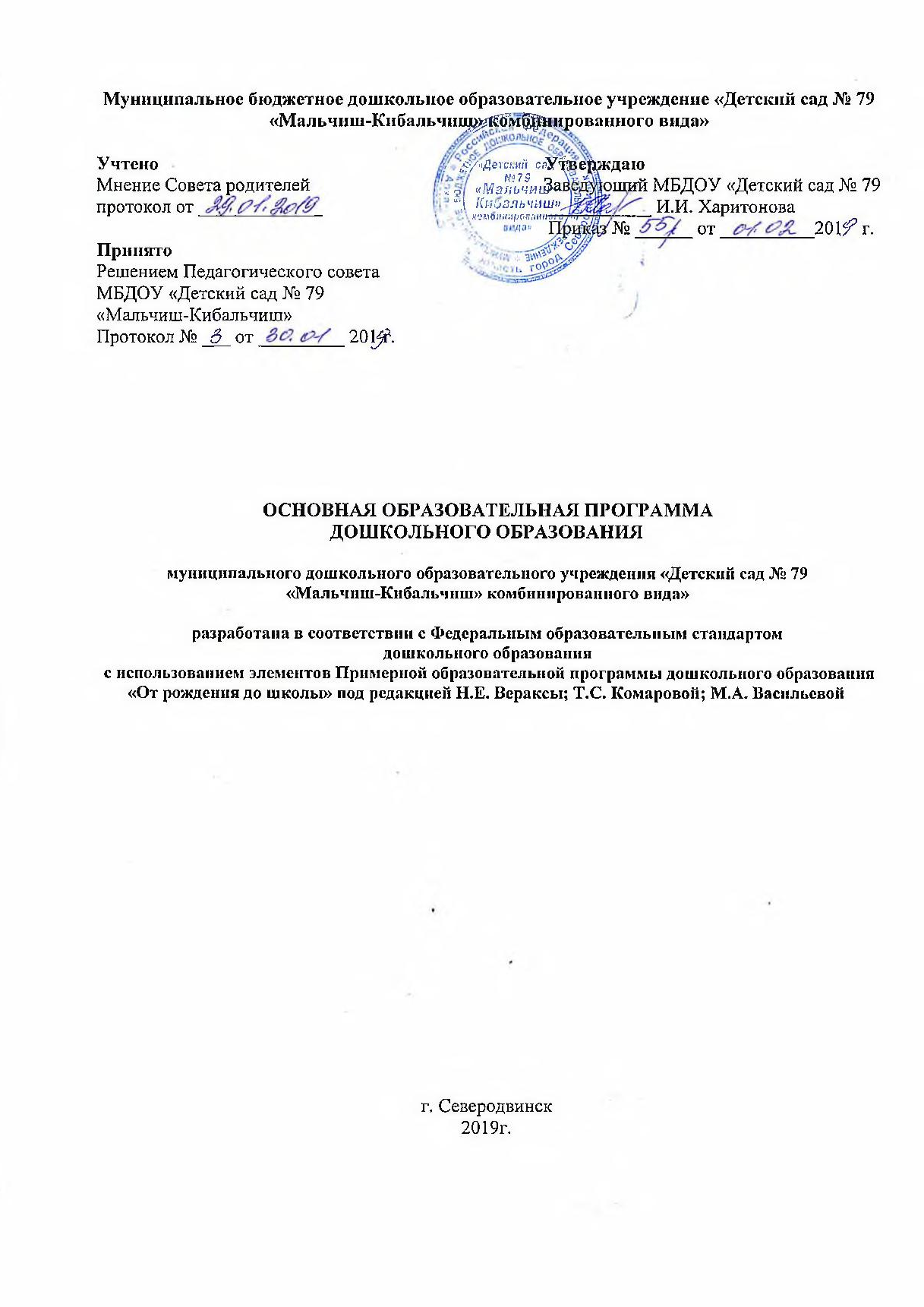 ОГЛАВЛЕНИЕЦЕЛЕВОЙ РАЗДЕЛ
1. 1. Пояснительная запискаОбязательная частьОсновная образовательная программа дошкольного образования муниципального бюджетного дошкольного образовательного учреждения «Детский сад №79 «Мальчиш-Кибальчиш» комбинированного вида» (далее – МБДОУ «Детский сад № 79 «Мальчиш-Кибальчиш») является программным документом и создана для социализации и индивидуализации развития личности детей, посещающих ДОО. Программа включает комплекс основных характеристик дошкольного образования: объём, содержание и планируемые результаты в виде целевых ориентиров дошкольного образования.Основная образовательная программа дошкольного образования муниципального бюджетного дошкольного образовательного учреждения «Детский сад №79 «Мальчиш-Кибальчиш» комбинированного вида» (далее ООП или Программа) разработана в соответствии с нормативно-правовыми документами:Конституцией РФ от 12.12.1993 (с изм. и доп.), Семейным кодексом РФ от 08.12.1995г. №223 ФЗ (с изм. И доп.),Федеральным законом от 29 декабря 2012 года № 273-ФЗ «Об образовании в Российской Федерации»,Федеральным законом от 24.11.1995 №181 –ФЗ «О социальной защите инвалидов в Российской Федерации»,Приказом Минобрнауки России от 17.10.2013г. приказ № 1155 «Об утверждении федерального государственного стандарта дошкольного образования»,СанПиН 2.4.1.3049-13 «Санитарно- эпидемиологические требования к устройству, содержанию и организации режима работы дошкольных образовательных организаций»,СанПиН 2.4.2.3286-15 «Санитарно- эпидемиологические требования к устройству, содержанию и организации обучения и воспитания в организациях, осуществляющих образовательную деятельность по адаптированным основным общеобразовательным программам для обучающихся с ограниченными возможностями здоровья»,Приказом Министерства образования и науки РФ от 30.08.2013 г № 1014 «Об утверждении Порядка организации и осуществления образовательной деятельности по основным общеобразовательным программам – образовательным программам дошкольного образования»,Областным законом от 2 июля 2013 года №712-41-ОЗ «Об образовании в Архангельской области»,Примерной общеобразовательной программой дошкольного образования «От рождения до школы» авторы Н.Е. Вераксы, Т.С. Комаровой, М.А. Васильевой, 2016 г.Образовательная деятельность осуществляется на основании: Лицензии на осуществление образовательной деятельности Серия 29ЛО1 № 0001072 от 12 ноября 2015 года, регистрационный номер 6042, срок действия лицензии бессрочно, Устава муниципального бюджетного дошкольного образовательного учреждения «Детский сад №79 «Мальчиш-Кибальчиш» комбинированного вида», утверждённого распоряжением МКУ «Управление образования Администрации Северодвинска» от 05 августа 2015г. № 74-р. Содержание программы включает в себя три основных раздела: целевой, содержательный и организационный, в каждом из которых отражается обязательная часть и часть, формируемая участниками образовательных отношений. Планируемые результаты освоения программы конкретизируют требования Стандарта к целевым ориентирам в обязательной части и части, формируемой участниками образовательных отношений, в том числе и особенностей развития детей с ограниченными возможностями здоровья и детей-инвалидов.Целевой раздел определяет цель, задачи развития детей, принципы и подходы к психолого-педагогическому сопровождению детей, планируемые результаты освоения Программы, с учётом возрастных возможностей и индивидуальных различий детей, особенностей развития детей с ограниченными возможностями развития, в том числе детей-инвалидов.Содержательный раздел представляет общее содержание Программы, обеспечивающее полноценное развитие личности детей и включает: а) описание образовательной деятельности в соответствии с направлениями развития ребенка, представленными в пяти образовательных областях, б) описание вариативных форм, способов, методов и средств реализации программы с учетом возрастных и индивидуальных особенностей воспитанников, специфики их образовательных потребностей и интересов; в) описание образовательной деятельности по профессиональной коррекции нарушений развития детей. В содержательном разделе программы представлены: а) особенности образовательной деятельности разных видов и культурных практик; б) способы и направления поддержки детской инициативы; в) особенности взаимодействия педагогического коллектива с семьями воспитанников. Часть программы, формируемая участниками образовательных отношений, включает приоритетные направления ДОО. Часть Программы, формируемая участниками образовательных отношений, учитывает образовательные потребности, интересы и мотивы детей, членов их семей и педагогов, сложившиеся традиции ДОО.Организационный раздел содержит описание материально-технического обеспечения программы, обеспеченность методическими материалами и средствами обучения и воспитания, включает режим дня, особенности организации, развивающей предметно-пространственной среды. Дополнительным разделом программы является текст ее краткой презентации, которая ориентирована на родителей (законных представителей) детей и доступна для ознакомления на сайте учреждения; используемые примерные программы, взаимодействия педагогического коллектива с семьями воспитанников. Часть, формируемая участниками образовательных отношенийСведения об учреждении:Основная образовательная программа дошкольного образования МБДОУ «Детский сад № 79 «Мальчиш-Кибальчиш» разработана в соответствии с ФГОС ДО и охватывает возраст детей от 02 месяцев до 8 лет. Программа создает модель организации образования, воспитания и развития дошкольников в МБДОУ «Детский сад № 79 «Мальчиш-Кибальчиш» с учётом особенностей контингента воспитанников, педагогического состава, материально-технических условий учреждения. Программа обеспечивает построение целостного педагогического процесса, направленного на социально-личностное, познавательное, речевое, художественно-эстетическое и физическое развитие воспитанников, охватывает все основные моменты жизнедеятельности с учетом ведущих видов деятельности в каждом возрастном периоде. Образовательная программа направлена на создание условий развития ребенка, открывающих возможности для его позитивной социализации, его личностного развития инициативы и творческих способностей на основе сотрудничества со взрослым и сверстниками и соответствующие возрасту видам деятельности.Образовательная программа МБДОУ «Детский сад № 79 «Мальчиш-Кибальчиш» определяет содержание и организацию образовательной деятельности в ДОО и обеспечивает развитие личности детей дошкольного возраста в разных видах общения и деятельности с учетом возрастных, индивидуальных, психологических и физиологических особенностей. Реализация направлений развития и образования детей обеспечивается парциальными и авторскими программами. Для родителей Программа дает возможность принять участие в организации воспитательно-образовательного процесса, выборе и ежегодной корректировке его содержания. Это позволяет учесть мнение и предложения основных «заказчиков» деятельности ДОО.МБДОУ «Детский сад №79 «Мальчиш-Кибальчиш» комбинированного вида» расположен в двух корпусах по адресам: корпус № 1 – Бульвар Строителей, 15; корпус 2 – Бульвар Строителей, 7.Адрес электронной почты:mdou_79@mail.ru.Сайт: http://dou79.ru/Контактные телефоны:Корпус 18 (8814) 59 91 82 – заведующий Ирина Ивановна Харитонова, старший воспитатель Золотарёва Елена Алексеевна8 (8814) 59 91 01 – медицинский кабинет: медсёстры Лидия Александровна Кашковская, Наталья Александровна Пищухина, врач Наталья Леонидовна Петраченкова8 (8814) 58 93 37 – бухгалтерияКорпус 28 (8814) 59 94 01 – заместитель заведующего по АХР Валентина Николаевна Варгасова8 (8814) 59 92 56 – заместитель заведующего по ВМР Любовь Валентиновна Гладышева, медицинский кабинет: медсёстры Людмила Ивановна Старцева, Полина Викторовна Говорова, врач Татьяна Михайловна Балова.Порядок комплектования МБДОУ «Детский сад № 79 «Мальчиш-Кибальчиш» детьми определяет Учредитель в лице Управления образования Администрации Северодвинска. Контингент воспитанников формируется в соответствии с их возрастом. По наполняемости группы соответствуют требованиям СанПин. Все группы однородны по возрастному составу детей. Группа компенсирующей направленности комплектуется на основании решения территориальной психолого-медико-педагогической комиссии. Направление в данную группу получают дети, имеющие тяжёлые нарушения речи.Образование в МБДОУ «Детский сад № 79 «Мальчиш-Кибальчиш» ведётся на русском языке.МБДОУ «Детский сад № 79 «Мальчиш-Кибальчиш» имеет 2 здания по адресу: Бульвар Строителей 15 корпус 1, Бульвар Строителей 7 корпус 2, введены в строй в 1981 году и 1980 соответственно. Здания построены по типовому проекту, двухэтажные, фундамент железобетонный; кровля мягкая; стены кирпичные, оштукатуренные; перекрытия между этажами железобетонные. Образовательная деятельность ведётся на площади строения корпус 1 - 2950 кв. м. и Корпус 2 – 2948 кв.м. на праве собственности на землю бессрочного (постоянного) пользования земли.Здание имеет все виды благоустройства: водопровод, канализацию, центральное водяное отопление. По периметру территория ограждена забором, озеленена насаждениями, имеются различные виды деревьев и кустарников (береза, тополь, рябина, акация), газоны, клумбы, цветники с однолетними и многолетними цветковыми растениями, огород.Безопасность детей осуществляется на основании:Договора ФГКУ УВО ВНГ России по Архангельской области № 020.24а от 16.01.2019г. Паспорт безопасности МБДОУ «Детский сад № 79 «Мальчиш-Кибальчиш» утверждён 28.02.2019 г.; согласован РУ ФСБ, ФГКУ «УВО ВНГ РФ по Архангельской области», Главным управлением МЧС России. Здание оснащено системой наружного и внутреннего видеонаблюдения (14 камер), оснащено дистанционной кнопкой тревожной сигнализации, противопожарной сигнализацией (АПС) с системой громкого оповещения и с дистанционной передачей сигнала о пожаре на пульт «01». Проектная мощность 28 групп, функционирует – 26, два групповых помещения перепрофилированы под физкультурные залы - 2, имеется 2 музыкальных зала, 2 методических кабинета, 2 кабинета логопеда. В рекреациях систематически оформляются и обновляются выставки детских рисунков, поделок, совместных с родителями работ. Все кабинеты используются по назначению. В МБДОУ «Детский сад № 79 «Мальчиш-Кибальчиш» корпус 1 функционирует 13 групп: 4 группы раннего возраста, 9 групп дошкольного возраста:с 1,5 до 2 лет – 2 группы,с 2 до 3 лет - 2 группыс 3 до 4 лет - 2 группы, с 4 до 5 лет - 2 группы, с 5 до 6 лет - 2 группы,с 6 до 7 лет - 2 группы,1 группа компенсирующей направленности с ТНР для детей 5-6 лет.В корпусе 2 функционирует 13 групп: 4 группы раннего возраста, 9 групп дошкольного возраста: с 1,5 до 2 лет – 2 группы,с 1,5 до 3 лет - 1 группа,с 2 до 3 лет - 1 группа,с 3 до 4 лет - 3 группы,с 4 до 5 лет - 2 группы,с 5 до 6 лет - 2 группы, с 6 до 7 лет – 1 группа,1 группа компенсирующей направленности для детей с ТНР для детей 6-7 лет;К особенностям осуществления образовательного процесса в МБДОУ «Детский сад №79 «Мальчиш-Кибальчиш» относятся: - наличие большого количества групп детей от 12 месяцев до 3 лет (от 8 до 10 групп ежегодно);- наличие 2 групп компенсирующей направленности (для детей с ТНР);- образовательный процесс осуществляется по двум режимам в каждой возрастной группе, с учётом теплого и холодного периода года.Приоритетными направлениями МБДОУ «Детский сад №79 «Мальчиш-Кибальчиш» являются художественно-эстетическое и речевое развитие детей.Воспитательно-образовательный процесс по художественно-эстетическому развитию осуществляется на основе парциальной программы художественного воспитания, обучения и развития детей 2-7 лет «Цветные ладошки» И. А. Лыковой.Еще одним из приоритетных направлений является речевое развитие. Воспитательно-образовательный процесс по данному направлению осуществляется по нескольким направлениям:- коррекция речи в группе компенсирующей направленности,- коррекция речи в условиях логопункта,- пропедевтическая работа в ДОО (артикуляционная и дыхательная гимнастики, игры на речевое дыхание и т.д.)Особое внимание в Программе уделяется развитию личности ребенка, сохранению и укреплению здоровья детей, а также воспитанию у дошкольников:патриотизма;активной жизненной позиции;творческого подхода в решении различных жизненных ситуаций;уважения к традиционным ценностям;любви к Поморскому краю.1.2. Цели, задачи и принципы ПрограммыОбязательная частьЦель и задачи реализации примерной общеобразовательной программы дошкольного образования «От рождения до школы» (см. примерная общеобразовательная программа дошкольного образования «От рождения до школы» / Н.Е. Веракса, Т.С. Комарова, М.А. Васильева- Москва: МОЗАИКА-СИНТЕЗ,2016 – с8).Часть, формируемая участниками образовательных отношенийЦель и задачи деятельности МБДОУ «Детский сад № 79 «Мальчиш-Кибальчиш»Цель Программы – обеспечить полноценное проживание ребенком дошкольного детства всесторонне развивая психические и физические качества в соответствии с возрастными, индивидуальными особенностями, традициями северного края. Задачи реализации ООП: Обеспечить охрану и укрепление физического и психического здоровья детей, их эмоциональное благополучие. Создать благоприятные условия для развития интеллектуальных и творческих возможностей детей, для формирования предпосылок к учебной деятельности. Обеспечить равный доступ к образованию всех воспитанников ДОО с учетом разнообразия особых образовательных потребностей и индивидуальных возможностей. Формировать интеллектуальный потенциал детей, развивать познавательную активность, любознательность, стремление к самостоятельному познанию и размышлению через реализацию парциальных программ и технологий. Задачи реализации в части специфики национальных, социокультурных и иных условий в которых осуществляется образовательная деятельность:забота о здоровье, эмоциональном благополучии и своевременном всестороннем развитии каждого ребенка в условиях крайнего Севера;творческая организация (креативность) воспитательно-образовательного процесса с использованием инновационных педагогических технологий;развитие у детей интереса к культуре и истории Архангельской области и Поморского края;развитие художественных способностей детей посредством использования нетрадиционных техник изо-творчества, лепки и аппликации;соблюдение в работе МБДОУ «Детский сад №79 «Мальчиш-Кибальчиш» и МБОУ СОШ № 2 преемственности.Программа разрабатывается рабочей группой педагогов МБДОУ «Детский сад № 79 «Мальчиш-Кибальчиш» на основе приказа заведующего, рассматривается на совете педагогов, утверждается приказом заведующего. Программа разрабатывается на пять лет, ежегодно корректируется в соответствии с нормативными документами. Утверждена на педагогическом совете (Протокол № 2 от 27 ноября 2015г.). Последние изменения – январь 2019г. (Протокол № 3 от 30 января 2019г.)Взаимодействие с социумом: детская поликлиника № 5, библиотека «Ковчег», МБОУ СОШ №2, городской краеведческий музей, ЦК и ОМ, МДОУ ДОД ДЮЦ, МДОУ ДОД ДЦК, детский клуб «Североморец», САФУ им. М.В. Ломоносова и другие.Принципы ПрограммыОбязательная частьПринципы и подходы к формированию Программы (см. примерная общеобразовательная программа дошкольного образования «От рождения до школы» / Н.Е. Веракса, Т.С. Комарова, М.А. Васильева- Москва: МОЗАИКА-СИНТЕЗ,2016 – с9).Часть, формируемая участниками образовательных отношений:Программа «МБДОУ «Детский сад № 79 «Мальчиш-Кибальчиш»:обеспечивает единство воспитательных, развивающих и обучающих целей и задач процесса образования детей дошкольного возраста, в ходе реализации которых формируются такие качества, которые являются ключевыми в развитии дошкольников;предусматривает решение программных образовательных задач в совместной деятельности взрослого и детей, самостоятельной деятельности дошкольников не только в рамках организованной образовательной деятельности, но и при проведении режимных моментов;предполагает построение образовательного процесса на адекватных возрасту формах работы с детьми. построена с учётом регионального компонента;строится с учетом соблюдения преемственности между всеми возрастными дошкольными группами и между детским садом и начальной школой.Направленность на развитие личности ребенка.	Характеристики особенностей развития детей раннего и дошкольного возраста (см. примерная общеобразовательная программа дошкольного образования «От рождения до школы» / Н.Е. Веракса, Т.С. Комарова, М.А. Васильева- Москва: МОЗАИКА-СИНТЕЗ,2016 – с26-42).1.3.Характеристика особенностей развития детей раннего и дошкольного возраста, ребёнок-инвалидПрограмма рассчитана на четыре возрастных периода физического и психического развития детей: ранний возраст от 02 месяцев до 3 лет; младший дошкольный возраст от 3 до 4 лет; средний дошкольный возраст от 4 до 5 лет; старший дошкольный возраст от 5 до 8 лет. (основная образовательная программа дошкольного образования «От рождения до школы» / Н.Е. Веракса, Т.С. Комарова, М.А. Васильева- Москва: МОЗАИКА-СИНТЕЗ,2016 – с 9).1.4. Планируемые результаты освоения ПрограммыОбязательная часть  (см. примерная общеобразовательная программа дошкольного образования «От рождения до школы» / Н.Е. Веракса, Т.С. Комарова, М.А. Васильева- Москва: МОЗАИКА-СИНТЕЗ,2016 – с19-24).Часть, формируемая участниками образовательных отношений  Педагогическая диагностикаРеализация ООП МБДОУ «Детский сад № 79 «Мальчиш-Кибальчиш» предполагает оценку индивидуального развития детей. Такая оценка связанна с выявлением эффективности педагогических воздействий и дальнейшего планирования деятельности педагога).Инструментарием для педагогической диагностики (мониторинга) является диагностика, разработанная Н.В. Верещагиной, 2015год, позволяющая фиксировать индивидуальную динамику и перспективы развития каждого ребенка.ДЕТИ. Целостное и разностороннее развитие — интеллектуальное, физическое, эмоционально-личностное, социальное, художественно-эстетическое; социализация, освоение общечеловеческих ценностей, любовь к родному городу. ПЕДАГОГИ. Повышение педагогического мастерства; овладение педагогическими технологиями; ориентирование в образовательном пространстве города Северодвинска; развитие у дошкольников ценностного отношения к культуре и истории Архангельской области и Поморского края, создание условий для открытия ребенком личностных смыслов как культурно-эмоционального переживания, обеспечивающих педагогическую деятельность по региональному компоненту. РОДИТЕЛИ. Активное участие в образовательном и воспитательном процессе МБДОУ. ДЕТСКИЙ САД. Повышение качества педагогического процесса, имиджа в микрорайоне.2. СОДЕРЖАТЕЛЬНЫЙ РАЗДЕЛ2.1. Общие положенияОсновная образовательная программа МБДОУ «Детский сад №79 «Мальчиш-Кибальчиш» разрабатывается и утверждается самостоятельно в соответствии с Федеральным законом от 29 декабря 2012 № 273-ФЗ «Об образовании в Российской Федерации», с требованиями ФГОС ДО №1155 от 2013 года, Примерной общеобразовательной программой дошкольного образования «От рождения до школы» авторы Н.Е. Вераксы, Т.С. Комаровой, М.А. Васильевой, 2016.ООП МБДОУ «Детский сад №79 «Мальчиш-Кибальчиш» определяет содержание и организацию образовательной деятельности. В каждой группе педагоги ежегодно разрабатывают и реализуют рабочую программу в соответствии с ООП МБДОУ «Детский сад № 79 «Мальчиш-Кибальчиш».ООП МБДОУ «Детский сад №79 «Мальчиш-Кибальчиш» в соответствии с требованиями ФГОС ДО состоит из обязательной части и части, формируемой участниками образовательных отношений, при этом обе части являются взаимодополняющими и необходимыми.Обязательная часть обеспечивает комплексное развитие детей во всех пяти взаимодополняющих образовательных областях.В части, формируемой участниками образовательных отношений представлены выбранные и разработанные самостоятельно парциальные программы «Любимый край- Поморье», адаптированная «Программа для детей с ТНР группы компенсирующей направленности», программа для детей 5-7 лет «Северный фольклор».В соответствии с ФГОС ДО, объем обязательной части Программы - 60% от ее общего объема; части, формируемой участниками образовательных отношений - 40%.2.2. Описание образовательной деятельности в соответствии с направлениями развития ребенка, представленными в пяти образовательных областях.Обязательная частьОписание образовательной деятельности в соответствии с направлениями развития ребенка, представленными в пяти образовательных областях (см. примерная общеобразовательная программа дошкольного образования «От рождения до школы» / Н.Е. Веракса, Т.С. Комарова, М.А. Васильева- Москва: МОЗАИКА-СИНТЕЗ,2016 – с 65-163): «Социально-коммуникативное развитие»; «Познавательное развитие»;«Речевое развитие»; «Художественно-эстетическое развитие»; «Физическое развитие». Часть, формируемая участниками образовательных отношений Образовательный процесс в МБДОУ «Детский сад №79 «Мальчиш-Кибальчиш» строится: на использовании инновационных педагогических технологий, направленных на партнерство, сотрудничество педагога и ребенка; на адекватных возрасту детей формах работы — игре как ведущему виду деятельности дошкольника; с учетом принципа интеграции образовательных областей и комплексно-тематического принципа построения воспитательно-образовательного процесса, что обеспечивает целостное представление детей об окружающем мире, возможность освоения информации через разные каналы восприятия — зрительный, слуховой, кинестетический; с учетом климатических условий Северного края, которые имеют свои особенности, географического расположения ДОО, национально-культурных и этнокультурных, культурно-исторических, социальных (потребности населения) особенностей;с учётом запросов родителей (законных представителей). Самостоятельная деятельность детей предполагает свободную деятельность воспитанников в условиях созданной педагогами (в том числе и с детьми) развивающей предметно-пространственной среды и: обеспечивает каждому ребенку выбор деятельности по интересам; позволяет ребенку взаимодействовать со сверстниками или действовать индивидуально; содержит проблемные ситуации и направлена на решение ребенком разнообразных задач; позволяет освоить материал, изучаемый согласно образовательным областям и в совместной деятельности с взрослым; обеспечивает подбор оборудования в соответствии с традиционными видами детской деятельности, которые в наибольшей степени способствуют решению развивающих задач — игровой, продуктивной, познавательно-исследовательской, двигательной. Содержание ООП включает совокупность образовательных областей, которые обеспечивают разностороннее развитие детей с учетом их возрастных, индивидуальных особенностей по основным направлениям — физическому, социально-личностному, познавательно-речевому и художественно-эстетическому, и обеспечивает достижение воспитанниками готовности к школе. 	Содержание образовательного процесса определяется Программой, разрабатываемой, принимаемой и реализуемой МБДОУ «Детский сад № 79 «Мальчиш-Кибальчиш» самостоятельно в соответствии с федеральными государственными образовательными стандартами дошкольного образования, с учётом примерной образовательной программы дошкольного образовании «От рождения до школы» под ред. Н.Е. Вераксы, 2016г. парциальными программами художественного воспитания И.А. Лыковой «Цветные ладошки»2007, парциальной программы МБДОУ «Детский сад № 79 «Мальчиш-Кибальчиш»- «Любимый край - Поморье», Е.В. Сулим «Детский фитнес. Физкультурные занятия для детей 3-7 лет» 2014. Образовательная деятельность осуществляется в соответствии с образовательными областями с учетом используемых в МБДОУ «Детский сад № 79 «Мальчиш-Кибальчиш» программ и методических пособий.Проведение событийных мероприятий и праздников (День знаний, День Единства, Новый год, День птиц, 8 марта, День здоровья, День защиты детей, «День города», акций «Зелёный двор», «Спасём лес-спасём ёлочку», «Добрая дорога детства», «Покормите птиц!» и т.д.) – традиция МБДОУ «Детский сад № 79 «Мальчиш-Кибальчиш».2.3. Сквозные механизмы развития ребенка и виды детской деятельностиПрограмма обеспечивает полноценное развитие личности детей во всех основных образовательных областях, а именно: в сферах социально-коммуникативного, познавательного, речевого, художественно-эстетического и физического развития личности детей на фоне их эмоционального благополучия и положительного отношения к миру, к себе и к другим людям. Указанные требования направлены на создание социальной ситуации развития для участников образовательных отношений, включая создание образовательной среды, которая: гарантирует охрану и укрепление физического и психического здоровья детей; обеспечивает эмоциональное благополучие детей; способствует профессиональному развитию педагогических работников; создает условия для развивающего вариативного дошкольного образования; обеспечивает открытость дошкольного образования; создает условия для участия родителей (законных представителей) в образовательной деятельности. 2.4. Формы, способы, методы и средства реализации ПрограммыРазвитие ребенка в образовательном процессе ДОО осуществляется целостно в процессе всей его жизнедеятельности. В тоже время, освоение любого вида деятельности требует обучения общим и специальным умениям, необходимым для её осуществления. Построение образовательного процесса по реализации ООП в ДОО основываться на адекватных возрасту формах работы с детьми. Выбор форм работы осуществляется педагогом самостоятельно и зависит от контингента воспитанников, оснащенности дошкольного учреждения, культурных и региональных особенностей, специфики дошкольного учреждения, от опыта и творческого подхода педагога.Обязательная часть (см. примерная общеобразовательная программа дошкольного образования «От рождения до школы» / Н.Е. Веракса, Т.С. Комарова, М.А. Васильева- Москва: МОЗАИКА-СИНТЕЗ,2016 – с.164-178).Основными формами организации образовательной деятельности в ДОО являются: 1. Совместная деятельность взрослого и детей - основная модель организации образовательного процесса детей дошкольного возраста. Деятельность двух и более участников образовательного процесса (взрослых и воспитанников) по решению образовательных задач на одном пространстве и в одно и тоже время. Отличается наличием партнерской (равноправной) позиции взрослого и партнерской формой организации (возможность свободного размещения, перемещения и общения детей в процессе образовательной деятельности). Предполагает индивидуальную, подгрупповую и фронтальную формы организации работы с воспитанниками. Различают: организованная образовательная деятельность (непосредственно образовательная деятельность) - основана на организации педагогом видов деятельности, заданных ФГОС дошкольного образования и осуществляемая в процессе организации различных видов детской деятельности (игровой, коммуникативной, трудовой, познавательно исследовательской, продуктивной, музыкально художественной, чтения) образовательная деятельность, осуществляемая в ходе режимных моментов и направленная на решение образовательных задач, а также на осуществление функций присмотра и (или) ухода. 2. Самостоятельная деятельность детей - одна из основных моделей организации образовательного процесса детей дошкольного возраста: - свободная деятельность воспитанников в условиях созданной педагогами предметно-развивающей образовательной среды, обеспечивающая выбор каждым ребенком деятельности по интересам и позволяющая ему взаимодействовать со сверстниками или действовать индивидуально;- организованная воспитателем деятельность воспитанников, направленная на решение задач, связанных с интересами других людей (эмоциональное благополучие других людей, помощь другим в быту и др.). 3. Взаимодействие с семьями детей по реализации основной общеобразовательной программы дошкольного образования.2.4.1. Формы организации работы с детьми, которые в наибольшей степени способствуют их потребностям и интересамЧасть, формируемая участниками образовательных отношенийФормы работы с детьмиобразовательная область «Познавательное развитие»Формы работы с детьмиОбразовательная область «Физическое развитие»Цели, задачи совпадают с описанными (см. примерная общеобразовательная программа дошкольного образования «От рождения до школы» / Н.Е. Веракса, Т.С. Комарова, М.А. Васильева- Москва: МОЗАИКА-СИНТЕЗ,2016 – с.154-178).Часть, формируемая участниками образовательных отношенийНаправления физического развития:Формирование начальных представлений о здоровом образе жизни.Физическая культураЗадачи:Развитие инициативы, самостоятельности и творчества в двигательной активности, через использование инновационных здоровьесберегающих технологий, таких как стретчинг, степ-аэрробика, фитбол-гимнастика, элементы йоги, дыхательной гимнастики, суджёк-терапии.Система физкультурно-оздоровительной работы в детском саду:Создание условий для двигательной активности детей:- гибкий режим;- индивидуальный режим пробуждения после дневного сна;Система двигательной деятельности и система психологической поддержки:- утренняя гимнастика,- прием детей на улице в теплое время года,- физкультурные занятия,- двигательная активность на прогулке,- подвижные игры,- динамические паузы на занятиях,- гимнастика после дневного сна,- физкультурные досуги, забавы, игры,- игры, хороводы, игровые упражнения,- оценка эмоционального состояния детей с последующей коррекцией плана работы.Система закаливания:- утренний прием на воздухе в теплое время года,- облегченная форма одежда,- ходьба босиком в спальне до и после сна,- воздушные ванны,- криомассаж.Организация рационального питания:- организация второго завтрака,- введение овощей и фруктов в обед и полдник,- строгое выполнение норм питания,- соблюдение питьевого режима,- гигиена приема пищи,- индивидуальный подход к детям во время приема пищи,- правильность расстановки мебели.Диагностика уровня физического развития, состояния здоровья:- диагностика уровня физического развития,- диагностика физической подготовленности к обучению в школе.Система физкультурно-оздоровительной работы.Система закаливающих мероприятийОбразовательная область «Речевое развитие»Цель: формирование устной речи и навыков общения с окружающими на основе овладения литературным языком своего народа. Формирование интереса и потребности в чтении (восприятии книг). Речевое развитие включает владение речью как средством общения и культуры; обогащение активного словаря; развитие связной, грамматически правильной диалогической и монологической речи; развитие речевого творчества; развитие звуковой и интонационной культуры речи, фонематического слуха; знакомство с книжной культурой, детской литературой, понимание на слух текстов различных жанров детской литературы; формирование звуковой аналитико-синтетической активности как предпосылки обучения грамоте. Воспитание интереса и любви к чтению, к литературе северных авторов. 	Основные направления: Развитие речи:- Развивающая речевая среда-формирование словаря-звуковая культура речи-грамматический строй речи-связная речьПриобщение к художественной литературеЗадачи:Развитие свободного общения с взрослыми и детьми, овладение конструктивными способами и средствами взаимодействия с окружающими.Развитие всех компонентов устной речи детей: грамматического строя, связной – диалогической и монологической форм.Формирование словаря, воспитание звуковой культуры речи.Практическое овладение воспитанниками нормами речи.Воспитание интереса и любви к чтению, развитие литературной речи.Воспитание желания и умения слушать художественные произведения, следить за развитием действия.Методы развития речи:Наглядные:- непосредственное наблюдение и его разновидности (наблюдение в природе, на экскурсии);- опосредованное наблюдение (изобразительная наглядность: рассматривание игрушек и картин, рассказывание по игрушкам и картинам).Словесные:- чтение и рассказывание художественных произведений;- заучивание наизусть;- пересказ;- обобщающая беседа;- рассказывание без опоры на наглядной материал.Практические:- дидактические игры;-игры-драматизации;- инсценировки; -хороводные игры.Формы работы с детьми по образовательной области «Речевое развитие»Образовательная область «Социально-коммуникативное развитие»Цель: позитивная социализация детей дошкольного возраста, приобщение детей к социокультурным нормам, традициям семьи, общества и государства.Социально-коммуникативное развитие направлено на усвоение норм и ценностей, принятых в обществе, включая моральные и нравственные ценности. Развитие общения и взаимодействия ребенка со взрослыми и сверстниками; становление самостоятельности, целенаправленности и саморегуляции собственных действий. Развитие социального и эмоционального интеллекта, эмоциональной отзывчивости, сопереживания, формирование готовности к совместной деятельности со сверстниками, формирование уважительного отношения и чувства принадлежности к своей семье и к сообществу детей и взрослых в детском саду. Формирование позитивных установок к различным видам труда и творчества. Формирование основ безопасного поведения в быту, социуме, природе.Задачи:Усвоение норм и ценностей, принятых в обществе, воспитание моральных и нравственных качеств ребенка.знакомство с традициями, нравственными устоями поморов.Формирование позитивных установок к различным видам труда и творчества, воспитание положительного отношения к труду, желания трудиться.Воспитание ценностного отношения к собственному труду, труду других людей и его результатам. Формирование умения ответственно относиться к порученному заданию.Формирование первичных представлений о труде взрослых, его роли в обществе и жизни каждого ребенка.Формирование первичных представлений о безопасном поведении в быту, социуме, природе. Воспитание осознанного отношения к выполнению правил безопасности.Формирование осторожного и осмотрительного отношения к потенциально опасным для человека и окружающего мира природы ситуациям.Формирование представлений о некоторых типичных опасных ситуациях и способах поведения в них.Формирование элементарных представлений о правилах безопасности дорожного движения. Воспитание осознанного отношения к необходимости выполнения этих правил.Методы:- решение небольших логических задач, отгадывание загадок;- приучение к размышлению, эвристические беседы;- беседы на этические темы;- чтение художественной литературы;- рассматривание иллюстраций;- рассказывание по картинам, иллюстрациям, их обсуждение;- задачи на решение коммуникативных ситуаций;- придумывание сказок;- приучение к положительным формам общественного поведения;- показ действий;- примеры взрослого и детей;- целенаправленное наблюдение;- разыгрывание коммуникативных ситуаций;- создание контрольных педагогических ситуаций.Виды деятельности, способствующие социально-коммуникативному развитию детей: - игровая деятельность;- изобразительная деятельность;- предметная деятельность;-трудовая деятельность;- познавательная деятельность;-наблюдение.Содержание психолого-педагогической работы по данному направлению с учетом возрастных особенностей детей совпадает с описанным в примерной общеобразовательной программе «От рождения до школы» (с.48-63). Формы работы с детьми Образовательная область «Социально-коммуникативное развитие»Содержание образовательной деятельности по знакомству детей с социальным миром.Применяем на практике парциальную программу «Поморье - любимый край» по ознакомлению старших дошкольников  Образовательная область «Художественно-эстетическое развитие»	Цель: воспитание художественных способностей детей, главной из которых является эмоциональная отзывчивость на средства художественной выразительности, свойственные разным видам искусства.	Художественно-эстетическое развитие предполагает развитие предпосылок ценностно-смыслового восприятия и понимания произведений искусства (словесного, музыкального, изобразительного), мира природы. Становление эстетического отношения к окружающему миру. Формирование элементарных представлений о видах искусства, восприятие музыки, художественной литературы, фольклора. Стимулирование сопереживания персонажам художественных произведений. Реализацию самостоятельной творческой деятельности детей (изобразительной, конструктивно-модельной, музыкальной и др.)Основные направления:Приобщение к искусству;Изобразительная деятельность;Конструктивно-модельная деятельность;Музыкальная деятельность.Задачи:Развитие эмоциональной восприимчивости, эмоционального отклика на литературные и музыкальные произведения, красоту окружающего мира, произведения искусства;Приобщение детей к народному и профессиональному искусству (словесному, музыкальному, изобразительному, театральному, к архитектуре) через ознакомление с лучшими образцами отечественного и мирового искусства. Воспитание умения понимать содержание произведений искусства.Формирование элементарных представлений о видах и жанрах искусства, средствах выразительности в различных видах искусства.Развитие интереса к различным видам изобразительной деятельности.Совершенствование умений в рисовании, лепке, аппликации, прикладном творчестве.Воспитание эмоциональной отзывчивости при восприятии произведений изобразительного искусства. Воспитание желания и умения взаимодействовать со сверстниками при создании коллективных работ.Приобщение к конструированию. Развитие интереса к конструктивной деятельности, знакомство с различными видами конструкторов. Воспитание умения работать коллективно, объединять свои поделки в соответствии с общим замыслом, договариваться, кто какую часть работы будет выполнять. Приобщение к музыкальному искусству, развитие предпосылок ценностно-смыслового восприятия и понимания музыкального искусства.Формирование основ музыкальной культуры, ознакомление с элементарными музыкальными понятиями, жанрами. Воспитание эмоциональной отзывчивости при восприятии музыкальных произведений.Развитие музыкальных способностей: поэтического и музыкального слуха, чувства ритма, музыкальной памяти. Формирование песенного, музыкального вкуса.Воспитание интереса к музыкально-художественной деятельности, совершенствование умений в этом виде деятельности.Развитие детского музыкально-художественного творчества, реализация самостоятельной творческой деятельности детей. Удовлетворение потребности в самовыражении.Формы работыСистема музыкального воспитания в детском саду.	Направления образовательной работы:Слушание;Пение;Музыкально-ритмические движения;Игра на детских музыкальных инструментах;Развитие творчества: песенного, музыкально-игрового, танцевального.Методы музыкального развития:Наглядный (сопровождение музыкального ряда изобразительным, показ движений);Словесный (беседы о различных музыкальных жанрах);Словесно-слуховой (слушание музыки);Игровой (музыкальные игры);Практический (разучивание песен, танцев, воспроизведение мелодий).Содержание психолого-педагогической работы по данному направлению с учетом возрастных особенностей детей совпадает с описанным в примерной общеобразовательной программе «От рождения до школы» (с.103-128). Формы работы с детьми по образовательной области«Художественно-эстетическое развитие»2.4.2. Формы работы с участниками образовательных отношений с учетом специфики национальных, социокультурных и иных условий, в которых осуществляется образовательная деятельность Во второй половине дня с детьми организуются разнообразные игры, ориентированные на проявление детьми самостоятельности и творчества в разных видах деятельности. В играх воспитателем создаётся атмосфера свободы выбора, творческого обмена и самовыражения, сотрудничества взрослого и детей. Организация игр носит преимущественно подгрупповой характер. Совместная игра воспитателя и детей, направлена на обогащение содержания творческих игр, освоение детьми игровых умений, необходимых для организации самостоятельной игры. Ситуации общения и накопления положительного социально-эмоционального опыта носят проблемный характер и заключают в себе жизненную проблему близкую детям, в разрешении которой они принимают непосредственное участие. Творческая деятельность, предполагает использование и применение детьми знаний и умений по художественному творчеству, организацию восприятия музыкальных и литературных произведений и свободное общение воспитателя и детей на литературном, художественном или музыкальном материале. Система игр и заданий. Сюда относятся развивающие игры, логические упражнения, занимательные задачи. Также организуются досуги и развлечения, коллективные и индивидуальные трудовые действия.Национально-культурные:Поликультурное воспитание дошкольников строится на основе изучения национальных традиций семей воспитанников МБДОУ. На этапе дошкольного детства очень важно, чтобы в процессе образования ребенка были задействованы все компоненты – чтобы ребенок знал и понимал культуру; умел взаимодействовать с представителями других национальностей; ценил многообразие мира. В системе развивающего обучения все более важную роль играет культурная среда. Многочисленные материальные объекты культурного окружения – видимый, обоняемый, звучащий мир, сотворенный гением и трудом человека, являются идеальным пространством, в котором индивидуальное развитие ребенка находит и реальные стимулы, и безграничные возможности самореализации. Комплексное и непосредственное деятельное освоение культурного наследия – это сложное переплетение зрительной информации с эмоциями; логического и рационального с памятью и воображением; фантазии со здравым смыслом; проблем общих для всех с выбором индивидуальных путей их разрешения; версий, гипотез, предположений с аргументированным их обоснованием; значимости собственного опыта с ценностью опыта 27 других. Именно поэтому реальная культурная среда – то пространство, в котором ребенок получает возможность максимально реализовать свой природный личностный потенциал. Климатические: Климатические условия Северо-западного региона имеют свои особенности: недостаточное количество солнечных дней. Исходя из этого, в образовательный процесс МБДОУ включены мероприятия, направленные на оздоровление детей и предупреждение утомляемости. В режим дня каждой возрастной группы ежедневно включены гимнастика, упражнения для профилактики плоскостопия, упражнения для расслабления позвоночника и коррекции осанки, дыхательная гимнастика, гимнастика для глаз. В холодное время года (при благоприятных погодных условиях) удлиняется пребывание детей на открытом воздухе. В теплое время года – жизнедеятельность детей, преимущественно, организуется на открытом воздухе. В соответствии с действующим СанПиН, в каждой возрастной группе проводятся три физкультурных занятия в неделю. Из них: два одно занятие организуется в зале, одно - на свежем воздухе (при благоприятных погодных условиях) во время прогулки в виде подвижных или спортивных игр. Один раз в квартал в дошкольных группах проводятся тематические Дни здоровья. Содержание образовательной работы в такие дни направлено на формирование основ культуры здоровья у дошкольников. Режим дня насыщается активной двигательной деятельностью, играми, решением занимательных задач, встречами с интересными людьми, «персонажами» любимых книг и другое. Итогом таких дней являются проведение совместных мероприятий с родителями: физкультурных праздников, досугов, викторин, конкурсов. Решение образовательных задач осуществляется через непосредственно образовательную деятельность с детьми, предусматривающую организацию различных видов детской деятельности (двигательной, познавательно-исследовательской, коммуникативной, продуктивной, музыкально-художественной), а также в процессе совместной деятельности педагога и детей и во время проведения режимных моментов. В образовательной деятельности, осуществляемой в ходе режимных моментов воспитатель, по мере необходимости, создаёт дополнительно развивающие проблемно – игровые и практические ситуации, побуждающие детей применить имеющийся опыт, проявить инициативу, активность для самостоятельного решения возникшей задачи.  Модель организации воспитательно-образовательного процесса в разных видах образовательной деятельности с детьми Модель организации воспитательно-образовательного процесса в разных видахобразовательной деятельности с детьми 2.5. Современные технологии в образовательном процессе МБДОУ «Детский сад № 79 «Мальчиш-Кибальчиш»Проектная деятельностьПроектная деятельность – это целенаправленная деятельность с определённой целью, по определённому плану для решения поисковых, исследовательских, практических задач по любому направлению содержания образования. В образовательном процессе ДОУ проектная деятельность носит характер сотрудничества, в котором принимают участие дети, педагоги, родители и другие члены семьи, а также представители социума. В проектной деятельности происходит развитие и обогащение социально-личностного опыта детей посредством включения их в сферу межличностного взаимодействия. Проектная деятельность в ДОУ планируется и осуществляется во всех возрастных группах.Проблемно-поисковая (исследовательская) деятельностьВоспитатель создаёт педагогическую проблемную ситуацию, требующую исследования т разрешения. Дети с помощью педагога или самостоятельно решают проблему. Цель исследовательской деятельности в детском саду сформировать у дошкольников способности к исследовательскому типу мышления. Использование этой технологии позволяет ребёнку наблюдать и познавать такие свойства и связи, которые недоступны непосредственному восприятию в повседневной жизни (свойства магнита, светового луча, движение воздуха, агрегатное состояние воды и др.). Экспериментирование, элементарные опыты позволяют детям осмыслить явления окружающего мира, расширить кругозор, понять существующие взаимосвязи. У детей развивается наблюдательность, элементарные аналитические умения, стремление сравнивать, сопоставлять, высказывать предположение, аргументировать выводы.В МБДОУ «Детский сад № 79 «Мальчиш-Кибальчиш» практикуются следующие виды исследовательской деятельности.Практическое экспериментирование и исследовательские действия направлены на постижение всего многообразия окружающего мира посредством реальных опытов с реальными предметами и их свойствами. Благодаря практическому экспериментированию дети могут определять плавучесть предметов, свойства воды и луча света, свойства магнита и пр.Умственное экспериментирование, в отличие от практической формы, осуществляется только в мысленном плане (в уме). Умственные исследования осуществляются с помощью поисков ответов на поставленные вопросы, разбора и решения проблемных ситуаций.Социальное экспериментирование, актуализируется в старшем дошкольном возрасте. Своеобразным объектом изучения и эксперимента становятся отношения ребёнка со своим социальным окружением: сверстниками, другими детьми (более младшими или более старшими), детьми противоположного пола, с взрослыми (педагогами и близкими).Для исследовательской деятельности используются доступные и интересные детям старшего дошкольного возраста типы исследования:- опыты (экспериментирование) – освоение причинно-следственных связей и отношений;-коллекционирование (классификационная работа) – представляет собой собирание однородных предметов: книг, почтовых марок, игрушек, предметов быта целевого назначения, предметов старины или искусства, образцов определённого производства и многое другое.-путешествие по карте – освоение пространственных схем и отношений (представления о пространстве мира);- путешествие «во времени» - освоение временных отношений (представления об историческом времени – от прошлого к настоящему).Создавая проблемные ситуации, мы побуждаем детей выдвигать гипотезы, делать выводы, приучаем не бояться допускать ошибки. Очень важно, чтобы ребёнок почувствовал вкус к получению новых, неожиданных сведений об окружающих его предметах и явлениях. Погружение детей в проблемно-поисковую деятельность начинается с младшего дошкольного возраста.Технология проблемно-игрового обучения – создание проблемно игровых ситуаций, организация активной самостоятельной деятельности детей по их разрешению. Технология способствует развитию мыслительных способностей и личностных качеств ребёнкав условиях эмоционального комфорта. Активно используется во всех возрастных группах.Игровые технологии – методы и приёмы организации педагогического процесса в форме различных педагогических игр с чётко поставленными целями обучения и соответствующими им педагогическими результатами. В игре создаются благоприятные условия для развития воображения, речи, элементов логического мышления, формирования способностей производить действия в умственном плане. Эти технологии – одни из самых эффективных в развитии детей дошкольного возраста. Используются во всех возрастных группах.ТРИЗ (теория решения изобретательских задач)Целью данной технологии является развитие творческого мышления, как гибкость, подвижность, системность, диалектичность, а также развитие речи. Основная задача использования ТРИЗ – технологии в дошкольном возрасте – это привить ребёнку радость творческих открытий.Метод моделирования Моделирование – процесс создания модели (образца) объекта познания или явления, или использование имеющейся модели. В ней в отличие от самого объекта более выпукло представлены свойства и связи. Использование модели позволяет в удобное время и необходимое число раз производить различные действия, чтобы понять и освоить образовательное содержание. В основе моделирования лежит процесс замещения реальных объектов познания условными – предметами или изображениями. Элементы данного метода используются, начиная с младших групп, однако, более системно, используется с детьми старшего дошкольного возраста.Интегрированное обучение Использование интеграции детских видов деятельности наравне с интеграцией содержания образовательных областей позволяет детям воспринимать окружающий мир целостно, что соответствует их возрастным особенностям. Образовательный процесс становится интересным и содержательным.Комплексное воздействие образовательных компонентов на восприятие детей значительно эффективнее и наиболее целесообразно по сравнению с изолированным влиянием отдельных компонентов.Интеграция пронизывает все структурные составляющие образовательного процесса:- реализация целей и задач воспитания и развития личности на основе формирования целостных представлений об окружающем мире;- установление межвидовой и внутривидовой интеграции – связей между образовательными областями и внутри образовательной области (интеграция видов деятельности в образовательной области);- построение системы применяемых методов и приёмов в организации образовательной работы;- обеспечение взаимосвязи и взаимопроникновения видов детской деятельности и форм их организации как совместной деятельности взрослого и детей, так и самостоятельной деятельности детей.Здоровьесберегающие технологииЗдоровьесберегающие технологии обеспечивают ребёнку сохранение физического и психического здоровья, формирование у него необходимых знаний, умений, навыков по здоровому образу жизни.Медико-профилактические технологии направлены на сохранение здоровья детей под руководством медицинского персонала, на профилактические мероприятия, обеспечения контроля за питанием детей и здоровьесберегающей среды в ДОУ. Физкультурно-оздоровительные технологии направлены на физическое развитие, развитие физических качеств и закаливания (технологии В.Г. Алямовской, А.Н. Стрельниковой, М.Д. Маханёвой, Л.Д. Глазыриной).Технологии обучения здоровому образу жизни: психогимнастика (М.И. Чистяковой); пальчиковая гимнастика (М.С. Рузиной), коррекционная (Н.Н. Ефименко), детский фитнес (Е. Сулим).Технологии социально-психологического благополучия (технология психолого-педагогического сопровождения развития ребёнка в педагогическом процессе) обеспечивают психическое и социальное здоровье ребёнка (Е.О. Смирновой).2.6. Сложившиеся традиции МБДОУ «Детский сад № 79 «Мальчиш-Кибальчиш» Часть, формируемая участниками образовательных отношений  Важным компонентом работы ДОО являются традиции, праздники, мероприятия. Традиции в детском саду – это определенный стиль жизни в группе, общий положительный настрой. Данный настрой помогает сформировать дружеские и доверительные отношения между детьми в группе. К тому же традиции позволяют ребенку избавляться от накопившегося напряжения, успокаиваться, дают ему возможность чувствовать себя нужным и любимым сверстниками и воспитателем, получать необходимую для его эмоционального благополучия дозу положительных эмоций. Праздники и развлечения — яркие и радостные события в жизни детей дошкольного возраста. Подготовка к праздникам и развлечениям осуществляется планомерно и систематически, не нарушая общего ритма жизни детского сада.2.7. Игра – ведущий вид деятельности ребенкаОбязательная часть определена соответствующим разделом Примерной общеобразовательной программы дошкольного образования «От рождения до школы» / Н.Е. Веракса, Т.С. Комарова, М.А. Васильева- Москва: МОЗАИКА-СИНТЕЗ,2014 – с.251).Часть, формируемая участниками образовательных отношений Игра является самоценной формой активности ребёнка дошкольного возраста. По мнению Л.С. Выготского, О.М. Дьяченко, Е.Е. Кравцовой, замена игры другими видами деятельности обедняет воображение дошкольника, которое признано важнейшим возрастным новообразованием. В.В. Ветрова, М.И. Лисина, Е.О. Смирнова Л.М. Кларина, B.И. Логинова, Н.Н. Поддьяков считают, что замена игры другими видами деятельности тормозит развитие общения как со сверстниками, так и со взрослыми, обедняет эмоциональный мир. Следовательно, своевременное развитие игровой деятельности, достижение ребёнком творческих результатов в ней является особенно важным. Игра является сквозным механизмом развития ребёнка (пункт 2.7. ФГОС ДО), посредством которой реализуются содержание пяти образовательных областей. Конкретное содержание игровой деятельности зависит от возрастных и индивидуальных особенностей детей, определяется задачами и целями Программы, это отражено в Стандарте дошкольного образования. В пункте 2.7. ФГОС ДО определены особенности развития игровой деятельности ребенка: в раннем возрасте (1 год - 3 года) - предметная деятельность и игры с составными и динамическими игрушками, общение с взрослым и совместные игры со сверстниками под руководством взрослого; для детей дошкольного возраста (3 года - 8 лет) - игровая деятельность, включая сюжетно-ролевую игру, игру с правилами и другие виды игры, коммуникативная (общение и взаимодействие со взрослыми и сверстниками). Для развития ребенка важно развивать игровую деятельность, поскольку это позволит достичь формирования социально-нормативных возрастных характеристик (пункт 4.6 ФГОС ДО): ребенок овладевает основными культурными способами деятельности, проявляет инициативу и самостоятельность в разных видах деятельности - игре, общении, познавательно-исследовательской деятельности, конструировании и др.; способен выбирать себе род занятий, участников по совместной деятельности; • ребенок активно взаимодействует со сверстниками и взрослыми, участвует в совместных играх. Способен договариваться, учитывать интересы и чувства других, сопереживать неудачам и радоваться успехам других, адекватно проявляет свои чувства, в том числе чувство веры в себя, старается разрешать конфликты;  ребенок обладает развитым воображением, которое реализуется в разных видах деятельности, и прежде всего в игре; ребенок владеет разными формами и видами игры, различает условную и реальную ситуации, умеет подчиняться разным правилам и социальным нормам; ребенок достаточно хорошо владеет устной речью, может выражать свои мысли и желания, может использовать речь для выражения своих мыслей, чувств и желаний, построения речевого высказывания в ситуации общения. Требования к развитию и поддержке игровой деятельности: - избегать представления об игре как регламентируемом процессе «коллективной проработки знаний»; - не подчинять игру строго дидактическим задачам; - содействовать «проживанию» ребёнком той или иной ситуации с позиции разных социальных ролей; - предоставлять выбор игрового оборудования; - способствовать отражению событий в игре; - изучать и переносить семейный опыт различных видов игр (подвижных, настольных и др.) в группу; - поддерживать и поощрять инициативу детей в организации игр; - руководить игрой, на основе предложенной детьми или выбранной роли. Взаимодействие взрослого и ребенка в игре.2.8. Парциальная программа МБДОУ «Детский сад № 79 «Мальчиш-Кибальчиш» «Любимый край - Поморье»Часть, формируемая участниками образовательных отношенийПонимание «родной край» у дошкольника тесно связано с конкретными представлениями о том, что им близко и дорого. Культура родного края должна войти в сердце ребенка и стать неотъемлемой частью его души. Научить чувствовать красоту родной земли, красоту человека, живущего на этой земле, воспитать любовь к родным местам, ко всему, что окружает ребенка с детства - одно из важных и актуальных направлений современной дошкольной педагогики. Для решения этих задач необходимо дать детям представления о родном крае, его истории, культуре, традициях народа, населяющего его.Кроме того, региональный компонент - это часть образовательной программы, формируемая дошкольным учреждением самостоятельно. Основные принципы:принцип развивающего обучения;принцип научной обоснованности и практической применимости;принцип полноты, необходимости и достаточности;принцип интеграции образовательных областей в соответствии с возрастными возможностями и особенностями воспитанников, спецификой и возможностями образовательных областей;Главная цель:Способствовать формированию первоначальных представлений об особенностях родного края.Задачи:1. Познакомить детей с особенностями и традициями северного поморского края;2. Формировать представления о родном городе, области: истории, улицах и архитектуре;3. Развивать эмоциональную отзывчивость через искусство северных мастеров, фольклор поморов;4. Познакомить детей с именами знаменитых людей северного края;5. Воспитывать гордость и уважение к родному городу.Основные блоки:«Мой город – мой край», «Поморы – северный народ», «Богатство родного края», «Декоративно-прикладное искусство», «Северные мотивы».Содержание всех блоков рассматривается в каждой возрастной группе, изменяется только объем материала и формы организации образовательной деятельности. Например, во второй младшей группе мы только начинаем знакомить детей с художественной литературой народов Севера, с народным творчеством - загадками, небольшими сказками и стихотворениями. А в подготовительной к школе группе дети уже должны знать, что каждый народ имеет свои эпосы, былины, песни, что народная мудрость раскрывается в пословицах, загадках, должны иметь представления о жанрах художественного творчества, характерного для каждого народа.Таким образом, мировоззрение детей, обогащенное новыми знаниями и представлениями, меняется и наполняется значимыми для формирования личности ребёнка понятиями и выводами. Участие детей в календарных обрядах – это, прежде всего, школа освоения жизненного опыта, накопленного старшими поколениями, школа освоения традиций, обычаев и приобщение подрастающего поколения к родной национальной культуре. Цель данной программы: приобщение ребенка к национальной культуре и духовному богатству Поморья.Данная цель реализуется через следующие задачи:образовательные:- подготовка детей к освоению основных выразительных средств и понятий на основе раскрытия культуры всего народа и народа Поморья;- формирование исполнительских навыков в области пения, движения, музицирования;развивающие:- развитие активного восприятия музыки посредством музыкального фольклора, специальных музыкальных способностей (чувства ритма, ладового чувства, музыкально-слуховых представлений);- развитие эмоционально-познавательной сферы детей, самостоятельности, инициативы и импровизационных способностей у детей средствами художественно-творческой деятельности;воспитательные:- формирование любви к родной земле, уважения к традициям своего народа и людям Поморья;- создание условий для приобщения детей к истокам северного народного творчества, художественным промыслам, декоративно-прикладному искусству;- привитие любви к красоте, напевности родной северной речи;- воспитание уважительного отношения в общении с другими людьми, к семье.Программа построена на ведущих принципах:- природосообразности (ребенок – дитя природы);- культуросообразности (дети развиваются в конкретной социокультурной среде);- народности (каждый ребенок несет в себе национальные психологические особенности своего народа);- гуманности (включение детей в активное овладение основами экологии, истории и культуры региона, направленными на нравственное обогащение личности). Дополнительная общеобразовательная программа «Детский фольклор» предусматривает практическую деятельность, которую можно охарактеризовать как:- музыкально-театрализованную, основанную на знакомстве с музыкальным фольклором, с народными инструментами и предметами обихода;- речевую, основанную на знакомстве с фольклорными и авторскими художественными произведениями;- познавательную, основанную на знакомстве с природными явлениями, особенностями и достопримечательностями нашего края, города, трудом земляков, их бытом, традициями, семейно-бытовыми и календарными обрядами;- игровую, основанную на разучивании народных игр, песен, сопровождающих народные обряды, и пр.Дополнительная общеобразовательная программа рассчитана на детей дошкольного возраста от 4 до 6 лет.Группы смешанные, одновозрастной, количественный состав группы 12-15 человек.Программа «Детский фольклор» реализуется в течение 1 года.Общегодовая нагрузка по программе составляет 72 часа (2 раза в неделю по 1 часу).В итоге реализации программы учащиеся должны:знать:- основные понятия народной культуры, фольклорных терминов;- историю возникновения обрядовых праздников;- основы народной певческой культуры;- жанры устного и музыкального фольклора;уметь:- различать культуру семейного быта, традиции семьи, назначение календарно-обрядовых праздников;- бережно относиться к культуре своего народа, своего края, сохранению традиций;- владеть определенной суммой хороводных, песенно-танцевальных номеров;- владеть набором игр;- выступать с показом театрализованных представлений, фольклорных праздников.По итогам года проводится диагностическое исследование с применением цветовой диагностики. Цель диагностического исследования: выявление уровня полученных знаний, умений, навыков, а также заинтересованности детей данной программой.2.9. Способы и направления поддержки детской инициативы Пребывание ребенка в ДОО организуется таким образом, чтобы он получил возможность участвовать в разнообразных делах в форме самостоятельной инициативной деятельности по выбору и в соответствии с собственными интересами: (самостоятельные сюжетно-ролевые, режиссерские и театрализованные игры; развивающие и логические игры; музыкальные игры и импровизации; речевые игры и речевое общение, игры с буквами, звуками и слогами; самостоятельная деятельность в книжном уголке; изобразительная и конструктивная деятельность по выбору детей; самостоятельные опыты и эксперименты и др.), что является важнейшим источником эмоционального благополучия ребенка.  Внимательное, заботливое отношение педагога к детям, умение поддержать инициативу, познавательную активность и развить самостоятельность, организуя разнообразные, специфические для дошкольников виды деятельности - составляют основу правильного воспитания и полноценного развития детей, проявления таких качеств, как: инициативность, жизнерадостность, любопытство и стремление узнавать новое.  Поддержка индивидуальности и инициативы детей в ДОО осуществляется через: создание условий для свободного выбора детьми деятельности, участников совместной деятельности;создание условий для принятия детьми решений, выражения своих чувств и мыслей;помощь детям, поддержку детской инициативы и самостоятельности в разных видах деятельности (игровой, исследовательской, проектной, познавательной и т.д.)  Для формирования детской самостоятельности педагоги выстраивает образовательную среду таким образом, чтобы дети могли: учиться на собственном опыте, экспериментировать с различными объектами, в том числе с растениями;изменять или конструировать игровое пространство в соответствии с возникающими игровыми ситуациями;быть автономными в своих действиях и принятии доступных им решений.Созданная в ДОО предметно-пространственная среда (ППС) для развития самостоятельности Вариативная ППС, состоит из различных хорошо разграниченных центров (уголков, площадок) активности, которые дети могут выбирать по собственному желанию: «Музыкально-театрализованный центр» - создает условия для формирования интереса к разным видам театра и стимулирует активное участие в театрализованных играх, а также направлен на формирование интереса к музыке, знакомит с музыкальными инструментами.«Центр ролевой игры» - создает условия для организации самостоятельных сюжетно-ролевых игр;«Физкультурный центр» - обеспечивает двигательную активность и организацию здоровьесберегающей деятельности детей. «Центр науки: познавательно-исследовательской и экологической деятельности» - создает условия для обеспечения познавательной активности ребенка, (возможность постижения устройства вещей, связей между явлениями окружающего мира, их упорядочивания и систематизацию); для формирования у детей интереса к элементарной математической деятельности, а также обогащает представления детей о многообразии природного мира, воспитания любви и бережного отношения к природе, приобщение детей к уходу за растениями, формировании начал экологической культуры. «Центр художественного творчества и искусства» - направлен на формирование и закрепление представлений детей о художественно-эстетическом образе, развитие творческих способностей и стремления к самовыражению в различных видах художественно-эстетической деятельности. «Центр здоровья и безопасности» - формирует представления о здоровье, его ценности полезных привычках, укрепляющих здоровье, приобщает к здоровому образу жизни, а также формирует представления об опасных для человека и окружающего мира природы ситуациях и способах поведения в них.«Центр краеведения» - направлен на изучение родного края: символика, географическое расположение, природа, история и культура, достопримечательности, традиции и т.д.«Литературно-речевой центр» – направлен на на развитие всех компонентов речевой системы (фонематического слуха; дыхания; артикуляционной моторики; правильного звукопроизношения; мелкой моторики пальцев рук и т.д.), а также на формировании у дошкольников интереса и любви к художественной литературе.«Центр сенсорики и конструирования» - направлен на закрепление сенсорных эталонов, на развитие функциональных возможностей кистей и пальцев рук (мелкая моторика), конструктивных способностей.«Центр дежурства и трудовой деятельности» - способствует развитию навыков трудовой деятельностиЦентры оснащены большим количеством развивающих материалов (книги, игрушки, материалы для творчества, развивающее оборудование и пр.), которые находятся в свободном доступе для детей. Ребёнку предоставляется возможность выбора материалов, видов активности, участников совместной деятельности и общения, возможность выбора игры, для этого наборы игр в группах достаточно разнообразны и постоянно меняющиеся. Подобная организация пространства позволяет дошкольникам в свободной деятельности выбирать интересные для себя занятия, чередовать их в течение дня, а педагогу дает возможность эффективно организовывать образовательный процесс с учетом индивидуальных особенностей детей. В развитии детской инициативы и самостоятельности педагогам важно соблюдать ряд общих требований:- развивать активный интерес детей к окружающему миру, стремление к получению новых знаний и умений;- создавать разнообразные условия и ситуации, побуждающие детей к активному применению знаний, умений, способов деятельности в личном опыте; - постоянно расширять область задач, которые дети решают самостоятельно. Постепенно выдвигать перед детьми более сложные задачи, требующие сообразительности, творчества, поиска новых подходов, поощрять детскую инициативу; - тренировать волю детей, поддерживать желание преодолевать трудности, доводить начатое дело до конца;- ориентировать дошкольников на получение хорошего результата. Необходимо своевременно обратить особое внимание на детей, постоянно проявляющих небрежность, торопливость, равнодушие к результату, склонных не завершать работу; - «дозировать» помощь детям. Если ситуация подобна той, в которой ребенок действовал раньше, но его сдерживает новизна обстановки, достаточно просто намекнуть, посоветовать вспомнить, как он действовал в аналогичном случае;- поддерживать у детей чувство гордости и радости от успешных самостоятельных действий, подчеркивать рост возможностей и достижений каждого ребенка, побуждать к проявлению инициативы и творчества. С целью поддержки детской инициативы, активности во время занятий и в свободной детской деятельности, педагоги регулярно создают различные проблемно-игровые, практические ситуации, в которых дошкольники учатся: применять имеющийся опыт для самостоятельного решения возникшей задачи;при участии взрослого обсуждать важные события со сверстниками;совершать выбор и обосновывать его (например, детям можно предлагать специальные способы фиксации их выбора);предъявлять и обосновывать свою инициативу (замыслы, предложения и пр.);планировать собственные действия индивидуально и в малой группе, команде;оценивать результаты своих действий индивидуально и в малой группе, команде. По мере того как дети учатся решать возникающие перед ними задачи, у них развивается самостоятельность и уверенность в себе. Дети испытывают большое удовлетворение, когда им удается выполнить без помощи взрослого действия, которые еще совсем недавно их затрудняли. Эти маленькие победы педагоги всегда высоко оценивают. 2.10. Взаимодействие педагогического коллектива с семьями воспитанниковОбязательная частьЦели и задачи партнерства с родителями (законными представителями)Семья является институтом первичной социализации и образования, который оказывает большое влияние на развитие ребенка в младенческом, раннем и дошкольном возрасте. Поэтому педагогам, реализующим образовательные программы дошкольного образования, необходимо учитывать в своей работе такие факторы, как условия жизни в семье, состав семьи, ее ценности и традиции, а также уважать и признавать способности и достижения родителей (законных представителей) в деле воспитания и развития их детей. Тесное сотрудничество с семьей делает успешной работу. Только в диалоге обе стороны могут узнать, как ребенок ведет себя в другой жизненной среде. Обмен информацией о ребенке является основой для воспитательного партнерства между родителями (законными представителями) и воспитателями, то есть для открытого, доверительного и интенсивного сотрудничества обеих сторон в общем деле образования и воспитания детей.Взаимодействие с семьей в духе партнерства в деле образования и воспитания детей является предпосылкой для обеспечения их полноценного развития. Партнерство означает, что отношения обеих сторон строятся на основе совместной ответственности за воспитание детей. Кроме того, понятие «партнерство» подразумевает, что семья и Организация равноправны, преследуют одни и те же цели и сотрудничают для их достижения. Согласие партнеров с общими целями и методами воспитания и сотрудничество в их достижении позволяют объединить усилия и обеспечить преемственность и взаимодополняемость в семейном и внесемейном образовании.Особенно важен диалог между педагогом и семьей в случае наличия у ребенка отклонений в поведении или каких-либо проблем в развитии. Диалог позволяет совместно анализировать поведение или проблемы ребенка, выяснять причины проблем и искать подходящие возможности их решения. В диалоге проходит консультирование родителей (законных представителей) по поводу лучшей стратегии в образовании и воспитании, согласование мер, которые могут быть предприняты со стороны Организации и семьи.Цель: сделать родителей активными участниками педагогического процесса.Задачи, решаемые в процессе организации взаимодействия педагогического коллектива с родителями воспитанников:Часть, формируемая участниками образовательных отношенийПринципы работы МБДОУ «Детский сад № 79 «Мальчиш-Кибальчиш» с семьями воспитанниковПедагоги поддерживают семью в деле развития ребенка и при необходимости привлекают других специалистов и службы (консультации психолога, логопеда, дефектолога, органы опеки и др.).Таким образом, МБДОУ «Детский сад №79 «Мальчиш-Кибальчиш»  занимается профилактикой и борется с возникновением отклонений в развитии детей на ранних стадиях развития.Уважение, сопереживание и искренность являются важными позициями, способствующими позитивному проведению диалога.Диалог с родителями (законными представителями) необходим также для планирования педагогической работы. Знание педагогами семейного уклада доверенных им детей позволяет эффективнее решать образовательные задачи, передавая детям дополнительный опыт.Педагоги предоставляют информацию родителям (законными представителями) о своей работе и о поведении детей во время пребывания в Организации. Родители (законные представители), как правило, хотят знать о возможностях сотрудничества, способствующего адаптации ребенка кДОО, его развитию, эффективному использованию предлагаемых форм образовательной работы. МБДОУ «Детский сад №79 «Мальчиш-Кибальчиш» предлагает родителям (законным представителям) активно участвовать в образовательной работе и в отдельных занятиях. Родители (законные представители) могут привнести в жизнь Организации свои особые умения, участвовать в реализации проектов различного характера, в концертах, выставках, акциях, досуговых, развлекательных мероприятиях, поставить для них спектакль, организовать совместное посещение музея, театра, сопровождать группу детей во время экскурсий и т. п. Разнообразные возможности для привлечения родителей (законных представителей) предоставляет проектная работа. Родители (законные представители) могут принимать участие в планировании и подготовке проектов, праздников, экскурсий и т. д., могут также самостоятельно планировать родительские мероприятия и проводить их своими силами. Организацией поощряется обмен мнениями между родителями (законными представителями), возникновение социальных сетей и семейная самопомощь.Формы работы с родителями:Особенности взаимодействия педагогического коллектива детского сада с семьями воспитанников.В современных условиях дошкольное образовательное учреждение является единственным общественным институтом, регулярно и неформально взаимодействующим с семьей, то есть имеющим возможность оказывать на неё определенное влияние.  	В основу совместной деятельности семьи и дошкольного учреждения заложены следующие принципы:единый подход к процессу воспитания ребёнка;открытость дошкольного учреждения для родителей;взаимное доверие во взаимоотношениях педагогов и родителей;уважение и доброжелательность друг к другу;дифференцированный подход к каждой семье;равная ответственность родителей и педагогов.Приведя ребенка в детский сад, родители хотят, чтобы их детей не только готовили к школе, но и обеспечивали широкий спектр знаний, развивали умения, навыки общения, выявляли способности. Однако без тесного взаимодействия с семьей решить эти проблемы практически невозможно. Поэтому основной целью взаимодействия с родителями мы считаем:Возрождение традиций семейного воспитания и вовлечение семьи в воспитательно-образовательный процесс. Задачи:формирование психолого- педагогических знаний родителей;приобщение родителей к участию в жизни ДОУ; оказание помощи семьям воспитанников в развитии, воспитании и обучении детей; изучение и пропаганда лучшего семейного опыта.Возрождение традиций семейного воспитания.Система работы с родителями включает:ознакомление родителей с результатами работы ДОУ на общих родительских собраниях, анализом участия родительской общественности в жизни ДОУ;ознакомление родителей с содержанием работы ДОУ, направленной на физическое, психическое и социально-эмоциональное развитие ребенка;участие в составлении планов: спортивных и культурно-массовых мероприятий, работы родительского комитета;целенаправленную работу, пропагандирующую общественное дошкольное воспитание в его разных формах;обучение конкретным приемам и методам воспитания и развития ребенка в разных видах детской деятельности на семинарах-практикумах, консультациях и открытых занятиях. Формы взаимодействия с семьями воспитанников по познавательному развитию1. Информирование родителей о содержании и жизнедеятельности детей в МДОУ, их достижениях и интересах:наши достижения;проектная деятельность;проведение мастер-классов, открытых мероприятий;выставки продуктов детской и детско-взрослой деятельности (рисунки, поделки, рассказы и т.п.)2. Совместные досуги и мероприятия на основе партнёрской деятельности родителей и педагогов.Формы взаимодействия с семьями воспитанниковпо физическому развитию.Изучение состояния здоровья детей совместно со специалистами детской поликлиники, медицинским персоналом МБДОУ «Детский сад № 79 «Мальчиш-Кибальчиш» и родителями. Изучение условий семейного воспитания через анкетирование, посещение детей на дому и определение путей улучшения здоровья каждого ребёнка.Создание условий для укрепления здоровья и снижения заболеваемости детей в МБДОУ № 79 и семье: зоны физической активности, закаливающие процедуры, оздоровительные мероприятия и т.п.Организация целенаправленной работы по пропаганде здорового образа жизни среди родителей.Ознакомление родителей с содержанием и формами физкультурно-оздоровительной работы в ДОО.Тренинг для родителей по использованию приёмов и методов оздоровления (дыхательная гимнастика, физические упражнения и т.д.) с целью профилактики заболевания детей.Согласование с родителями индивидуальных программ оздоровления, профилактических мероприятий, организованных в ДОО.Ознакомление родителей с нетрадиционными методами оздоровления детского организма.Использование интерактивных методов для привлечения внимания родителей к физкультурно-оздоровительной сфере: организация конкурсов, викторин, проектов, развлечений и т.п.Пропаганда и освещение опыта семейного воспитания по физическому развитию детей и расширения представлений родителей о формах семейного досуга.Консультативная, санитарно-просветительская и медико-педагогическая помощь семьям с учётом преобладающих запросов родителей на сайте ДОО, в социальных группах.Проведение дней открытых дверей, совместных развлечений, праздников, флэш-мобов с целью знакомства родителей с формами физкультурно-оздоровительной работы в ДОО.Формы взаимодействия с семьями воспитанников по речевому развитию.Информирование родителей о содержании деятельности ДОО по развитию речи, их достижениях и интересах:Чему мы научимся.Наши достижения.Речевые мини-центры для взаимодействия родителей с детьми в условиях ДОО.Аудиозаписи детской речи (описательные, творческие рассказы, интересные высказывания)Клуб для родителей. выявление психолого-педагогических затруднений в семье,преодоление сложившихся стереотипов,повышение уровня компетенции и значимости родителей в вопросах коммуникативного развития дошкольников.пропаганда культуры речи в семье и при общении с ребенком.Ознакомление родителей с деятельностью детей. Использование видеоматериалов с целью проведения индивидуальных консультаций с родителями, где анализируется речевое развитие ребёнка, умение общаться со сверстниками. Выявление причин негативных тенденций и совместный с родителями поиск путей их преодоления.Открытые мероприятия с детьми для родителей.Посещение культурных учреждений при участии родителей (театр, библиотека, выставочный зал и др.) с целью расширения представлений об окружающем мире и обогащение словаря детей, формирования адекватных форм поведения в общественных местах, воспитания положительных эмоций и эстетических чувств.Организация партнёрской деятельности детей и взрослых по выпуску семейных газет и журналов с целью обогащения коммуникативного опыта дошкольников; создания продуктов творческой художественно-речевой деятельности (тематические альбомы с рассказами и т.п.) с целью развития речевых способностей и воображения.Совместные досуги, праздники, литературные вечера на основе взаимодействия родителей и детей («Веселый этикет», «В королевстве правильной речи», «Страна вежливых слов», «Путешествие в сказку», «День рождения А.С. Пушкина» и т.п.).Совместные наблюдения явлений природы, общественной жизни с оформлением плакатов, которые становятся достоянием группы. Помощь родителей ребёнку в подготовке рассказа по наглядным материалам.Создание в группе тематических выставок при участии родителей: «Дары природы», «История вещей», «Родной край», «Профессии наших родителей», «Транспорт» и др. с целью расширения кругозора и обогащению словаря дошкольников.Совместная работа родителей, ребёнка и педагога по созданию альбома «Мои интересы и достижения», «9 мая-День Победы» и др.; по подготовке тематических бесед «Мои любимые игрушки», «Игры детства моих родителей», «На пороге Новый год» и т.п.Создание тематических выставок детских книг при участии семьи.Тематические литературные и познавательные праздники «Вечер сказок», «Любимые стихи детства» с участием родителей.Совместное формирование библиотеки для детей (познавательно-художественная литература, энциклопедии).Формы взаимодействия с семьями воспитанников по социально-коммуникативному развитию.Привлечение родителей к участию в детских праздниках (разработка идей, подготовка атрибутов, ролевое участие).Анкетирование, тестирование родителей, подбор специальной литературы с целью обеспечения обратной связи с семьёй.Проведение тренингов с родителями: способы решения нестандартных ситуаций с целью повышения компетенции в вопросах воспитания.Распространение инновационных подходов к воспитанию детей через рекомендованную психолого-педагогическую литературу, периодические издания.Привлечение родителей к совместным мероприятиям по благоустройству и созданию условий в группе и на участке.Организация совместных с родителями прогулок и экскурсий по селу и его окрестностям, создание тематических альбомов.Изучение и анализ детско-родительских отношений с целью оказания помощи детям.Разработка индивидуальных программ взаимодействия с родителями по созданию предметной среды для развития ребёнка.Беседы с детьми с целью формирования уверенности в том, что их любят и о них заботятся в семье.Выработка единой системы гуманистических требований к ДОО и семье.Повышение правовой культуры родителей.Консультативные часы для родителей по вопросам предупреждения использования методов, унижающих достоинство ребёнка.Создание фотовыставок, фотоальбомов «Я и моя семья», «Моя родословная», «Мои любимые дела», «Моё настроение».Формы взаимодействия с семьями воспитанниковпо художественно - эстетическому развитию.Совместная организация выставок произведений искусства (декоративно-прикладного) с целью обогащения художественно-эстетических представлений детей.Организация и проведение конкурсов и выставок детского творчества.Анкетирование родителей с целью изучения их представлений об эстетическом воспитании детей.Организация тематических консультаций, папок-передвижек, раскладушек по разным направлениям художественно-эстетического воспитания ребёнка («Как познакомить детей с произведениями художественной литературы», «Как создать дома условия для развития художественных особенностей детей», «Развитие личности дошкольника средствами искусства» и др.).Организация мероприятий, направленных на распространение семейного опыта художественно-эстетического воспитания ребёнка («Круглый стол», средства массовой информации, альбомы семейного воспитания и др.).Встречи с родителями в «Художественной гостиной». Цель: знакомство с основными направлениями художественно-эстетического развития детей.Участие родителей и детей в театрализованной деятельности совместная постановка спектаклей, создание условий, организация декораций и костюмов.Организация совместной деятельности детей и взрослых по выпуску семейных газет с целью обогащения коммуникативного опыта дошкольника.Проведение праздников, досугов, литературных и музыкальных вечеров с привлечением родителей.Приобщение к театрализованному и музыкальному искусству через аудио- и видеотеку. Регулирование тематического подбора для детского восприятия.Организация выставок детских работ и совместных тематических выставок детей и родителей.Сотрудничество с культурными учреждениями с целью оказания консультативной помощи родителям.Организация совместных посиделок. «Литературная гостиная». Чтение стихов детьми и родителями.2.11. Содержание коррекционной работы и инклюзивного образованияОбязательная частьОрганизация инклюзивного образования детей с ОВЗ, детей-инвалидов осуществляется в ДОО в функционирующих группах общеразвивающей и компенсирующей направленности.  Инклюзивное образование детей с ОВЗ дошкольного возраста осуществляется путем организации совместного образовательного процесса детей с ОВЗ и детей, не имеющих таких ограничений, в одной группе образовательного учреждения, реализующей образовательную программу дошкольного образования (образовательная инклюзия); через предоставление услуг дошкольного образования.  Инклюзивное образование реализуется посредством полной инклюзии, где обучающиеся (воспитанники) с ОВЗ посещают образовательное учреждение наряду со сверстниками, не имеющими нарушений интеллектуального развития, и обучаются по индивидуальной адаптированной программе дошкольного образования или индивидуальному образовательному маршруту, в соответствие с учебным планом, а также могут посещать праздники, развлечения и др.  При поступлении в ДОО ребенка с ОВЗ, ребенка-инвалида на инклюзивное образование определяются условия и технология включения их в функционирующую группу общеразвивающей или компенсирующей направленности ДОО (определяется дозирование времени пребывания ребенка с ОВЗ в ДОО, необходимость наличия специалиста для сопровождения ребенка с ОВЗ в ДОО при интеграции в функционирующую группу, составляется индивидуальный график посещения ребенком детского сада, планируются адаптационные и интеграционные мероприятия). По мере адаптации к условиям группы время пребывания ребенка с ОВЗ увеличивается.  Содержание образовательного процесса в группе определяется основной общеобразовательной программой ДОО и индивидуальной адаптированной образовательной программой ребенка с ОВЗ, составляемой с учетом комплексной оценки ресурсов и дефицитов ребенка.  В расписании организованной образовательной деятельности учитываются занятия, предусмотренные индивидуальной адаптированной образовательной программой ребенка с ОВЗ.  Технологии, методы, средства и формы работы с детьми с ОВЗ определяются специалистами исходя из особенностей психофизического развития, индивидуальных возможностей, состояния здоровья детей и направлены на создание позитивной атмосферы принятия и поддержки.  Дети с ОВЗ с согласия родителей (законных представителей) при необходимости могут быть направлены в течение года на ТПМПК, либо на консультации к специалистам необходимого профиля.  С участниками интеграционных процессов (педагогами, специалистами, родителями ребенка с ОВЗ и родителями нормально развивающихся детей группы, воспитанниками функционирующей группы) проводится работа, направленная на взаимное приятие и сплочение всех участников инклюзивного образовательного процесса, достижение социально значимых результатов.  ДОО организует развивающую предметно-пространственную среду, обеспечивающую необходимые условия в соответствии с особенностями детей с ОВЗ. Родители по мере необходимости участвуют в интеграционных мероприятиях. ДОО оказывает родителям (законным представителям) ребенка с ОВЗ методическую и консультативную помощь с целью повышения их психологической и педагогической компетентности, способствует вовлечению родителей (законных представителей) в образовательную, оздоровительную и интеграционную работу, формирует у родителей (законных представителей) ответственность за развитие и восстановление здоровья ребенка с ОВЗ.  ДОО осуществляет промежуточную и итоговую диагностику развития ребенка с ОВЗ, мониторинг их социальной адаптации, формы и сроки которых установлены основной образовательной программой ДОО.  При выпуске из детского сада дети с ОВЗ направляются на ТПМПК для определения формы обучения в школе (общеобразовательной или специальной коррекционной).  При организации инклюзивного образовании ДОО взаимодействует с ТПМПК, учреждениями здравоохранения, социальными партнерами (родительскими организациями, общественными организациями, школой, учреждениями культуры и спорта и др.), образовательными учреждениями и структурными подразделениями дошкольных образовательных учреждений. Часть, формируемая участниками образовательных отношенийВажным в образовательном процессе дошкольной организации является осуществление коррекционной работы, которая направлена на своевременное выявление и устранение нарушений речевого и личностного развития дошкольников, а также на работу с детьми с особыми образовательными потребностями. Содержание коррекционной работы направлено на обеспечение коррекции недостатков в речевом развитии детей и оказание помощи детям этой категории в освоении Программы. Основная задача коррекционно-развивающей работы – создание условий для всестороннего развития ребенка с нарушением речи в целях обогащения его социального опыта и в дальнейшем гармоничного включения в коллектив сверстников. Особенности организации образовательного процесса на логопункте  В дошкольном учреждении (корпус 1 и 2) организована работа логопедического пункта в целях оказания своевременной помощи детям дошкольного возраста, имеющим нарушения в речи. Коррекционная деятельность осуществляется учителями-логопедами. Основными задачами логопедического пункта являются: своевременное выявление нарушений развития речи воспитанников; определение их уровня и характера; устранение несложных нарушений речи; направление детей с тяжелыми нарушения речи и отклонениями в развитии на ТПМПК; консультативно-методическая, просветительская работа среди специалистов МБДОУ, родителей (законных представителей) воспитанников МБДОУ. 2.11.1. Коррекционная работа и инклюзивное образование детей с ОВЗ, осваивающих Программу в группе компенсирующей направленности Цель – сформировать полноценную фонетическую систему языка. Развить фонематическое восприятие и навыки первоначального звукового анализа и синтеза, автоматизировать слухопроизносительные умения и навыки в различных ситуациях, развивать связную речь. Задачи: Устранение дефектов звукопроизношения (воспитание артикуляционных навыков, звукопроизношения, слоговой структуры).Развитие фонематического слуха (способность осуществлять операции различения и узнавания фонем, составляющих звуковую оболочку слова).Развитие навыков звукового анализа (специальные умственные действия по дифференциации фонем и установлению звуковой структуры слова).Уточнение, расширение и обогащение лексического запаса.Формирование грамматического строя речи.Развитие связной речи старших дошкольников.Развитие коммуникативности, успешности в общении.Задачи коррекционного обучения:ранее выявление и своевременное предупреждение речевых нарушений;преодоление недостатков в речевом развитии;воспитание артикуляционных навыков звукопроизношения и развития слухового восприятия;формирование навыков учебной деятельности;осуществление преемственности в работе с родителями воспитанников, сотрудниками МДОУ.Инновационная направленность: заключается в использовании информационных носителей аудио- и видеозаписывающей аппаратуры, компьютерных технологий в работе с детьми.Авторский поход: учитывая повышенную утомляемость, неустойчивость внимания детей с нарушениями речи, используем в работе дидактические, наглядные пособия, предназначенные для развития мимической мускулатуры, артикуляционного аппарата, ритмического восприятия, цель которых позволяет вызвать огромный интерес к заданиям, постоянно поддерживать их положительный эмоциональный настрой. Методы и приемы: практические: частично-поисковый, моделирование, конструирование; наглядные методы и словесные, музыкотерапия. Игровые технологии являются неотъемлемой частью всех занятий, т.к. программа предназначена для детей 5 -7 летнего возраста.Программа предназначена для дошкольников старшей и подготовительной группы. Ядром программы является работа, направленная на осознание детьми взаимосвязи между содержательной, смысловой стороной речи и средствами ее выражения на основе изучения основных языковых единиц: текста, предложения, слова, слога.Система коррекционной работы включает в себя:- фронтальные занятия;- подгрупповые занятия;- индивидуальные занятия.Фронтальные и подгрупповые занятия предусматривают реализацию задач общеобразовательной и коррекционной программы. Система занятий в подготовительной группе построена так, чтобы подвести ребенка к осмыслению способа чтения, сформировать внимание к словам, их фонетике, морфологии, орфографии, синтаксису и в конечном итоге предупредить различные нарушения письма и чтения.Занятия проводятся ежедневно по подгруппам, длительностью 25 в старшем возрасте, 30 минут – в подготовительной к школе группе: 2 ООД – по формированию лексико-грамматических представлений, 1 ООД – по обучению грамоте и навыкам чтения. Индивидуальные занятия с ребенком проводятся ежедневно 15-20 минут. Индивидуальная работа предусматривает работу учителя-логопеда по развитию речевых и неречевых функций, постановку звуков.Для исследования детей, имеющих речевые нарушения, используются методики изучения уровня речевого развития авторов Н. В.Нищевой (1999), Л. В. Косиновой (2006).Коррекционная работа по устранению дефектов звукопроизношения проводится на индивидуальных занятиях (ежедневно), автоматизация и введение исправленного звука в речь проводится как на индивидуальных, так и на подгрупповых занятиях.Основные направления работы учителя-логопедаВ итоге проведенной коррекционной работы дети научатся:правильно артикулировать все звуки речи в различных позициях;четко дифференцировать все изученные звуки;различать понятия «звук», «твердый звук», «мягкий звук», «глухой звук», «звонкий звук», «слог», «предложение» на практическом уровне;называть последовательность слов в предложении, слогов и звуков в словах;производить элементарный звуковой анализ и синтез;читать и правильно понимать прочитанное в пределах изученной программы;отвечать на вопросы по содержанию прочитанного, ставить вопросы к текстам и пересказывать их;выкладывать из букв разрезной азбуки слова различного слогового состава, предложения с применением всех усвоенных правил правописания. Предусматривает вечерние консультации родителей один раз в неделю. В логопедической группе логопед и другие специалисты проводят для родителей открытые и совместные занятия, пытаются привлечь родителей к коррекционно-развивающей работе через систему методических рекомендаций. Эти рекомендации родители получают в устной форме на вечерних консультациях, еженедельно в письменной форме в индивидуальных тетрадях и на стендах родительского уголка. Рекомендации родителям и домашние занятия родителей с детьми необходимы для того, чтобы как можно скорее ликвидировать отставание детей, как в речевом, так и в общем развитии. 3.ОРГАНИЗАЦИОННЫЙ РАЗДЕЛ3.1. Психолого-педагогические условия, обеспечивающие развитие ребенкаПрограмма предполагает создание следующих психолого-педагогических условий, обеспечивающих развитие ребенка в соответствии с его возрастными и индивидуальными возможностями и интересами.1. Межличностное взаимодействие взрослых с детьми, предполагающее создание таких ситуаций, в которых каждому ребенку предоставляется возможность выбора деятельности, партнера, средств и пр.; обеспечивается опора на его личный опыт при освоении новых знаний и жизненных навыков.2. Ориентированность педагогической оценки на относительные показатели детской успешности, то есть сравнение нынешних и предыдущих достижений ребенка, стимулирование самооценки.3. Формирование игры как важнейшего фактора развития ребенка.4. Создание развивающей образовательной среды, способствующей физическому, социально-коммуникативному, познавательному, речевому, художественно-эстетическому развитию ребенка и сохранению его индивидуальности.5. Сбалансированность репродуктивной (воспроизводящей готовый образец) и продуктивной (производящей субъективно новый продукт) деятельности, то есть деятельности по освоению культурных форм и образцов и детской исследовательской, творческой деятельности; совместных и самостоятельных, подвижных и статичных форм активности.6. Участие семьи как необходимое условие для полноценного развития ребенка дошкольного возраста.7. Профессиональное развитие педагогов, направленное на развитие профессиональных компетентностей, в том числе коммуникативной компетентности и мастерства мотивирования ребенка, а также владения правилами безопасного пользования Интернетом, предполагающее создание сетевого взаимодействия педагогов и управленцев, работающих по Программе МБДОУ «Детский сад № 79 «Мальчиш-Кибальчиш».Организация развивающей предметно-пространственной средыЧасть, формируемая участниками образовательных отношенийВ соответствии с ФГОС ДО РППС МБДОУ «Детский сад № 79 «Мальчиш-Кибальчиш» обеспечивает:– охрану и укрепление физического и психического здоровья и эмоционального благополучия детей, в том числе с учетом специфики информационной социализации и рисков Интернет-ресурсов, проявление уважения к их человеческому достоинству, чувствам и потребностям, формирование и поддержку положительной самооценки, уверенности в собственных возможностях и способностях, в том числе при взаимодействии детей друг с другом и в коллективной работе; – максимальную реализацию образовательного потенциала пространства организации, группы и прилегающих территорий, приспособленных для реализации образовательной программы, а также материалов, оборудования и инвентаря для развития детей дошкольного возраста в соответствии с потребностями каждого возрастного этапа, охраны и укрепления их здоровья, возможностями учета особенностей и коррекции недостатков их развития; – построение вариативного развивающего образования, ориентированного на возможность свободного выбора детьми материалов, видов активности, участников совместной деятельности и общения как с детьми разного возраста, так и со взрослыми, а также свободу в выражении своих чувств и мыслей;– создание условий для ежедневной трудовой деятельности и мотивации непрерывного самосовершенствования и профессионального развития педагогических работников, а также содействие в определении собственных целей, личных и профессиональных потребностей и мотивов;– открытость дошкольного образования и вовлечение родителей (законных представителей) непосредственно в образовательную деятельность, осуществление их поддержки в деле образования и воспитания детей, охране и укреплении их здоровья, а также поддержки образовательных инициатив внутри семьи;– построение образовательной деятельности на основе взаимодействия взрослых с детьми, ориентированного на уважение достоинства и личности, интересы и возможности каждого ребенка и учитывающего социальную ситуацию его развития и соответствующие возрастные и индивидуальные особенности (недопустимость как искусственного ускорения, так и искусственного замедления развития детей);– создание равных условий, максимально способствующих реализации различных образовательных программ в Организации, для детей, принадлежащих к разным национально-культурным, религиозным общностям и социальным слоям, а также имеющих различные (в том числе ограниченные) возможности здоровья. МБДОУ «Детский сад № 79 «Мальчиш–Кибальчиш» обеспечивает возможность реализации разных видов детской активности, в том числе с учетом специфики информационной социализации детей и правил безопасного пользования Интернетом: игровой, коммуникативной, познавательно-исследовательской, двигательной, конструирования, восприятия произведений словесного, музыкального и изобразительного творчества, продуктивной деятельности и пр. в соответствии с потребностями каждого возрастного этапа детей, охраны и укрепления их здоровья, возможностями учета особенностей и коррекции недостатков их развития. Оснащение уголков меняется в соответствии с тематическим планированием образовательного процесса.В группах организованы:уголок для сюжетно-ролевых игр;уголок ряжения (для театрализованных игр);книжный уголок;зона для настольно-печатных игр;выставка (детского рисунка, детского творчества, изделий народных мастеров и т. д.);уголок природы (наблюдений за природой);спортивный уголок;уголок для игр с песком;уголки для разнообразных видов самостоятельной деятельности детей — конструктивной, изобразительной, музыкальной и др.;игровой центр с крупными мягкими конструкциями (блоки, домики, тоннели и пр.) для легкого изменения игрового пространства;игровой уголок (с игрушками, строительным материалом).Развивающая предметно-пространственная среда создается педагогами для развития индивидуальности каждого ребенка с учетом его возможностей, уровня активности и интересов, поддерживая формирование его индивидуальной траектории развития. Для выполнения этой задачи РППС должна быть: содержательно-насыщенной – включать средства обучения (в том числе технические и информационные), материалы (в том числе расходные), инвентарь, игровое, спортивное и оздоровительное оборудование, которые позволяют обеспечить игровую, познавательную, исследовательскую и творческую активность всех категорий детей, экспериментирование с материалами, доступными детям; двигательную активность, в том числе развитие крупной и мелкой моторики, участие в подвижных играх и соревнованиях; эмоциональное благополучие детей во взаимодействии с предметно-пространственным окружением; возможность самовыражения детей;трансформируемой – обеспечивать возможность изменений РППС в зависимости от образовательной ситуации, в том числе меняющихся интересов, мотивов и возможностей детей;полифункциональной – обеспечивать возможность разнообразного использования составляющих РППС (например, детской мебели, матов, мягких модулей, ширм, в том числе природных материалов) в разных видах детской активности;доступной – обеспечивать свободный доступ воспитанников (в том числе детей с ограниченными возможностями здоровья) к играм, игрушкам, материалам, пособиям, обеспечивающим все основные виды детской активности;безопасной – все элементы РППС должны соответствовать требованиям по обеспечению надежности и безопасность их использования, такими как санитарно-эпидемиологические правила и нормативы и правила пожарной безопасности, а также правила безопасного пользования Интернетом.При проектировании РППС необходимо учитывать целостность образовательного процесса в Организации, в заданных Стандартом образовательных областях: социально-коммуникативной, познавательной, речевой, художественно-эстетической и физической. Для обеспечения образовательной деятельности в социально-коммуникативной области необходимо следующее. В групповых и других помещениях, предназначенных для образовательной деятельности детей (музыкальном, спортивном залах, кабинете логопеда и др.), созданы условия для общения и совместной деятельности детей как со взрослыми, так и со сверстниками в разных групповых сочетаниях. Дети имеют возможность собираться для игр и занятий всей группой вместе, а также объединяться в малые группы в соответствии со своими интересами. Дети имеют возможность безопасного беспрепятственного доступа к объектам инфраструктуры, а также к играм, игрушкам, материалам, пособиям, обеспечивающим все основные виды детской активности. Предметно-пространственная среда МБДОУ «Детский сад № 79 «Мальчиш-Кибальчиш» обеспечивает условия для физического и психического развития, охраны и укрепления здоровья, коррекции и компенсации недостатков развития детей.В МБДОУ «Детский сад № 79 «Мальчиш–Кибальчиш» имеется оборудование, мягкие модули, инвентарь и материалы для развития крупной моторики и содействия двигательной активности, материалы и пособия для развития мелкой моторики. Предметно-пространственная среда обеспечивает условия для эмоционального благополучия детей и комфортной работы педагогических и учебно-вспомогательных сотрудников. (Приложение №7).Компьютерно-техническое оснащение МБДОУ «Детский сад № 79 «Мальчиш–Кибальчиш» используется для различных целей: – для демонстрации детям познавательных, художественных, мультипликационных фильмов, литературных, музыкальных произведений и др.; – для поиска в информационной среде материалов, обеспечивающих реализацию основной образовательной программы; – для предоставления информации о Программе семье, всем заинтересованным лицам, вовлеченным в образовательную деятельность, а также широкой общественности; – для обсуждения с родителями (законными представителями) детей вопросов, связанных с реализацией Программы и т. п.Для организации РППС в семейных условиях родителям (законным представителям) также рекомендуется ознакомиться с образовательной программой МБДОУ № 79.Материально-техническое обеспечение ПрограммыМБДОУ «Детский сад № 79 «Мальчиш-Кибальчиш» обеспечивает материально-технические условия, позволяющие достичь обозначенные ею цели и выполнить задачи, в т. ч.:─ осуществлять все виды деятельности ребенка, как индивидуальной самостоятельной, так и в рамках каждой дошкольной группы с учетом возрастных и индивидуальных особенностей воспитанников, их особых образовательных потребностей; ─ организовывать участие родителей воспитанников (законных представителей), педагогических работников и представителей общественности в разработке основной образовательной программы, в создании условий для ее реализации, а также мотивирующей образовательной среды, уклада организации, осуществляющей образовательную деятельность;─ использовать в образовательном процессе современные образовательные технологии (в т. ч. игровые, коммуникативные, проектные технологии и культурные практики социализации детей);─ обновлять содержание основной образовательной программы, методики и технологий ее реализации в соответствии с динамикой развития системы образования, запросами воспитанников и их родителей (законных представителей) с учетом особенностей социокультурной среды развития воспитанников и специфики информационной социализации детей;─ обеспечивать эффективное использование профессионального и творческого потенциала педагогических, руководящих и иных работников организации, осуществляющей образовательную деятельность, повышения их профессиональной, коммуникативной, информационной, правовой компетентности и мастерства мотивирования детей;─ эффективно управлять организацией, осуществляющей образовательную деятельность, с использованием технологий управления проектами и знаниями, управления рисками, технологий разрешения конфликтов, информационно-коммуникационных технологий, современных механизмов финансирования.Организация имеет необходимое для всех видов образовательной деятельности воспитанников (в т. ч. детей с ограниченными возможностями здоровья и детей-инвалидов), педагогической, административной и хозяйственной деятельности оснащение и оборудование:– учебно-методический комплект Программы «От рождения до школы» Н.Е. Вераксы (в т. ч. комплект различных развивающих игр)2014-2018г.;– помещения для занятий и проектов, обеспечивающие образование детей через игру, общение, познавательно-исследовательскую деятельность и другие формы активности ребенка с участием взрослых, и других детей; – оснащение предметно-развивающей среды, включающей средства образования и воспитания, подобранные в соответствии с возрастными и индивидуальными особенностями детей дошкольного возраста,– мебель, техническое оборудование, спортивный и хозяйственный инвентарь, инвентарь для художественного творчества, музыкальные инструменты.Для обеспечения образовательной деятельности МБДОУ 79 «Мальчиш-Кибальчиш» располагает следующими объектами и помещениями социально – бытового назначения: - объекты хозяйственно – бытового и санитарно – гигиенического назначения (моечные, кладовые, кастелянная, гладильная, постирочный цех),- помещения для работы медицинских работников: - медицинский кабинет 2; - процедурный кабинет 2; - изолятор 2. - объекты для проведения специальных коррекционных занятий: - кабинет учителя-логопеда группы компенсирующей направленности 2;- кабинеты педагога – психолога и учителя-логопеда (логопункт 2). 	- иное: - кабинет заведующего, методический кабинет, бухгалтерия, кабинет документоведа, кабинет заместителя заведующего по АХР. Материально техническое оснащение и оборудование соответствует санитарно- эпидемиологическим требованиям к устройству, содержанию и организации режима работы Организации, отвечает требованиям охраны труда.	На территории Организации имеется групповая площадка для каждой возрастной группы с игровым оборудованием: стол для игры с песком, скамейки, песочницу, дом, машину или лодку, различные постройки.Групповые помещения для детей ясельного возраста имеют самостоятельный вход с участка, для детей дошкольного возраста общий вход с общей лестницей. Для реализации Программы в каждой группе имеется: групповое помещение, раздевалка, туалетная комната, спальная комната. Стены групповых помещений гладкие, окрашены в спокойные, светлые и теплые тона – розовые, желтые, кремовые, персиковые, имеют отделку, допускающую уборку влажным способом и дезинфекцию. Для осуществления проветривания всех основных помещений ДОУ окна обеспечены исправными и функционирующими во все сезоны года откидными фрамугами и форточками, стеклопакетами. Для реализации программы по физическому развитию в МБДОУ «Детский сад №79 «Мальчиш-Кибальчиш» имеются: - физкультурные залы - 2;- физкультурные площадки на улице (беговые дорожки, оборудование для двигательной активности, стойки для установки мишеней, корзин и сетки, а также препятствия для выполнения разнообразных подлезаний, перелезаний и бревно для отработки передвижения по ограниченной поверхности, яма для прыжков в длину с места, дорожная разметка).- физкультурное оборудование во всех возрастных группах; Для обеспечения познавательного развития воспитанников в организации функционируют: - центры природы в группах; - центры науки в группах,- уголок леса, сада, огорода, цветники, экологическая тропа; - площадка ГИБДД.Для реализации программы по речевому развитию имеются:- центры речевого развития;- уголки книги.Работа по художественно – эстетическому развитию осуществляется в различных помещениях, к которым относятся:- музыкальный зал (театральная сцена с занавесом, пианино, ширма для кукольного театра, различные виды театров, декорации деревенскими избами, театральные костюмы, куклы, музыкальный центр, включая центр «Караоке», центр dvd, мультимедийная установка, экран, музыкальные синтезаторы, наборы музыкальных инструментов, фонотека, музыкально-дидактические игрушки и др.;- центры творчества в каждой группе (наглядные пособия, репродукции, образцы народных промыслов, выставки детских работ и др.) Для социально – коммуникативного развития каждого ребёнка организована работа: - кабинета педагога - психолога (игры, пособия по социально – коммуникативному развитию детей, психолого – коррекционные игры, детские библиотечки и др.).В корпусе № 2 в методическом кабинете и в музыкальном зале; в корпусе № 1 в музыкальном зале и в группе № 3 установлены и активно используются интерактивные доски; 5 планшетов для детей, 3 ноутбука, видеокамера, проектор.Материально – техническая база периодически преобразовывается, трансформируется, обновляется для стимулирования физической, творческой, интеллектуальной активности детей. В целях реализации Программы в МБДОУ «Детский сад № 79 «Мальчиш-Кибальчиш» разработаны следующие документы: годовой календарный учебный график, учебный план, режим на холодный и теплый период года, сводное расписание ООД.Данные документы являются локальными актами учреждения, утверждаются руководителем ежегодно на начало учебного года. Методическое обеспечение Программы Методическое обеспечение и средства обучения и воспитания программы «От рождения до школы» имеются в полном объеме (см. Программу).В МБДОУ «Детский сад № 79 «Мальчиш-Кибальчиш» создана база интерактивных развивающих игр для детей, занятий, видео и мультимедийных презентаций по всем разделам Программы.Приобретены интерактивные развивающие пособия издательства «Экзамен- Медиа» «Лого-ритмика», «Лого-игры», «Свойства и расположение предметов», «Представления об окружающем мире» М. 2015год.Разработаны проекты по ознакомлению дошкольников с родным краем: «Северодвинск-любимый город», «Памятники Архангельска», «Нёнокса», «Каргополь», «Наш земляк - М,В. Ломоносов»; проекты по ознакомлению с природой Севера» - «Животные Арктики», «Животные северного леса», «Побережье Белого моря», «Красота Кенозерья» и т.д.Разработано комплексно-тематическое планирование по всем возрастным группам.Методические пособияЗацепина М. Б. Культурно-досуговая деятельность в детском садуКомарова И. И., Ту л и к о в А. В. Информационно-коммуникационные технологии в ДОУ.Примерное комплексно-тематическое планирование к программе «От рождения до школы»: Младшая группа (3-4 года) / Ред.-сост. В. А. Вилюнова.Примерное комплексно-тематическое планирование к программе «От рождения до школы»: Средняя группа (4-5 лет) / Ред.-сост. А. А. Бывшева.Примерное комплексно-тематическое планирование к программе «От рождения до школы»: Старшая группа (5-6 лет)/ Ред.-сост. А. А. Бывшева.Примерное комплексно-тематическое планирование к программе «От рождения до школы»: Подготовительная к школе группа (6-7 лет)/ Ред.-сост. В. А. Вилюнова.Наглядно-дидактические пособияБелая К. Ю. Основы безопасности. Комплекты для оформления родительских уголков в ДОО: Младшая группа.Белая К. Ю. Основы безопасности. Комплекты для оформления родительских уголков в ДОО: Средняя группа.Белая К. Ю. Основы безопасности. Комплекты для оформления родительских уголков в ДОО: Старшая группа.Белая К. Ю. Основы безопасности. Комплекты для оформления родительских уголков в ДОО: Подготовительная группа.Психолог в детском саду, мониторингМетодические пособияВеракса А. Н. Индивидуальная психологическая диагностика ребенка 5-7 лет.Веракса А. Н., Гуторов а Н. Ф. Практический психолог в детском саду.Педагогическая диагностика развития детей перед поступлением в школу (5-7 лет) / Под ред. Т. С. Комаровой, О. А. Соломенниковой (готовится к печати).Инклюзивная педагогикаМетодические пособияАрхипова Е.Ф. Ранняя диагностика и коррекция проблем развития. Первый год жизни ребенка.Инклюзивная практика в дошкольном образовании / Под ред. Т. В. Во-лосовец, Е.Ф. Кутеповой Образовательная область «Социально-коммуникативное развитие»Социализация, развитие общения, нравственное воспитаниеМетодические пособияБуре Р. С. Социально-нравственное воспитание дошкольников (3-7 лет). Петрова В.И.,Стульник Т. Д. Этические беседы с детьми 4-7 лет.Наглядно-дидактические пособияСерия «Мир в картинках»: «Государственные символы России»; «День Победы».Серия «Рассказы по картинкам»: «Великая Отечественная война в произведениях художников»; «Защитники Отечества».Серия «Расскажите детям о.…»: «Расскажите детям о достопримечательностях Москвы»; «Расскажите детям о Московском Кремле»; «Расскажите детям об Отечественной войне 1812 года».Самообслуживание, самостоятельность, трудовое воспитаниеМетодические пособияКу ц а к о в а Л. В. Трудовое воспитание в детском саду: Для занятий с детьми 3-7 лет.Наглядно-дидактические пособияПлакаты: «Очень важные профессии».Формирование основ безопасностиМетодические пособияБелая К. Ю. Формирование основ безопасности у дошкольников (3-7 лет).Саулина Т. Ф. Знакомим дошкольников с правилами дорожного движения (3-7 лет).Наглядно -дидактические пособияБордачева И. Ю. Безопасность на дороге: Плакаты для оформления родительского уголка в ДОУ.Бордачева И. Ю. Дорожные знаки: Для работы с детьми 4-7 лет.Образовательная область «Познавательное развитие»Развитие познавательно-исследовательской деятельностиМетодические пособияВеракса Н.Е., Веракса А. Н. Проектная деятельность дошкольников.Веракса Н. Е., Галимов О. Р. Познавательно-исследовательская деятельность дошкольников (4-7 лет).Крашенинников Е. Е., Холодова О. Л. Развитие познавательных способностей дошкольников (5-7 лет).Павлова Л.Ю. Сборник дидактических игр по ознакомлению с окружающим миром (3-7 лет).Шиян О. А. Развитие творческого мышления. Работаем по сказке (3-7 лет) (готовится к печати).Электронные образовательные ресурсы (ЭОР)Шиян О. А. Развитие творческого мышления. Работаем по сказке.Наглядно-дидактические пособияСерия «Играем в сказку»: «Репка»; «Теремок»; «Три медведя»; «Три поросенка». Веракса Н. Е., Веракса А. Н.Ознакомление с предметным окружением и социальным миромМетодические пособияДыбина О. В. Ознакомление с предметным и социальным окружением: Младшая группа (3-4 года).Дыбина О. В. Ознакомление с предметным и социальным окружением: Средняя группа (4-5 лет).Дыбина О. В. Ознакомление с предметным и социальным окружением: Старшая группа (5-6 лет).Дыбина О. В. Ознакомление с предметным и социальным окружением: Подготовительная к школе группа (6-7 лет).Электронные образовательные ресурсы (ЭОР)Дыбина О. В. Ознакомление с предметным и социальным окружением: Младшая группа (3-4 года).Дыбина О. В. Ознакомление с предметным и социальным окружением; Средняя группа (4-5 лет).Дыбина О. В. Ознакомление с предметным и социальным окружением: Старшая группа (5-6 лет).Дыбина О. В. Ознакомление с предметным и социальным окружением: Подготовительная к школе группа (6-7 лет).Наглядно-дидактические пособияПлакаты: «Водный транспорт»; «Воздушный транспорт»; «Городской транспорт»; «Спецтранспорт»; «Строительные машины».Серия «Мир в картинках»: «Авиация»; «Автомобильный транспорт»; «Арктика и Антарктика»; «Бытовая техника»; «Водный транспорт»; «Высоко в горах»; «Инструменты домашнего мастера»; «Космос»; «Офисная техника и оборудование»; «Посуда»; «Школьные принадлежности».Серия «Рассказы по картинкам»: «В деревне»; «Кем быть?»; «Мой дом»; «Профессии».Серия «Расскажите детям о...»: «Расскажите детям о бытовых приборах»; «Расскажите детям о космонавтике»; «Расскажите детям о космосе»-, •Расскажите детям о рабочих инструментах»; «Расскажите детям о транспорте», «Расскажите детям о специальных машинах»; «Расскажите детям о хлебе».Формирование элементарных математических представленийМетодические пособияПомораева И.А., Позина В. А. Формирование элементарных математических представлений. Вторая группа раннего возраста (2-3 года).Помораева И.А., Позина В. А. Формирование элементарных математических представлений. Младшая группа (3-4 года).Помораева И.А., Позина В.А. Формирование элементарных математических представлений. Средняя группа (4-5 лет).Помораева И.А., Позина В.А. Формирование элементарных математических представлений. Старшая группа (5-6 лет).Помораева И.А., Позина В.А. Формирование элементарных математических представлений. Подготовительная к школе группа (6-7 лет).Электронные образовательные ресурсы (ЭОР)Помораева И. А., Позина В. А. Формирование элементарных математических представлений. Вторая группа раннего возраста (2-3 года).Помораева И.А., Позина В.А. Формирование элементарных математических представлений. Младшая группа (3-4 года).Помораева И.А., Позина В.А. Формирование элементарных математических представлений. Средняя группа (4-5 лет).Помораева И.А., Позина В.А. Формирование элементарных математических представлений. Старшая группа (5-6 лет).Помораева И.А., Позина В.А. Формирование элементарных математических представлений. Подготовительная к школе группа (6-7 лет).Рабочие тетрадиДарья Денисова, Юрий Дорожин. Математика для малышей: Младшая группа.Дарья Денисова, Юрий Дорожи н. Математика для малышей: Средняя группа.Дарья Денисова, Юрий Дорожи н. Математика для дошкольников: Старшая группа.Дарья Денисова, Юрий Дорожи н. Математика для дошкольников: Подготовительная к школе группа.Наглядно-дидактические пособияПлакаты: «Счет до 10»; «Счет до 20»; «Цвет»; «Форма».Ознакомление с миром природыМетодические пособияСоломенникова О. А. Ознакомление с природой в детском саду. Вторая группа раннего возраста (2-3 года).Соломенникова О. А. Ознакомление с природой в детском саду. Младшая группа (3-4 года).Соломенникова О. А. Ознакомление с природой в детском саду. Средняя группа (4-5 лет).Соломенникова О. А. Ознакомление с природой в детском саду. Старшая группа (5-6 лет).Соломенникова О. А. Ознакомление с природой в детском саду. Подготовительная к школе группа (6-7 лет) (готовится к печати).Электронные образовательные ресурсы (ЭОР)Соломенникова О.А. Ознакомление с природой. Вторая группа раннего возраста (2-3 года).Соломенникова О. А. Ознакомление с природой. Младшая группа (3-4 года).Соломенникова О. А. Ознакомление с природой. Средняя группа (4-5 лет).Наглядно-дидактические пособияПлакаты: «Домашние животные»; «Домашние питомцы»; «Домашние птицы»; «Животные Африки»; «Животные средней полосы»; «Овощи»; «Перелетные птицы»; «Зимующие птицы»; «Хищные птицы»; «Птицы жарких стран»; «Насекомые»; «Морские обитатели»; «Кто всю зиму спит»; «Погодные явления»; «Полевые цветы»; «Садовые цветы»; «Деревья и листья»; «Грибы»; «Фрукты».Картины для рассматривания: «Коза с козлятами»; «Кошка с котятами»; «Свинья с поросятами»; «Собака с щенками».Серия «Мир в картинках»: «Деревья и листья»; «Домашние животные»; «Домашние птицы»; «Животные —домашние питомцы»; «Животные жарких стран»; «Животные средней полосы»; «Морские обитатели»; «Насекомые»; «Овощи»; «Рептилии и амфибии»; «Собаки—друзья и помощники»; «Фрукты»; «Цветы»; «Ягоды лесные»; «Ягоды садовые».Серия «Рассказы по картинкам»: «Весна»; «Времена года»; «Зима»; «Лето»; «Осень»; «Родная природа».Серия «Расскажите детям о.…»: «Расскажите детям о грибах»; «Расскажите детям о деревьях»; «Расскажите детям о домашних животных»; «Расскажите детям о домашних питомцах»; «Расскажите детям о животных жарких стран»; «Расскажите детям о лесных животных»; «Расскажите детям о морских обитателях»; «Расскажите детям о насекомых»; «Расскажите детям о фруктах»; «Расскажите детям об овощах»; «Расскажите детям о птицах»; «Расскажите детям о садовых ягодах».Образовательная область «Речевое развитие»Методические пособияГербова В. В. Развитие речи в разновозрастной группе детского сада. Младшая разновозрастная группа (2-4 года) (готовится к печати).Гербова В. В. Развитие речи в детском саду: Вторая группа раннего возраста (2-3 года).Гербова В.В. Развитие речи в детском саду: Младшая группа (3-4 года).Гербова В. В. Развитие речи в детском саду: Средняя группа (4-5 лет).Гербова В. В. Развитие речи в детском саду: Старшая группа (5-6 лет).Гербова В. В. Развитие речи в детском саду: Подготовительная к школе группа (6-7 лет).Варенцова Н.С. Обучение дошкольников грамоте (готовится к печати).Электронные образовательные ресурсы (ЭОР)Гербова В. В. Развитие речи в детском саду: Вторая группа раннего возраста (2-3 года).Гербова В. В. Развитие речи в детском саду: Младшая группа (3-4 года).Гербова В. В. Развитие речи в детском саду: Средняя группа (4-5 лет).Гербова В. В. Развитие речи в детском саду: Старшая группа (5-6 лет).Гербова В.В. Развитие речи в детском саду: Подготовительная к школе группа (6-7 лет).Рабочие тетрадиДарья Денисова, Юрий Дорожин. Развитие речи у малышей. Младшая группа.Дарья Денисова, Юрий Дорожин. Развитие речи у малышей. Средняя группа.Дарья Денисова, Юрий Дорожин. Развитие речи у дошкольников. Старшая группа.Дарья Денисова, Юрий Дорожин. Уроки грамоты для малышей: Младшая группа.Дарья Денисова, Юрий Дорожин. Уроки грамоты для малышей: Средняя группа.Дарья Денисова, Юрий Дорожин. Уроки грамоты для дошкольников: Старшая группа.Дарья Денисова, Юрий Дорожин. Уроки грамоты для дошкольников: Подготовительная к школе группа.Дарья Денисова, Юрий Дорожин. Прописи для малышей: Младшая группа.Дарья Денисова, Юрий Дорожин. Прописи для малышей: Средняя группа.Дарья Денисова, Юрий Дорожин. Прописи для дошкольников: Старшая группа.Дарья Денисова, Юрий Дорожин. Прописи для дошкольников: Подготовительная к школе группа.Наглядно-дидактические пособияСерия «Грамматика в картинках»: «Антонимы. Глаголы»; «Антонимы. Прилагательные»; «Говори правильно»; «Множественное число»; «Многозначные слова»; «Один —много»; «Словообразование»; «Ударение».Развитие речи в детском саду: Для работы с детьми 2-3 лет. Гербова В.В.Развитие речи в детском саду: Для работы с детьми 3-4 лет. Гербова В.В.Развитие речи в детском саду: Для работы с детьми 4-6 лет. Ге рбова В.В.Правильно или неправильно. Для работы с детьми 2-4 лет. Ге рбова В.В.Развитие речи в детском саду. Для работы с детьми 2-4 лет. Раздаточный материал. Ге р б о в а В. В.Серия «Рассказы по картинкам»: «Колобок»; «Курочка Ряба»; «Репка»; «Теремок».Образовательная область «Художественно-эстетическое развитие»Методические пособияЗацепина М.Б. Музыкальное воспитание в детском саду. Для работы с детьми 2-7 лет.Зацепина М.Б. Музыкальное воспитание в детском саду. Младшая группа (3-4 года).Комарова Т.С. Детское художественное творчество. Для работы с детьми 2-7 лет.Комарова Т.С. Изобразительная деятельность в детском саду. Младшая группа (3-4 года).Комарова Т.С. Изобразительная деятельность в детском саду. Средняя группа (4-5 лет).Комарова Т.С. Изобразительная деятельность в детском саду. Старшая группа (5-6 лет).Комарова Т.С. Изобразительная деятельность в детском саду. Подготовительная к школе группа (6-7 лет).Комарова Т.С. Развитие художественных способностей дошкольников.Комарова Т.С., Зацепина М.Б. Интеграция в воспитательно-образовательной работе детского сада.Куцакова Л.В. Конструирование из строительного материала: Средняя группа (4-5 лет).Куцакова Л.В. Конструирование из строительного материала: Старшая группа (5-6 лет).Куцакова Л.В. Конструирование из строительного материала: Подготовительная к школе группа (6-7 лет).ХрестоматииХрестоматия для чтения детям в детском саду и дома: 1 -3 года.Хрестоматия для чтения детям в детском саду и дома: 3-4 года. Хрестоматия для чтения детям в детском саду и дома: 4-5 лет. Хрестоматия для чтения детям в детском саду и дома: 5-6 лет (готовится к печати).Хрестоматия для чтения детям в детском саду и дома: 6-7 лет (готовится к печати).Электронные образовательные ресурсы (ЭОР)Комарова Т.С. Изобразительная деятельность в детском саду. Соломенникова О. А. Ознакомление детей с народным искусством.Наглядно-дидактические пособияПлакаты: «Музыкальные инструменты народов мира»; «Музыкальные инструменты эстрадно-симфонического оркестра».Серия «Народное искусство —детям»: «Гжель»; «Городецкая роспись по дереву»; «Дымковская игрушка»; «Каргополь —народная игрушка»; «Музыкальные инструменты»; «Полхов-Майдан»; «Филимоновская народная игрушка»; «Хохлома».Плакаты: «Гжель. Изделия. Гжель»; «Орнаменты. Полхов-Майдан»; «Изделия. Полхов-Майдан»; «Орнаменты. Филимоновская свистулька»; «Хохлома. Изделия»; «Хохлома. Орнаменты».Серия «Расскажите детям о...»: «Расскажите детям о музыкальных инструментах», «Расскажите детям о музеях и выставках Москвы», «Расскажите детям о Московском Кремле».Серия «Искусство — детям»: «Волшебный пластилин»; «Городецкая роспись»; «Дымковская игрушка»; «Простые узоры и орнаменты»; «Сказочная гжель»; «Секреты бумажного листа»; «Тайны бумажного листа»; «Узоры Северной Двины»; «Филимоновская игрушка»; «Хохломская роспись».Образовательная область «Физическая культура»Методические пособияБорисова М. М. Малоподвижные игры и игровые упражнения. Для занятий с детьми 3-7 лет.Пензулаева Л. И. Физическая культура в детском саду: Младшая группа (3-4 года).Пензулаева Л. И. Физическая культура в детском саду: Средняя группа (4-5 лет).Пензулаева Л. И. Физическая культура в детском саду: Старшая группа (5-6 лет).Пензулаева Л. И. Физическая культура в детском саду: Подготовительная к школе группа (6-7 лет).Пензулаева Л. И. Оздоровительная гимнастика: комплексы упражнений для детей 3-7 лет.Сборник подвижных игр / Автор-сост. Э. Я. Степаненкова.Наглядно-дидактические пособияСерия «Мир в картинках»: «Спортивный инвентарь».Серия «Рассказы по картинкам»: «Зимние виды спорта»; «Летние виды спорта»; «Распорядок дня».Серия «Расскажите детям о...»: «Расскажите детям о зимних видах спорта»; «Расскажите детям об олимпийских играх»; «Расскажите детям об олимпийских чемпионах».Плакаты: «Зимние виды спорта»; «Летние виды спорта».Игровая деятельностьМетодические пособияГубанова Н.Ф. Развитие игровой деятельности. Вторая группа раннего возраста (2-3 года).Губанова Н. Ф. Развитие игровой деятельности. Младшая группа (3-4 года).Губанова Н.Ф. Развитие игровой деятельности. Средняя группа. (4-5 лет).Губанова Н. Ф. Развитие игровой деятельности. Старшая группа. (5-6 лет) (готовится к печати).Губанова Н. Ф. Развитие игровой деятельности. Подготовительная к школе группа (6-7 лет) (готовится к печати).Развитие детей раннего возрастаМетодические пособияГолубева Л. Г. Гимнастика и массаж для самых маленьких.Галигузова Л.Н., Ермолова Т.В., Мещерякова С.Ю., Смирнова Е.О. Диагностика психического развития ребенка: Младенческий и ранний возраст.Теплюк С. Н. Актуальные проблемы развития и воспитания детей от рождения до трех лет.Теплюк С. Н. Игры-занятия на прогулке с малышами. Для работы с детьми 2-4 лет.Ребенок от рождения до года / Под ред. С. Н. Тешгюк.Ребенок второго года жизни / Под ред. С. Н. Теплюк.Ребенок третьего года жизни / Под ред. С. Н. Теплюк.Парциальные программыМатематика в детском саду. Автор В. П. НовиковаМетодические пособияМатематика в детском саду. Сценарии занятий: 3-4 года. Математика в детском саду. Сценарии занятий: 4-5 лет. Математика в детском саду. Сценарии занятий: 5-6 лет. Математика в детском саду. Сценарии занятий: 6-7 лет.Рабочие тетрадиМатематика в детском саду: 3-4 года. Математика в детском саду: 4-5 лет.Математика в детском саду: 5-6 лет. Математика в детском саду: 6-7 лет.Наглядно-дидактические пособияМатематика в детском саду. Демонстрационный материал: 3-7 лет. Математика в детском саду. Раздаточный материал: 3-5 лет. Математика в детском саду. Раздаточный материал: 5-7 лет.Художественное творчество и конструирование. Автор Л. В. КуцаковаМетодические пособияХудожественное творчество и конструирование: 3-4 года. Художественное творчество и конструирование: 4-5 лет. Художественное творчество и конструирование: 5-6 лет. Художественное творчество и конструирование: 6-7 лет.Юный эколог.Автор С. Н. НиколаеваМетодические пособияПрограмма «Юный эколог»: 3-7 лет. Система работы в младшей группе: 3-4 года. Система работы в средней группе: 4-5 лет. Система работы в старшей группе: 5-6 лет. Система работы в подготовительной группе: 6-7 лет.Наглядно-дидактические пособияПлакаты: «Где в природе есть вода»; «Зачем пилят деревья»; «Зачем люди ходят в лес»; «Как лесник заботится о лесе»; «Кому нужны деревья»; «Лес — многоэтажный дом»; «Пищевые цепочки»; «Этого не следует делать в лесу».Взаимодействие детского сада с семьейСерия «Школа Семи Гномов»Первый годПрибаутки для малютки. Цветные картинки. Мои любимые игрушки. Что как звучит? Кто что делает? Моя первая книжкаВторой годЭто чей голос? Большой, маленький Пластилиновый снежок Веселый, грустный Мой домВ деревне и на даче. Рисуем пальчиками. Прогулки по городу. Форма, цвет. Чей это хвостик? Мой первый словарик. Кто это, что это?Третий годОдин, многоКакие бывают профессии. Кто где живет? Цвет, формаПластилиновые картинки. Времена года. На лесной полянке. Рисуем пальчиками. Домашние питомцы. Азбука для малышей. Умная вырезалочка. Что такое хорошо?Четвертый годСчет, форма, величина Логика, мышление Прописи для малышей. Время, пространство. Уроки грамоты. Какие бывают машины? Какие бывают профессии Я не буду жадным Я считаю до пяти Развитие речи. Я изучаю природу. Что лежит в лукошке? Котик-коток. А это какого цвета? Квадратик и кружок. Сложи картинку. День и ночь. Веселый хоровод.Пятый годСчет, форма, величина Логика, мышление Прописи для малышей. Время, пространство. Уроки грамоты. Что из чего? Расписная игрушка. Быстрее, выше, сильнее. Куда ушли динозавры. Развитие речи. Кто самый, самый? Малышам о звездах и планетах.Шестой годСчет, форма, величина Логика, мышление. Дошкольные прописи. Время, пространство. Уроки грамоты. Защитники Отечества. Московский Кремль. Как перейти дорогу. Я вырасту здоровым. Развитие речи. Тайны природы. География для малышей.Седьмой годСчет, форма, величина Логика, мышление Дошкольные прописи Время, пространство. Уроки грамоты. Уроки этики. Как жили наши предки. Народы мира. Где живут предлоги. Чтение с увлечением. Экология для малышей. Тесты для подготовки к школе.Методы и приемы, побуждающие к проявлению детьми самостоятельности и творчества в разных видах деятельности, индивидуальных интересов и склонностей.Методы и приемы ПрименениеДневники «Дневник здоровья»«Дневник наблюдений за погодой»Модели для фиксации наблюдений за погодойМодели для организации исследовательскойдеятельности и фиксации результатовМаркеры пространства Индивидуальные карточки спортивныхдостиженийКартинки, стимулирующие к самостоятельномувыполнению правил здорового образа жизниТематические коврики, макеты длярежиссерской игрыИспользование отдельных компонентов предметно-пространственной среды, направленных на индивидуализацию образования.Приемная"Здравствуйте, я пришел" Размещая утром свою фотографию, ребенок начинаетчувствовать себя членом данного сообщества детей ивзрослых"Уголок именинника" Постоянное функционирование стенда или уголка сфотографиями детей и обозначением дня их рождения,дополненный гороскопом, названием сезонов, месяца,числа (с целью познавательного развития)."Мое настроение" Воспитатель, родители могут отследить эмоциональноесостояние каждого ребенка в течение дня, а дети учатсяосознавать свое эмоциональное состояние"Я молодец,я научился"Информирование родителей о достижениях и успехахребенка, короткие сообщения о новостях и событиях,происшедших с ним в течение дня в детском саду«Рассуждают дети обо всемна свете»Информирование родителей о кругозоре ребенка,особенностях восприятия окружающего мира"Панорама добрых дел" Накопленные в течение месяца достижения дошкольникаслужат стимулом к его развитию. Для воспитателей иродителей – это метод наблюдения за развитием ребенка,его достижениямиИгровая и спальная комнатыТворческие мастерскиеПроектирование и изготовление игр и игрушек, атрибутов"Островок сокровищ"Детское коллекционирование (разнообразные предметы-накопители: коробки, сундучки, сокровищницы с разными мелкими предметами), систематизация и изучение собираемого материала"Мое творчество" Демонстрация увлечений и творческих способностейРебенка на выставках продуктов его творчества (фотоматериалы конструкторских сооружений, рисунки, коллажи, поделки из разнообразных материалов (глины, бумаги, природного и бросового материалов).Стены творчества Знакомство всего детского коллектива и родителей с продуктами детской субкультуры, организация тематических и персональных фотовыставок.Видеосалон (мультимедийный проектор, экран, медиотека)Просмотр детьми мультфильмов, образовательных фильмов, мультимедийных презентацийКоридоры, вестибюлиДля проведения временных выставок совместного творчества детей и родителейДемонстрация достижений ребенка на различных выставках, конкурсах, соревнованиях на стендах в рекреацииТерритория дошкольного учреждения"Детская площадка" Творчество ребенка и его сотворчество с педагогом, с родителями по созданию детской субкультуры на земле и песке, в зимнее время года – на снегу. Украшение веранд и участков.Особенности традиционных событий, праздников, мероприятий Важным компонентом работы ДОО являются традиции, праздники, мероприятия. Традиции в детском саду – это определенный стиль жизни в группе, общий положительный настрой. Данный настрой помогает сформировать дружеские и доверительные отношения между детьми в группе. К тому же традиции позволяют ребенку избавляться от накопившегося напряжения, успокаиваться, дают ему возможность чувствовать себя нужным и любимым сверстниками и воспитателем, получать необходимую для его эмоционального благополучия дозу положительных эмоций. Праздники и развлечения — яркие и радостные события в жизни детей дошкольного возраста. Сочетая различные виды искусства, они оказывают большое влияние на чувства и сознание детей. Праздничная атмосфера, красота оформления помещения, костюмов, хорошо подобранный репертуар, красочность выступлений детей — все это важные факторы эстетического воспитания. Подготовка к праздникам и развлечениям осуществляется планомерно и систематически, не нарушая общего ритма жизни детского сада. При проведении праздников, мероприятий, традиционных событий необходимо учитывать следующее:•	количество праздников, мероприятий, традиционных событий самостоятельно определяется педагогами, реализующими Программу, в зависимости от возраста и контингента детей, условий и специфики осуществления образовательного процесса и может быть, как сокращено, так и увеличено (дополнено другими Международными и Российскими праздниками или событиями); •	указанные праздники, мероприятия, традиционные события могут быть заменены другими социально и личностно значимыми для участников образовательного процесса Международными и Российскими праздниками или событиями;•	краткая информационная справка о каждом празднике, мероприятии, традиционных событиях адресована педагогам, реализующим Программу, и родителям детей дошкольного возраста;•	рекомендуемое время проведения праздника, мероприятий, традиционных событий не всегда совпадает с официальной датой празднования; в целях оптимизации организации образовательного процесса оно распределено по неделям месяца; фактическая дата проведения праздника, мероприятия, традиционного события самостоятельно определяется педагогами, реализующими Программу;•	период подготовки к каждому празднику, мероприятию, традиционному событию определяется педагогами, реализующими Программу, в соответствии с возрастом и контингентом детей, условиями и спецификой осуществления образовательного процесса, результатами освоения Программы, тематикой праздника, мероприятия, традиционного события;•	возраст детей, участвующих в подготовке и проведении праздников, мероприятий, традиционных событий, формы проведения праздника, мероприятий, традиционных событий, формы работы по подготовке к празднику, мероприятию, традиционному событию носят рекомендательный характер;•	формы подготовки и проведения праздников, мероприятий, традиционных событий являются конкретизацией форм работы, представленных в содержательном разделе носят интегративный характер, то есть позволяют решать задачи психолого-педагогической работы нескольких образовательных областей;•	формы работы по подготовке к празднику, мероприятию, традиционному событию детей 3-5 лет могут быть использованы и при подготовке к празднику детей 5-7 лет (например, чтение, беседы, разучивание стихотворений по теме и т.п.);•	подготовка к праздникам представляет собой описание средств решения задач психолого-педагогической работы и достижения планируемых результатов освоения Программы.День знаний (1 сентября) – праздник начала нового учебного года. В этот день в школах проходят торжественные линейки. Дети подготовительных групп традиционно принимают участие в линейках. Педагоги групп старшего дошкольного возраста проводят тематические беседы, викторины. В этот день проходят музыкальный и спортивный праздники. Завершается день традиционным праздником рисунка на асфальте «Здравствуй, детский сад!»День воспитателя и всех дошкольных работников (27 сентября) – воспитанники детского сада ежегодно принимают участие в городском празднике, который проводится Центром культуры и общественных мероприятий. В детском саду организовывается выставка рисунков «Моя любимая воспитательница», «Мой любимый детский сад», «Есть такая профессия» и др.День народного единства (4 ноября) – в детском саду организовываются: тематические музыкальные и спортивные праздники; выставка рисунков, поделок (национальный костюм, природа России и др.).День матери (последнее воскресенье ноября) - в детском саду ежегодно проводится концерт для жителей микрорайона, организовываются выставки рисунков («Моя мама»). Во всех возрастных группах проходит детско-родительский день «Говорят, у мамы руки не простые…»Новый год - Во всех возрастных группах проводятся новогодние утренники, карнавалы, костюмированные балы. Воспитанники учреждения вместе с педагогами делают поздравительные газеты и размещают их в учреждениях микрорайона. Так же проводятся «Спортивные состязания на приз Деда Мороза».День защитника Отечества (23 февраля) - в детском саду проходит Фестиваль семейной военно-патриотической песни, организуются лыжные соревнования, совместные спортивные развлечения с родителями, проводятся выставки рисунков «Лучше папы друга нет!», фотовыставки «Наши папы». Во всех возрастных группах проходит детско-родительский день «Я за папиной спиной, как за каменной стеной!»Международный женский день (8 марта) - во всех возрастных группах проводятся утренники, посвященные Международному женскому дню; организуются выставки поделок, изготовленных совместно с мамами, рисунков («Моя мама», «Моя бабушка», «Любимая сестренка»). Проходит детско-родительский день «Вот какая мама…»День рождения детского сада (25 марта) – проводится праздничный концерт, оформляются стендыВсемирный день Земли и водных ресурсов - организовывается праздник-экспериментирование (с водой и землей); праздник «Да здравствует вода!»; дидактическая игра (викторина) «Наш дом – Земля».Широкая Масленица – проводится развлечение с народными играми –соревнованиями на улице. Международный день птиц (1 апреля) - по традиции в это время развешиваются скворечники, прочие «птичьи домики». Организовывается выставка «Птицы», «Птицы России» (лепка, рисование, аппликация).Всемирный день здоровья (7 апреля) - проходят спортивные соревнования, выставки рисунков, презентация семейных проектов День космонавтики (12 апреля) - организовывается просмотр видеофильмов (о космосе, космических явлениях и др.); беседа о первом космонавте.День Победы (9 мая) – в детском саду традиционно проводится социальная благотворительная акция «Мы помним, мы гордимся!», которая включает в себя разные мероприятия: концерт для жителей микрорайона, акция «Письма памяти», экскурсия к Воинскому мемориальному комплексу, к Памятному знаку ратному и трудовому подвигу северодвинцев в годы Великой Отечественной войны, тематические беседы, просмотр видео презентаций о Великой Отечественной войне, выставка детских рисунков.Международный день защиты детей (1 июня) – традиционно проводится праздник для детей, в группах проходят беседы о правах детей в нашей стране; музыкально-спортивный праздник, конкурс рисунков на асфальте.Созданы условия для взаимодействия детей разного возраста, организуются совместные праздники, концерты, спектакли, прогулки.Праздник русской берёзки –проводится развлечение на улице.День России. День России или же День независимости России, как именовался этот праздник до 2002 года – это один из самых «молодых» государственных праздников в стране. Официально свое современное название праздник получил лишь 1 февраля 2002 года, когда в силу вступили положения нового Трудового кодекса.Сейчас День России — праздник свободы, гражданского мира и доброго согласия всех людей на основе закона и справедливости. Этот праздник — символ национального единения и общей ответственности за настоящее и будущее нашей Родины. В детском саду организовываются: фольклорный праздник; спортивное развлечение (подвижные игры народов России).День города. 11 августа отмечается этот праздник всеми жителями города Северодвинска. В настоящее время Северодвинск – крупный промышленный центр судостроения и судоремонта. В День города в Северодвинске проводятся различные мероприятия, посвященные этому событию. В их числе выступления муниципальных властей, городские шествия и парады. Часто с днем города совпадает открытие новых монументов, открытие объектов после завершения процесса строительства или ремонта. В этот день проходят ярмарки и концерты с участием популярных исполнителей. После заката в день города слышны раскатистые залпы праздничного салюта. В последние годы День города отмечается в один день с Днем Военно-морского флота (последнее воскресение июля). Северодвинск – город корабелов. Градообразующие предприятия выполняют программу государственного оборонного заказа, сдают суперсовременные корабли российскому флоту, осуществляют перспективные гражданские проекты.3.6. Планирование образовательной деятельностиУчебный план МБДОУ «Детский сад № 79 «Мальчиш-Кибальчиш» Корпус 2 Пояснительная записка к учебному плану:Пояснительная записка к учебному плану в группе компенсирующей направленности:Учебный план является нормативным документом, определяющим распределение времени, отводимого на непосредственную образовательную деятельность детей с ограниченными возможностями здоровья (ОНР) с соблюдением максимально допустимого объема недельной образовательной нагрузки воспитанников.Весь образовательный процесс имеет коррекционно-развивающую направленность.Учебный план составлен с учетом требований СанПиНа 2.4.1.3049-13 и рекомендаций примерной основной общеобразовательной программы дошкольного образования «От рождения до школы» под редакцией Н.Е. Вераксы, Т.С. Комаровой, М.А. Васильевой, 2014 год. Непосредственная образовательная деятельность осуществляется преимущественно по подгруппам, сформированным по возрастному принципу и фронтально.Индивидуальная коррекционная работа учителя-логопеда с ребенком проводится в форме совместной деятельности не реже трех раз в неделю. Время, отведенное на данный вид работы, входит в нагрузку учителя-логопеда, на индивидуальную работу с каждым воспитанником в течение недели в совокупности приходится до 45 минут. Индивидуальная коррекционная работа с детьми направлена на преодоление специфических трудностей и недостатков, характерных для отдельных детей, не предполагает объединение более двух человек и не входит в максимальный объем недельной образовательной нагрузки.Образовательная деятельность в области «Познавательное развитие» осуществляется в трех основных направлениях:Развитие математических представлений,Развитие познавательно-исследовательской деятельности,Формирование целостной картины мира: образовательная деятельность нацелена на формирование знаний и полноценных представлений о предметном окружении, явлениях общественной жизни и развитие речи на их основе.Образовательная область «Художественно – эстетическое развитие» направлена на развитие продуктивной изобразительной деятельности детей и приобщение к изобразительному искусству, миру музыки. Вовремя ООД осуществляется развитие изобразительной деятельности детей на основе приобщения к изобразительному искусству и организуются в течение недели следующим образом: 1 – рисование и приобщение к изобразительному искусству, 1 – аппликация и лепка, чередуются, так как их общей задачей является формирование аналитических умений – выделять основные части, различать и соотносить их по величине и форме, устанавливать пространственное расположение этих частей относительно друг друга. В учебном плане предусмотрено 2 ООД в неделю по музыке.ООД в области «Физическая культура» в соответствии с требованиями СанПиНа 2.4.1.3049-13 организуется не менее трех раз в неделю и распределяется следующим образом: 1 – на свежем воздухе, 2 – в физкультурном зале. Деятельность организуется и направляется инструктором по физической культуре и воспитателями групп.Вариативная часть учебного плана предусматривает организацию совместной деятельности педагогов и детей с учетом интересов воспитанников и запроса их родителей. Работа осуществляется в форме игрового взаимодействия.С целью формирования мотивационной готовности детей с ОНР к обучению в школе, развития коммуникативных умений и навыков вариативной частью учебного плана предусмотрен дополнительный период ООД «Подготовка к обучению грамоте». Работа с детьми осуществляется учителем-логопедом. Сводное расписание организованной образовательной деятельностис детьми в МБДОУ «Детский сад № 79 «Мальчиш-Кибальчиш»3.7. Режим дняМБДОУ «Детский сад № 79 «Мальчиш-Кибальчиш» работает в режиме пятидневной рабочей недели. Режим работы с 7.00 до 19.00.В МБДОУ «Детский сад №79 «Мальчиш-Кибальчиш» принимаются дети в возрасте с 02 месяцев до 8 лет. Пребывание детей в образовательном учреждении организовано в соответствии с режимом. Режим составлен с учетом сезона (холодный и теплый периоды года), возрастных особенностей детей. В суточном режиме указаны основные компоненты: длительность бодрствования и дневного сна, кратность приема пищи, прогулки. Определены время, которое требуется на каждый режимный момент, и основное содержание деятельности детей.С учётом оптимальной продолжительности активного бодрствования и обеспечения необходимого по длительности сна детям каждой возрастной подгруппы рекомендуется свой режим.Для каждой возрастной подгруппы разработан режим для холодного и теплого времени года. Прогулка предусмотрена в дневное и вечернее время. В теплое время года жизнь детей всех групп организуется на специально оборудованном озелененном участке детского сада. Прогулки проводятся утром, днём и вечером.В помещении проводятся кормление, сон, гигиенические и оздоровительно-закаливающие процедуры.РЕЖИМ ДНЯво второй группе раннего возраста(холодный период года)РЕЖИМ ДНЯв первой младшей группе (холодный период года)РЕЖИМ ДНЯво второй младшей группе (холодный период года)РЕЖИМ ДНЯв средней группе(холодный период года)РЕЖИМ ДНЯв старшей группе (холодный период года)РЕЖИМ ДНЯ в подготовительной  к школе группе (холодный период года)РЕЖИМ ДНЯ группы раннего возраста (с 1 до 1,5 лет)теплый период годаРЕЖИМ ДНЯI младшей группы (с 2 до 3 лет)теплый период годаРЕЖИМ ДНЯ II младшей группы ( с 3 до 4 лет)теплый периодРЕЖИМ ДНЯсредней группы (с 4 до 5 лет)теплый период РЕЖИМ ДНЯстаршей группы (с 5 до 6 лет) теплый периодПодготовительной к школе группы (с 6 до 7 лет)теплый период4. Дополнительный разделКраткая презентация программы4.1. Возрастные и иные категории детей, на которых ориентирована Программа Организации, в том числе категории детей с ограниченными возможностями здоровья, особенности ее реализации для этой категории детейМуниципальное бюджетное дошкольное образовательное учреждение «Детский сад № 79 «Мальчиш-Кибальчиш» комбинированного вида» реализует Примерную общеобразовательную программу дошкольного образования «От рождения до школы» под ред. Н.Е. Вераксы, Т.С. Комаровой М.А. Васильевой, Москва, 2014г. (Далее Программа «От рождения до школы»).Данная Программа одобрена ФУМО по общему образованию 20.05.2015, соответствует приказу Министерства образования и науки Российской Федерации от 17 октября 2013 года Приказ № 1155 «Об утверждении Федерального государственного образовательного стандарта дошкольного образования».	Основная образовательная программа дошкольного образования муниципального бюджетного дошкольного образовательного учреждения «Детский сад № 79 «Мальчиш-Кибальчиш» комбинированного вида» (Далее ООП МБДОУ «Детский сад № 79 «Мальчиш-Кибальчиш») сформирована участниками образовательных отношений ДОО и дополняет Примерную общеобразовательную программу дошкольного образования «От рождения до школы» под ред. Н.Е. Вераксы, Т.С. Комаровой М.А. Васильевой, Москва, 2014г.	Программа представляет собой нормативно-управленческий документ, сформированный участниками образовательных отношений, характеризующий специфику содержания образования и особенности организации воспитательно-образовательного процесса в МБДОУ «Детский сад № 79 «Мальчиш-Кибальчиш»	Основные документы, регламентирующие методологические основы данной Программы, являютсяФедеральный закон от 29 декабря 2012 года № 273-ФЗ «Об образовании в Российской Федерации»,Приказ Минобрнауки России от 17.10.2013г. приказ № 1155 «Об утверждении Федерального государственного стандарта дошкольного образования»,СанПиН 2.4.1.3049-13 «Санитарно- эпидемиологические требования к устройству, содержанию и организации режима работы дошкольных образовательных организаций» от 15 мая 2013 г. № 26,Приказ Министерства образования и науки РФ от 30.08.2013 г № 1014 «Об утверждении Порядка организации и осуществления образовательной деятельности по основным общеобразовательным программам – образовательным программам дошкольного образования»,	Оптимальным механизмом для реализации требований ФГОС ДО является деятельность ДОО по разработке и реализации основной образовательной программы. 	Цель Программы – обеспечить полноценное проживание ребенком дошкольного детства всесторонне развивая психические и физические качества в соответствии с возрастными, индивидуальными особенностями, традициями северного края. 	Задачи реализации ООП: Обеспечить охрану и укрепление физического и психического здоровья детей, их эмоциональное благополучие. Создать благоприятные условия для развития интеллектуальных и творческих возможностей детей, для формирования предпосылок к учебной деятельности. Обеспечить равный доступ к образованию всех воспитанников ДОО с учетом разнообразия особых образовательных потребностей и индивидуальных возможностей. Формировать интеллектуальный потенциал детей, развивать познавательную активность, любознательность, стремление к самостоятельному познанию и размышлению через реализацию парциальных программ и технологий. Задачи реализации в части специфики национальных, социокультурных и иных условий в которых осуществляется образовательная деятельность:забота о здоровье, эмоциональном благополучии и своевременном всестороннем развитии каждого ребенка в условиях крайнего Севера;творческая организация (креативность) воспитательно-образовательного процесса с использованием инновационных педагогических технологий;развитие у детей интереса к культуре и истории Архангельской области и Поморского края;развитие художественных способностей детей посредством использования нетрадиционных техник изо-творчества, лепки и аппликации;соблюдение в работе МБДОУ «Детский сад №79 «Мальчиш-Кибальчиш» и МБОУ СОШ № 2 преемственности.Решение обозначенных в Программе целей и задач воспитания возможно только при систематической и целенаправленной поддержке педагогом различных форм детской активности и инициативы, начиная с первых дней пребывания ребенка в дошкольном образовательном учреждении. От педагогического мастерства каждого воспитателя, его культуры, любви к детям зависят уровень общего развития, которого достигнет ребенок, степень прочности приобретенных им нравственных качеств. Заботясь о здоровье и всестороннем воспитании детей, педагоги дошкольных образовательных учреждений совместно с семьей должны стремиться сделать счастливым детство каждого ребенка.	Приоритетные направления работы-обеспечение профессиональной коррекции физического, психического и речевого развития детей с учётом индивидуальных особенностей развития каждого воспитанника; -реализация регионального компонента в каждой образовательной области; -выявление и развитие одарённости у воспитанников; -развитие дополнительных образовательных услуг; -содействие сотворчеству участников образовательных отношений.Программа учитывает образовательные потребности, интересы, мотивы-детей посредством наблюдения, бесед, интервьюирования; -членов их семей посредством анкетирования «Ваше мнение» и неформальных бесед; -педагогов посредством эффективных коммуникаций делового общения; -специфику национальных, социокультурных, климатических условий, в которых осуществляется образовательная деятельность.Сложившиеся традиции ДОО:-презентация детских достижений родителям; -«педагогика сотрудничества и открытости» через проведение единого клуба, совместных мероприятий с детьми по разным темам и включение родителей в органы самоуправления; -интеграция дошкольного образования с дополнительным образованием в рамках реализации социально-педагогических проектов.Приоритетными направлениями МБДОУ «Детский сад № 79 «Мальчиш-Кибальчиш»» являются художественно-эстетическое и речевое развитие детей. Цели и задачи реализуются в процессе разных видов детской деятельности: • игровая, включая сюжетно-ролевую игру, игру с правилами и другие виды игры (ведущий вид деятельности); • социально-коммуникативная (общение и взаимодействие со взрослыми и сверстниками);• проектная;• познавательно-исследовательская (исследования объектов окружающего мира и экспериментирования с ними);• восприятие художественной литературы и фольклора;• самообслуживание и элементарный бытовой труд (в помещении и на улице);• конструктивно-модельная;• художественно-творческая (рисование, лепка, аппликация);• музыкальная (восприятие и понимание смысла музыкальных произведений, пение, музыкально-ритмические движения, игры на детских музыкальных инструментах);• двигательная (овладение основными движениями) формы активности ребенка.	Программа позволяет реализовать принципы дошкольного образования, заявленные в Стандарте: 1) полноценное проживание ребенком всех этапов детства (младенческого, раннего и дошкольного возраста), обогащение (амплификация) детского развития; 2) построение образовательной деятельности на основе индивидуальных особенностей каждого ребенка, при котором сам ребенок становится активным в выборе содержания своего образования, становится субъектом образования (далее - индивидуализация дошкольного образования);3) содействие и сотрудничество детей и взрослых, признание ребенка полноценным участником (субъектом) образовательных отношений; 4) поддержка инициативы детей в различных видах деятельности; 5) сотрудничество Организации с семьей; 6) приобщение детей к социокультурным нормам, традициям семьи, общества и государства; 7) формирование познавательных интересов и познавательных действий ребенка в различных видах деятельности; 8) возрастная адекватность дошкольного образования (соответствие условий, требований, методов возрасту и особенностям развития); 9) учет этнокультурной ситуации развития детей. Приоритетными направлениями МБДОУ «Детский сад № 79 «Мальчиш-Кибальчиш»» являются художественно-эстетическое и речевое развитие детей. ООП МБДОУ «Детский сад № 79 «Мальчиш-Кибальчиш» состоит из трёх разделов: 1. Целевой раздел, 2. Содержательный раздел, 3. Организационный раздел.Целевой раздел включает в себя пояснительную записку, характеристику особенностей развития детей раннего и дошкольного возраста, планируемые результаты освоения программы. В пояснительной записке представлена информация о дошкольной организации, цели и задачи реализации Программы, принципы и подходы к формированию программы. Программа охватывает четыре возрастных периода физического и психического развития детей: ранний возраст от 12 месяцев до 3 лет, младший дошкольный возраст - от 3 до 4 лет, средний возраст - от 4 до 5 лет, старший дошкольный возраст - от 5 до 8 лет. В программе представлена подробная характеристика детей раннего и дошкольного возраста. Результаты освоения образовательной программы представлены в виде целевых ориентиров дошкольного образования, которые представляют собой социально-нормативные возрастные характеристики возможных достижений ребёнка в младенческом и раннем возрасте и на этапе завершения уровня дошкольного образования. Содержательный раздел представляет общее содержание Программы, обеспечивающее полноценное развитие личности детей. Программа состоит из обязательной части и части, формируемой участниками образовательных отношений (вариативная часть). Обязательная часть Программы отражает комплексность подхода, обеспечивая развитие детей во всех пяти образовательных областях, разработана для дошкольных групп и групп раннего возраста. Часть, формируемая участниками образовательных отношений, учитывает образовательные потребности и интересы воспитанников и представлена авторскими парциальными образовательными программами: Организационный раздел содержит описание материально-технического обеспечения Программы, особенности организации предметно-пространственной среды, включает распорядок и режим дня, а также особенности традиционных событий, праздников, мероприятий.К особенностям осуществления образовательного процесса в МБДОУ №79 «Мальчиш-Кибальчиш»» относятся: - большое количество групп детей раннего и младшего возраста от 12 месяцев до 3 лет (8-10 групп);- образовательный процесс осуществляется по двум режимам в каждой возрастной группе, с учетом тёплого и холодного периода года;- коллективом МБДОУ «Детский сад № 79 «Мальчиш-Кибальчиш» разработаны и реализуются дополнительные программы Любимый край-Поморье» и «Детский фольклор» для детей с 4 до7 лет;- наличие 2 групп компенсирующей направленности 5-7 лет (для детей с тяжёлыми нарушениями речи);Основной формой работы с детьми дошкольного возраста и ведущим видом деятельности для них является игра. 	Содержание Программы обеспечивает развитие личности, мотивации и способностей детей в различных видах деятельности и охватывает следующие структурные единицы, представляющие определенные направления развития и образования детей (далее - образовательные области): • социально-коммуникативное развитие; • познавательное развитие; • речевое развитие; • художественно-эстетическое развитие; • физическое развитие. Развивающая предметно-пространственная среда содержательно-насыщена, трансформируемая, полифункциональная, вариативная, доступная и безопасная.• художественно-творческая (рисование, лепка, аппликация);• музыкальная (восприятие и понимание смысла музыкальных произведений, пение, музыкально-ритмические движения, игры на детских музыкальных инструментах);• двигательная (овладение основными движениями) формы активности ребенка.	Программа позволяет реализовать принципы дошкольного образования, заявленные в Стандарте: 1) полноценное проживание ребенком всех этапов детства (младенческого, раннего и дошкольного возраста), обогащение (амплификация) детского развития; 2) построение образовательной деятельности на основе индивидуальных особенностей каждого ребенка, при котором сам ребенок становится активным в выборе содержания своего образования, становится субъектом образования (далее - индивидуализация дошкольного образования);3) содействие и сотрудничество детей и взрослых, признание ребенка полноценным участником (субъектом) образовательных отношений; 4) поддержка инициативы детей в различных видах деятельности; 5) сотрудничество Организации с семьей; 6) приобщение детей к социокультурным нормам, традициям семьи, общества и государства; 7) формирование познавательных интересов и познавательных действий ребенка в различных видах деятельности; 8) возрастная адекватность дошкольного образования (соответствие условий, требований, методов возрасту и особенностям развития); 9) учет этнокультурной ситуации развития детей. Создать благоприятные условия для развития интеллектуальных и творческих возможностей детей, для формирования предпосылок к учебной деятельности. Обеспечить равный доступ к образованию всех воспитанников ДОО с учетом разнообразия особых образовательных потребностей и индивидуальных возможностей. Формировать интеллектуальный потенциал детей, развивать познавательную активность, любознательность, стремление к самостоятельному познанию и размышлению через реализацию парциальных программ и технологий. Обучение в ОО осуществляется на русском языке - государственном языке России. МБДОУ «Детский сад № 79 «Мальчиш-Кибальчиш» осуществляет деятельность на основе Лицензии на осуществление образовательной деятельности № 6042 от 12 ноября 2015г., выданной Министерством образования и науки Архангельской области. Срок действия: бессрочно.Нормативный срок обучения в ОО в соответствии с Федеральным законом от 29.12.2012г. № 273-ФЗ «Об образовании в Российской Федерации» ст.67, п.1.Организация жизнедеятельности дошкольников в ДОО учитывает режим 12-часового пребывания, пять дней в неделю (понедельник-пятница) с 7.00 до 19.00.  Учитывает основные характеристики дошкольного образования (объём, содержание и планируемые результаты в виде целевых ориентиров дошкольного образования), создания организационно-педагогических и климатических условий (приравненных к крайнему северу) условий образовательного процесса в соответствии с нормативами СанПиН 2.4.1.3049-13 и требованиями охраны труда.Взаимодействие с социумом: детская поликлиника № 5, библиотека «Ковчег», МБОУ СОШ №2, городской краеведческий музей, ЦК и ОМ, МДОУ ДОД ДЮЦ, МДОУ ДОД ДЦК, детский клуб «Североморец и другие.В основу совместной деятельности семьи и Организации заложены следующие принципы: единый подход к процессу воспитания ребёнка; открытость дошкольного учреждения для родителей; взаимное доверие во взаимоотношениях педагогов и родителей; уважение и доброжелательность друг к другу; дифференцированный подход к каждой семье; равно ответственность родителей и педагогов. Направления деятельности с семьями воспитанников:	Информационно-аналитическая (анкеты, опросы, интервью)	Досуговая (клуб выходного дня, конкурсы, праздники, развлечения, выставки работ, фотовыставки и т.д.)	Познавательная (мастер-классы, семинары-практикумы, социально-педагогические акции, проектная деятельность и т.д.)	Наглядно-информационная (стенды, сайты, группы в социальной сети, мини-библиотека). Программа обеспечивает вариативность и разнообразие содержания и организационных форм дошкольного образования с учётом образовательных потребностей, способностей и состояния здоровья детей, посещающих группы общеразвивающей и компенсирующей направленности.Педагогические работники учитывают в работе с детьми (в том числе категории детей с ограниченными возможностями здоровья) требования ФГОС ДО и программы «От рождения до школы». По результатам педагогических мониторингов, или заключений ТПМПК, медицинских комиссий педагоги учитывают значимые характеристики отдельных детей. Например, состояние здоровья (медицинские показания), психологические особенности, индивидуальные запросы родителей, выявленные способности и другие индивидуальные особенности. Педагогами разрабатываются и реализуются индивидуальные образовательные маршруты с учётом индивидуальных траекторий развития ребёнка. При наличии рекомендации ТПМПК разрабатывается и реализуется индивидуальная адаптированная образовательная программа для ребёнка с ограниченными возможностями здоровья, в том числе детей-инвалидов (далее ребёнок с ОВЗ). Для детей 5-7 лет с общим недоразвитием речи, посещающих группы компенсирующей направленности разработана и реализуется Адаптированная образовательная программа.С целью эффективной организации образовательной деятельности по профессиональной коррекции нарушений развития детей в ДОО:-разработана и реализуется Адаптированная образовательная программа, обеспечивающая развитие и социализацию детей с диагнозом ОНР;- по решению ПМПк МБДОУ № 79 в группах реализуются ИОМ (индивидуальные образовательные маршруты) по направлениям развития ребёнка (система психолого-педагогического сопровождения, поддержки и развития детей, имеет рецензию АО ИОО.- по рекомендациям ТПМПК разрабатывается и реализуется индивидуальная Адаптированная образовательная программа. В группы компенсирующей направленности зачисляются воспитанники старшего дошкольного возраста (от 5 до 7 лет) по решению ТПМПК, имеющие общее недоразвитие речи (ОНР), могут быть и другие нарушения развития.4.2. Используемые Примерные программы«От рождения до школы» под ред. Н.Е. Вераксы, Т.С. Комаровой, М.А. Васильевой, 2016.Для развития творческих способностей детей, художественно-эстетического развития используется программа И.А. Лыковой «Цветные ладошки» М.  2015.4.3. Характеристика взаимодействия педагогического коллектива с семьями детейВ Программе «От рождения до школы» имеется подраздел «Взаимодействие детского сада с семьи» [с.108 -114], где описываются разнообразные формы совместной деятельности триаде «педагоги-родители-дети».Концептуальные основы взаимодействия педагогов, воспитанников и родителей, цели, задачи, принципы, механизмы и направления совместной деятельности регулируются Положением МБДОУ № 79 «Мальчиш-Кибальчиш» «О взаимодействии с семьями воспитанников». Цель: Организация системы сотрудничества детского сада и семьи на основе педагогики сотрудничества.Задачи:- повышение педагогической культуры родителей и формирование традиций семейной культуры;- выработка общих взглядов и педагогических установок на воспитание ценностных ориентиров у детей дошкольного возраста средствами приобщения воспитанников к традиционной культуре;- выявление эффективных форм сотрудничества родителями воспитанников и повышение эффективности взаимодействия родителей и педагогов в области формирования базиса личностной культуры детей;- гармонизация детско-родительских взаимоотношений, оказание помощи в организации семейного досуга;- повышение правовой грамотности родителей в области защиты прав и достоинств ребенка;- повышение педагогической компетентности и воспитательной культуры родителей по всем фундаментальным основам воспитания: физического, социально-нравственного, художественно-эстетического, познавательного, базирующихся принципах педагогики сотрудничества;- создание условий для обмена педагогическим и семейным опытом, установления дружеских взаимоотношений участников образовательных отношений.Реализация программ дошкольного образования обеспечивает достижение детьми дошкольного возраста уровня развития, необходимого и достаточного для успешного освоения ими образовательных программ начального общего образования, позитивной социализации ребёнка, его всестороннего личностного, морально-нравственного и познавательного развития.1.Целевой раздел41.1.Пояснительная запискаОбязательная частьЧасть, формируемая участниками образовательных отношений41.2.Цели, задачи и принципы ПрограммыОбязательная частьЧасть, формируемая участниками образовательных отношений81.3.Характеристика особенностей развития детей раннего и дошкольного возраста, ребёнок-инвалид91.4.Планируемые результаты освоения ПрограммыОбязательная частьЧасть, формируемая участниками образовательных отношений192.Содержательный раздел202.1. Общие положения202.2.Описание образовательной деятельности в соответствии с направлениями развития ребенка, представленными в пяти образовательных областях.Обязательная частьЧасть, формируемая участниками образовательных отношений212.3.Сквозные механизмы развития ребенка и виды детской деятельности 222.4.Формы, способы, методы и средства реализации Программы232.4.1.Формы организации работы с детьми, которые в наибольшей степени способствуют их потребностям и интересамЧасть, формируемая участниками образовательных отношений242.4.2.Формы работы с участниками образовательных отношений с учетом специфики национальных, социокультурных и иных условий, в которых осуществляется образовательная деятельность 422.5.Современные технологии в образовательном процессе МБДОУ «Детский сад № 79 «Мальчиш-Кибальчиш»592.6.Сложившиеся традиции МБДОУ «Детский сад № 79 «Мальчиш-Кибальчиш»Часть, формируемая участниками образовательных отношений612.7.Игра – ведущий вид деятельности ребенка Обязательная частьЧасть, формируемая участниками образовательных отношений622.8.Парциальная программа МБДОУ «Детский сад № 79 «Мальчиш-Кибальчиш» «Любимый край - Поморье»Часть, формируемая участниками образовательных отношений642.9.Способы и направления поддержки детской инициативыЧасть, формируемая участниками образовательных отношений662.10.Взаимодействие педагогического коллектива с семьями воспитанников682.11.Содержание коррекционной работы и инклюзивного образованияОбязательная частьЧасть, формируемая участниками образовательных отношений732.11.1 Коррекционная работа и инклюзивное образование детей с ОВЗ, осваивающих Программу в группе компенсирующей направленности753Организационный раздел783.1.Психолого-педагогические условия, обеспечивающие развитие ребенка783.2.Организация развивающей предметно-пространственной средыЧасть, формируемая участниками образовательных отношений783.3Материально-техническое обеспечение Программы813.4.Методическое обеспечение Программы833.5.Особенности традиционных событий, праздников, мероприятий913.6.Планирование образовательной деятельности943.7.Режим дня1004.Дополнительный раздел. Краткая презентация Программы107ВозрастХарактеристика 02 месяца – 1 годНа первом году жизни происходит становление эмоционального общения ребёнка и взрослого, которое трансформируется в ситуативно-деловое общение. Для детей характерно чувственное познание ближайшего окружения, наглядно-действенное мышление, высокая двигательная активность и малая подвижность нервной системы, несформированность тормозных процессов высокая степень отвлекаемости.Полноценный сон, активное бодрствование не даны ребёнку от рождения. Лишь постепенно в течение первых месяцев (и даже года) он «научается» глубоко и спокойно спать, активно бодрствовать.В продолжение дня сон ребёнка несколько раз чередуется с периодами активного бодрствования, длительность которого постепенно, но достаточно быстро увеличивается в течение года: с 1 часа до 3,5-4 часов. Это свидетельствует о развитии процессов высшей нервной деятельности и одновременно о необходимости охраны нервной системы малыша от переутомления.Умение активно бодрствовать - основа для развития движений, восприятия речи и общения с окружающими.Взаимосвязь и взаимозависимость разных сторон развития ребёнка в первый год жизни особенно ярко проявляются при освоении основных движений. С первых дней жизни у ребёнка интенсивно развиваются зрение и слух. Под их контролем и при их участии начинают действовать руки: малыш хватает и удерживает видимый предмет (4- 5 м). И наконец вид яркой игрушки или голос близкого человека побуждает ребёнка ползать, опираясь на руки, и потом ходить, держась за опору (второе полугодие). В течение первого года развиваются слуховые и зрительные восприятия. В первые месяцы жизни малыш начинает сосредоточивать взгляд на лице взрослого или игрушке, следить за их движением, прислушиваться голосу или звучащему предмету, тянуть руки и захватывать предметы, подвешенные над кроваткой. После 4,5- 5 месяцев дети способны различать основные цвета и формы. Он и эмоционально отзывчивы на интонацию и музыку разного характера.Простые действия с игрушкой (удерживает, размахивает) превращаются после 9-10 месяцев в несложные предметно-игровые. Кубики малыш кладёт в коробку, мяч бросает, куклу баюкает. Появляются любимые игрушки. В первые месяцы жизни ребёнок произносит короткие отрывистые звуки, в 4-5 месяцев он певуче гулит, это очень важно для развития речевого дыхания. Потом по подражанию взрослому начинает лепетать, то есть произносить слоги, из которых позже образуются слова.К концу года уже можно говорить о речевом развитии, поскольку формируются основы понимания (до 30-50 слов), ребёнок начинает пользоваться несколькими простыми словами (6-10 слов). Речевое обращение взрослого к ребёнку может успокоить его, побудит выполнить несложное действие.Социализация детей идёт по разным направлениям. Малыши с первых месяцев жизни начинают выделять мать среди других объектов. Во втором полугодии ярко проявляют разное отношение к взрослым: близким радуются, чужих настороженно рассматривают. Идёт формирование инициативных обращений к близким взрослым (звуками, улыбкой, движениями).Ребёнок, находясь на руках взрослого, начинает ориентироваться в пространстве (поворачивает голову к яркой картине, окну, двери).Появляются простейшие элементы самообслуживания: в 5-6 месяцев ребёнок удерживает бутылочку, к концу года держит чашку, стягивает шапку, носки, подаёт по просьбе взрослого предметы одежды.Основные умения к концу первого года жизни: ребёнок осваивает ходьбу в ближайшем пространстве, начинает использовать по назначению отдельные предметы, игрушки. Выполняет простые просьбы и понимает объяснения, может использовать простые слова (до 8-10). Испытывает потребность в эмоциональном и в объектно направленном общении со взрослым. Знает своё имя откликается на зов.Ведущий тип деятельности – непосредственно-эмоциональное общение со взрослым. Зависимость от взрослого носит всеобъемлющий характер. Например, когнитивный: все познавательные процессы реализуются в отношениях с матерью и с помощью нее.Новообразования возраста1. К году ребенок произносит первые слова (складывается структура речевого действия);2. Осваивает произвольные действия с предметами окружающего мира (структура предметного действия).РечьДо года речь ребенка – пассивная: он понимает интонацию, часто повторяющиеся конструкции, но сам не говорит. Но именно в это время закладываются основы речевых навыков. Дети сами закладывают эти основы, стремясь установить контакт со взрослыми с помощью плача, гуления, воркования, лепета, жестов, а затем и первых слов.Автономная речь формируется около года и служит переходной фазой между пассивной и активной речью. Иногда автономную речь называют детским жаргоном. По форме она является общением. По содержанию – эмоционально-непосредственной связью со взрослыми и ситуацией.Особенности автономной речи:не совпадает с речью взрослых артикуляционно и фонетически ("би-би"), а также по значению (многозначность одних и тех же вокализаций);общение возможно только с людьми, посвященными в шифр детской речи, и в конкретной ситуации;связь между словами своеобразна: речь напоминает ряд восклицаний, произносимых в аффекте.Начало и конец автономной речи знаменует начало и конец кризиса одного года.1-2 годаПостепенно совершенствуется ходьба, исчезает шаркающая походка. В подвижных играх и на музыкальных занятиях дети делают боковые шаги, медленно кружатся на месте. В простых подвижных играх и плясках дети начинают координировать свои движения. На втором году из отдельных действий складываются элементы, основа деятельности, свойственная дошкольному детству предметная с характерным для нее сенсорным уклоном, конструктивная и сюжетно-ролевая игра (последнюю на втором году можно считать лишь отобразительной). Интенсивно формируется речь, понимание речи окружающих опережает умение говорить. Дети усваивают названия предметов, действий, обозначения некоторых качеств и состояний. Важным приобретением речи и мышления является формирующаяся на втором году жизни способность общения. Активный словарь на протяжении года увеличивается неравномерно. К полутора годам он равен примерно 20-30 словам. После 1 года 8-10 месяцев происходит скачок, развивается активно используемый словарь. В нем много глаголов и существительных, встречаются простые прилагательные и наречия (тут, там, туда и т.д.), а также предлоги. Совершенствуется самостоятельность детей в предметно-игровой деятельности и самообслуживании. Малыш овладевает умением самостоятельно есть любую пищу, умываться и мыть руки, приобретает навыки опрятности.Расширяется ориентировка в ближайшем окружении. Знание того, как называются части помещения группы (мебель, одежда, посуда), помогает ребенку выполнять несложные (из одного, а к концу года из 2-3 действий) поручения взрослых, постепенно он привыкает соблюдать элементарные правила поведения, обозначаемые словами «можно», «нельзя», «нужно». Общение со взрослым носит деловой, объективно-направленный характер. На втором году закрепляется и углубляется потребность общения со взрослым по самым разным поводам. При этом к двум годам дети постепенно переходят от языка жестов, мимики, выразительных звукосочетаний к выражению просьб, желаний, предложений с помощью слов и коротких фраз. Так речь становится основным средством общения со взрослым, хотя в этом возрасте ребенок охотно говорит только тс близкими, хорошо знакомыми ему людьми. На втором году жизни у детей сохраняется и развивается тип эмоционального взаимообщения. Однако опыт взаимообщения у детей невелик и основа его еще не сформирована. 2-3 годаДети владеют основными жизненно важными движениями (ходьба, бег, лазание, действия с предметами), сидят на корточках, спрыгивают с нижней ступеньки. У 2-летних детей наблюдается устойчивое эмоциональное состояние. Для них характерны яркие эмоциональные реакции, связанные с непосредственными желаниями ребенка. Проявления агрессии бывают редко, проявляется эмоциональный механизм сопереживания, сочувствия, радости. Все дети называют себя по имени, употребляют местоимение «я» и дают себе первичную самооценку – «я хороший», «я сам». Для детей 3-х летнего возраста характерна неосознанность мотивов, импульсивность и зависимость чувств и желаний от ситуации. Дети легко заражаются эмоциональным состоянием сверстников. Однако в этом возрасте начинает складываться и произвольность поведения. У детей к 3-м годам появляются чувство гордости и стыда, начинают формироваться элементы сознания, связанные с идентификацией с именем и полом. Ранний возраст завершается кризисом 3-х лет. Кризис часто сопровождается рядом отрицательных проявлений: упрямство, негативизм, нарушение общения со взрослыми и др. Игра носит процессуальный характер, главное в ней – действия. Дети уже спокойно играют рядом с другими детьми, но моменты общей игры кратковременны. Они совершаются с игровыми предметами, приближенными к реальности. Появляются действия с предметами-заместителями. Для детей 3-х летнего возраста характерна игра рядом. В игре дети выполняют определенные игровые действия, носящие условный характер. Роль осуществляется фактически, но не называется. Сюжет игры – цепочка из 3-х действий, воображаемую ситуацию удерживает взрослый. В ходе совместной со взрослым предметной деятельности продолжает развиваться понимание речи. Слово отделяется от ситуации и приобретает самостоятельное значение. Возрастает количество понимаемых слов. Интенсивно развивается активная речь. К 3-м годам они осваивают основные грамматические структуры, пытаются строить простые предложения, в разговоре со взрослым используют практически все части речи. Активный словарь достигает 1000-1500 слов. К концу 3-го года жизни речь становится средством общения ребенка со сверстниками, дети воспринимают все звуки родного языка, но произносят их с большими искажениями. В сфере познавательного развития восприятие окружающего мира – чувственное – имеет для детей решающее значение. Они воспринимают мир всеми органами чувств, но воспринимают целостные вещи, а не отдельные сенсорные свойства. Возникает взаимодействие в работе разных органов чувств. Зрение и осязание начинают взаимодействовать при восприятии формы, величины и пространственных отношений. Слух и речедвигательные системы начинают взаимодействовать при восприятии и различении речи. Постепенно учитывается острота зрения и возрастает способность к различению цветов. Внимание детей непроизвольно. Ребенок просто не понимает, что значит заставить себя быть внимательным, т.е. произвольно направлять и удерживать свое внимание на каком-либо объекте. Устойчивость внимания ребенка зависит от его интереса к объекту. Направить на что-либо внимание ребенка путем словесного указания – очень трудно. Детям сложно немедленно выполнять просьбы. Объем внимания ребенка очень невелик – один предмет. Память проявляется главным образом в узнавании воспринимающихся ранее вещей и событий. Преднамеренного запоминания нет, но при этом запоминают то, что им понравилось, что они с интересом слушали или за чем наблюдали. Ребенок запоминает то, что запомнилось само. Основной формой мышления становится наглядно-действенная.В этом возрасте наиболее доступными видами изобразительной деятельности является рисование и лепка. Ребенок уже способен сформулировать намерение изобразить какой-либо предмет. Но, естественно, сначала у него ничего не получается, рука не слушается. Основные изображения: линии, штрихи, округлые предметы. Типичным является изображение человека в виде «головонога» - и отходящих от нее линий.В музыкальной деятельности у ребенка возникает интерес и желание слушать музыку, выполнять простейшие музыкально-ритмические и танцевальные движения. Ребенок вместе со взрослым способен подпевать элементарные музыкальные фразы. 3-4 года 3-х летний ребенок владеет основными жизненно важными движениями (ходьба, бег, лазание, действия с предметами). Возникает интерес к определению соответствия движений образу. Дети испытывают свои силы в более сложных видах деятельности, но вместе с тем им свойственно неумение соизмерять свои силы со своими возможностями. Моторика выполнения движений характеризуется более или менее точным воспроизведением структуры движения, его фаз, направления и т.д. К 4-м годам ребенок может без остановки пройти по гимнастической скамейке, руки в стороны, ударять мячом об пол и ловить его двумя руками (3 раза подряд), перекладывать по одному мелкие предметы (пуговицы, горошины и т.д. – всего 20 шт.) с поверхности стола в небольшую коробку (правой рукой).  Начинает развиваться самооценка при выполнении физических упражнений, при этом дети ориентируются в значительной мере на оценку воспитателя.  3-4-х летний ребенок владеет элементарными гигиеническими навыками самообслуживания (самостоятельно и правильно моет руки с мылом после прогулки, игр, туалета, аккуратно пользуется туалетом, туалетной бумагой, не забывает спускать воду из бачка для слива, при приеме пищи пользуется ложкой, салфеткой, умеет пользоваться носовым платком, может самостоятельно устранить беспорядок в одежде, прическе, пользуясь зеркалом, расческой. К трем годам ребенок достигает определенного уровня социальной компетентности: он проявляет интерес к другому человеку, испытывает доверие к нему, стремится к общению и взаимодействию со взрослыми и сверстниками. У ребенка возникают личные симпатии, которые проявляются в желании поделиться игрушкой, оказать помощь, утешить. Ребенок испытывает повышенную потребность в эмоциональном контакте со взрослым, ярко выражает свои чувства – радость, огорчение, страх, удивление, удовольствие и др. Для налаживания контактов с другими людьми использует речевые и неречевые (взгляды, мимика, жесты, выразительные позы и движения) способы общения. Осознает свою половую принадлежность («Я мальчик», «Я девочка»). Фундаментальная характеристика ребенка трех лет – самостоятельность («Я сам», «Я могу»). Он активно заявляет о своем желании быть, как взрослые (самому есть, одеваться), включаться в настоящие дела (мыть посуду, стирать, делать покупки и т.п.). Взаимодействие и общение детей четвертого года жизни имеет поверхностный характер, отличаются ситуативностью, неустойчивостью, кратковременностью, чаще всего инициируются взрослым.  Для детей 3-х летнего возраста характерна игра рядом. В игре дети выполняют отдельные игровые действия, носящие условный характер. Роль осуществляется фактически, но не называется. Сюжет игры – цепочка из 2-х действий; воображаемую ситуацию удерживает взрослый. К 4-м годам дети могут объединяться по 2-3 человека для разыгрывания простейших сюжетно-ролевых действий. Игровые действия взаимосвязаны, имеют четкий ролевой характер. Роль называется, по ходу игры дети могут менять роль. Игровая цепочка состоит из 3-4 взаимосвязанных действий. Дети самостоятельно удерживают воображаемую ситуацию. Общение ребенка в этом возрасте ситуативно, инициируется взрослым, неустойчиво, кратковременно. Осознает свою половую принадлежность. Возникает новая форма общения со взрослым – общение на познавательные темы, которое сначала включено в совместную со взрослым познавательную деятельность.  Уникальность речевого развития детей в этом возрасте состоит в том, что в этот период ребен6ок обладает повышенной чувствительностью к языку, его звуковой и смысловой стороне. В младшем дошкольном возрасте осуществляется переход от исключительного господства ситуативной (понятной только в конкретной обстановке) речи к использованию и ситуативной, и контекстной (свободной от наглядной ситуации) речи. Овладение родным языком характеризуется использованием основных грамматических категорий (согласование, употребление их по числу, времени и т.д., хотя отдельные ошибки допускаются) и словаря разговорной речи. Возможны дефекты звукопроизношения.  В развитии познавательной сферы расширяются и качественно изменяются способы и средства ориентировки ребенка в окружающей обстановке. Ребенок активно использует по назначению некоторые бытовые предметы, игрушки, предметы-заместители и словесные обозначения объектов в быту, игре, общении. Формируются качественно новые свойства сенсорных процессов: ощущение и восприятие. В практической деятельности ребен6ок учитывает свойства предметов и их значение, знае5т название 3-4 цветов и 2-3 форм, может выбрать из 3-х предметов разных по величине «самый большой», рассматривая новые предметы (растения, камни и т.д.) ребенок не ограничивается простым зрительным ознакомление, а переходит к осязательному, слуховому и обонятельному восприятию. Важную роль начинают играть образы памяти. Память и внимание ребенка носит непроизвольный, пассивный характер. По просьбе взрослого ребенок может запомнить не менее 2-3 слов и 5-6 названий предметов. К 4-м годам способен запоминать значительные отрывки из любимых произведений. Рассматривая объекты, ребен6ок выделяет один, наиболее яркий признак предмета, и ориентируется на него, оценивает предмет в целом. Его интересуют результаты действия, а сам процесс достижения еще не умеет прослеживать.  Конструктивная деятельность в 3-4 года ограничивается возведением несложных построек по образцу (из 2-3 частей) и по замыслу. Ребенок может заниматься, не отрываясь, увлекательным для него делом в течение 5 минут.Ребенок с удовольствием знакомится с элементарными средствами выразительности (цвет, звук, форма, движения, жесты), проявляет интерес к проявлениям народного и классического искусства, к литературе (стихи, песенки, потешки), к исполнению и слушанию музыкальных произведений. Изобразительная деятельность ребенка зависит от его представлений о предмете. В 3-4 года они только начинают формироваться. Графические образы бедны, предметны, схематичны. У одних дошкольников на изображении отсутствуют детали, у других рисунки могут быть более детализированы. Замысел меняется по ходу изображения. Дети уже могут использовать цвет. Большое значение для развития моторики в этом возрасте имеет лепка. Ребенок может вылепить под руководством взрослого простые предметы. В 3-4 года из-за недостаточного развития мелких мышц руки дети не работают с ножницами, аппликацируют из готовых геометрических фигур. Ребенок способен выкладывать и наклеивать элементы декоративного узора и предметного схематичного изображения из 2-4 основных частей. В музыкально-ритмической деятельности ребенок 3-4 лет испытывает желание слушать музыку и производить естественные движения под звучащую музыку. К 4 годам овладевает элементарными певческими навыками несложных музыкальных произведений. Ребенок хорошо перевоплощается в образ зайчика, медведя, лисы, петушка и т.д. в движениях, особенно под плясовую мелодию. Приобретает элементарные навыки подыгрывания на детских ударных музыкальных инструментах (барабан, металлофон). Закладываются основы для развития музыкально-ритмических и художественных способностей. 4-5 лет К пяти годам складывается «психологический портрет» личности, в котором важная роль принадлежит компетентности, в особенности интеллектуальной (это возраст «почемучек»), а также креативной. В этом возрасте продолжается рост всех органов и систем, сохраняется потребность в движении. Двигательная активность становится целенаправленной, отвечает индивидуальному опыту и интересу, движения становятся осмысленными, мотивированными и управляемыми. Сохраняется высокая эмоциональная значимость процесса деятельности для ребенка, неспособность завершить ее по первому требованию. Появляется способность к регуляции двигательной активности. У детей появляется интерес к познанию себя, своего тела, его строения, возможностей. У детей возникает потребность действовать совместно, быстро, ловко, в едином для всех детей темпе, соблюдать определенные интересы и время передвижения в разных построениях, быть ведущим. Уровень функциональных возможностей повышается.  Позитивные изменения наблюдаются в развитии моторики. Дошкольники лучше удерживают равновесие, перешагивая через небольшие преграды, нанизывают бусины (20 шт.) средней величины (или пуговицы) на толстую леску. В 4-5 лет совершенствуются культурно-гигиенические навыки (хорошо освоен алгоритм умывания, одевания, приема пищи): они аккуратны во время еды, умеют правильно надевать обувь, убирают на место свою одежду, игрушки, книги. В элементарном самообслуживании (одевании, раздевании, умывании и др.) проявляется самостоятельность ребенка.  К 5 годам у детей возрастает ин6терес и потребность в общении, особенно со сверстниками, осознание своего положения среди них. Ребенок приобретает способы взаимодействия с другими людьми. Использует речь и другие средства общения для удовлетворения разнообразных потребностей. Лучше ориентируется в человеческих отношениях, способен заметить эмоциональное состояние близкого взрослого, сверстника, проявить внимание и сочувствие. У детей формируется потребность в уважении со стороны взрослого, для них оказывается чрезвычайно важной его похвала. Это приводит к их повышенной обидчивости на замечания. Повышенная обидчивость представляет собой возрастной феномен. Совершенствуется умение пользоваться установленными формами вежливого обращения.  В игровой деятельности появляются ролевые взаимодействия. Они указывают на то, что дошкольники начинают отделять себя от принятой роли. В процессе игры роли могут меняться. В этом возрасте начинают появляться постоянные партнеры по игре. В общую игру может вовлекаться от двух до пяти детей, а продолжительность совместных игр составляет в среднем 15-20 минут. Ребенок начинает регулировать свое поведение в соответствии с принятыми в обществе нормами, умеет довести начатое дело до конца (соорудить конструкцию, убрать игрушки, правила игры и т.п.) – проявление произвольности. У детей начинает формироваться способность контролировать свои эмоции и движения, чему способствует освоение ими языка эмоций (гаммы переживаний, настроений). Эмоциональность пятилетнего ребенка отличается многообразием способов выражения своих чувств, радости, грусти, огорчения, удовольствия. Ребенок способен проявить сочувствие, сопереживание, которое лежит в основе нравственных поступков. К 5-ти годам в элементарном выполнении отдельных поручений (дежурство по столовой, уход за растениями и животными) проявляется самостоятельность.  Изменяется содержание общения ребенка и взрослого. Оно выходит за пределы конкретной ситуации, в которой оказывается ребенок. Ведущим становится познавательный мотив. Информация, которую ребенок получает в процессе общения, может быть сложной и трудной для понимания, но она вызывает интерес.  В речевом развитии детей 4-5 лет улучшается произношение звуков (кроме сонорных) и дикции. Речь становится предметом активности детей. Они удачно имитируют голоса животных, интонационно выделяют речь тех или иных персонажей. Интерес вызывает ритмическая структура речи, рифмы. Развивается грамматический строй речи. Речь детей при взаимодействии друг с другом носит ситуативный характер, а при общении со взрослыми становится внеситуативной.  В познавательном развитии 4-5 летних детей характерна высокая мыслительная активность. 5-ти летние «почемучки» интересуются причинно-следственными связями в разных сферах жизни (изменение в живой и неживой природе, происхождение человека), профессиональной деятельностью взрослых, и др., то есть начинает формироваться представление о различных сторонах окружающего мира. К 5-ти годам, более развитым становится восприятие. Дети оказываются способными назвать форму, на которую похож тот или иной предмет. Они могут вычленять в сложных объектах простые формы и из простых форм воссоздавать сложные объекты. Дети способны упорядочить группы предметов по сенсорному признаку – величине.5-6 лет Ребенок 5—6 лет стремится познать себя и другого человека как представителя общества, постепенно начинает осознавать связи и зависимости в социальном поведении и взаимоотношениях людей.  В этом возрасте в поведении дошкольников происходят качественные изменения — формируется возможность саморегуляции, дети начинают предъявлять к себе те требования, которые раньше предъявлялись им взрослыми. Так, они могут, не отвлекаясь на более интересные дела, доводить до конца малопривлекательную работу (убирать игрушки, наводить порядок в комнате и т. п.). Это становится возможным благодаря осознанию детьми общепринятых норм и правил поведения и обязательности их выполнения. В возрасте от 5 до 6 лет происходят изменения в представлениях ребенка о себе. Эти представления начинают включать не только характеристики, которыми ребенок наделяет себя настоящего в данный отрезок времени, но и качества, которыми он хотел бы или, наоборот, не хотел бы обладать в будущем («Я хочу быть таким, как Человек- Паук», «Я буду как принцесса» и т. п.). В них проявляются усваиваемые детьми этические нормы. В этом возрасте дети в значительной степени ориентированы на сверстников, большую часть времени проводят с ними в совместных играх и беседах, их оценки и мнения становятся существенными для них. Повышается избирательность и устойчивость взаимоотношений с ровесниками. Свои предпочтения дети объясняют успешностью того или иного ребенка в игре. В этом возрасте дети имеют дифференцированное представление о своей гендерной принадлежности по существенным признакам (женские и мужские качества, особенности проявления чувств, эмоций, специфика гендерного поведения). Значительные изменения происходят в игровом взаимодействии, в котором существенное место начинает занимать совместное обсуждение правил игры. При распределении детьми этого возраста ролей для игры можно иногда наблюдать и попытки совместного решения проблем («Кто будет…»). Вместе с тем согласование действий, распределение обязанностей у детей чаще всего возникают еще по ходу самой игры. Усложняется игровое пространство (например, в игре «Театр» выделяются сцена и гримерная). Игровые действия становятся разнообразными.Вне игры общение детей становится менее ситуативным. Они охотно рассказывают о том, что с ними произошло: где были, что видели и т. д. Дети внимательно слушают друг друга, эмоционально сопереживают рассказам друзей. Более совершенной становится крупная моторика. Ребенок этого возраста способен к освоению сложных движений: может пройти по неширокой скамейке и при этом даже перешагнуть через небольшое препятствие; умеет отбивать мяч о землю одной рукой несколько раз подряд. Уже наблюдаются различия в движениях мальчиков и девочек (у мальчиков — более порывистые, у девочек — мягкие, плавные, уравновешенные), в общей конфигурации тела в зависимости от пола ребенка. К пяти годам дети обладают довольно большим запасом представлений об окружающем, которые получают благодаря своей активности, стремлению задавать вопросы и экспериментировать. Ребенок этого возраста уже хорошо знает основные цвета и имеет представления об оттенках (например, может показать два оттенка одного цвета — светло-красный и темно-красный). Дети шестого года жизни могут рассказать, чем отличаются геометрические фигуры друг от друга. Для них не составит труда сопоставить между собой по величине большое количество предметов: например, расставить по порядку 7—10 тарелок разной величины и разложить к ним соответствующее количество ложек разного размера. Возрастает способность ребенка ориентироваться в пространстве. Внимание детей становится более устойчивым и произвольным. Они могут заниматься не очень привлекательным, но нужным делом в течение 20—25 минут вместе со взрослым. Ребенок этого возраста уже способен действовать по правилу, которое задается взрослым. Объем памяти изменяется не существенно, улучшается ее устойчивость. При этом для запоминания дети уже могут использовать несложные приемы и средства. В 5—6 лет ведущее значение приобретает наглядно-образное мышление, которое позволяет ребенку решать более сложные задачи с использованием обобщенных наглядных средств (схем, чертежей и пр.) и представлений о свойствах различных предметов и явлений. Возраст 5—6 лет можно охарактеризовать как возраст овладения ребенком активным (продуктивным) воображением, которое начинает приобретать самостоятельность, отделяясь от практической деятельности и предваряя ее. Образы воображения значительно полнее и точнее воспроизводят действительность. Ребенок четко начинает различать действительное и вымышленное.Действия воображения — создание и воплощение замысла — начинают складываться первоначально в игре. Это проявляется в том, что прежде игры рождаются ее замысел и сюжет. Постепенно дети приобретают способность действовать по предварительному замыслу в конструировании и рисовании. На шестом году жизни ребенка происходят важные изменения в развитии речи. Для детей этого возраста становится нормой правильное произношение звуков. Дети начинают употреблять обобщающие слова, синонимы, антонимы, оттенки значений слов, многозначные слова. Словарь детей также активно пополняется существительными, обозначающими названия профессий, социальных учреждений (библиотека, почта, универсам, спортивный клуб и т. д.), глаголами, обозначающими трудовые действия людей разных профессий, прилагательными и наречиями, отражающими качество действий, отношение людей к профессиональной деятельности. Дети учатся самостоятельно строить игровые и деловые диалоги, осваивая правила речевого этикета, пользоваться прямой и косвенной речью; в описательном и повествовательном монологах способны передать состояние героя, его настроение, отношение к событию, используя эпитеты и сравнения. Круг чтения ребенка 5—6 лет пополняется произведениями разнообразной тематики, в том числе связанной с проблемами семьи, взаимоотношений со взрослыми, сверстниками, с историей страны. Он способен удерживать в памяти большой объем информации, ему доступно чтение с продолжением. Повышаются возможности безопасности жизнедеятельности ребенка 5—6 лет. Это связано с ростом осознанности и произвольности поведения, преодолением эгоцентрической позиции (ребенок становится способным встать на позицию другого). Развивается прогностическая функция мышления, что позволяет ребенку видеть перспективу событий, предвидеть (предвосхищать) близкие и отдаленные последствия собственных действий и поступков и действий, и поступков других людей. В старшем дошкольном возрасте освоенные ранее виды детского труда выполняются качественно, быстро, осознанно. Становится возможным освоение детьми разных видов ручного труда. В процессе восприятия художественных произведений, произведений музыкального и изобразительного искусства дети способны осуществлять выбор того (произведений, персонажей, образов), что им больше нравится, обосновывая его с помощью элементов эстетической оценки. Они эмоционально откликаются на те произведения искусства, в которых переданы понятные им чувства и отношения, различные эмоциональные состояния людей, животных, борьба добра со злом. Совершенствуется качество музыкальной деятельности. Творческие проявления становятся более осознанными и направленными (образ, средства выразительности продумываются и сознательно подбираются детьми). В продуктивной деятельности дети также могут изобразить задуманное (замысел ведет за собой изображение).6-8 летСкелет ребенка становится более крепким, поэтому он может выполнять различные движения, которые требуют гибкости, упругости, силы. Его тело приобретает заметную устойчивость, чему способствует усиленный рост ног. Ноги и руки становятся более выносливыми, ловкими, подвижными. В этом возрасте дети уже могут совершать довольно длительные прогулки, долго бегать, выполнять сложные физические упражнения. У детей отсутствуют лишние движения. Ребята уже самостоятельно, без специальных указаний взрослого, могут выполнить ряд движений в определенной последовательности, контролируя их, изменяя (произвольная регуляция движений). Ребенок уже способен достаточно адекватно оценивать результаты своего участия в подвижных и спортивных играх соревновательного характера. Удовлетворение полученным результатом доставляет ребенку радость и поддерживает положительное отношение к себе и своей команде («мы выиграли, мы сильнее»).Имеет представление о своем физическом облике (высокий, толстый, худой, маленький и т.п.) и здоровье, заботиться о нем. Владеет культурно-гигиеническими навыками и понимает их необходимость.У ребенка ярко проявляется уверенность в себе и чувство собственного достоинства, умение отстаивать свою позицию в совместной деятельности. Семилетний ребенок способен к волевой регуляции поведения, преодолению непосредственных желаний, если они противоречат установленным нормам, данному слову, обещанию. Способен проявлять волевые усилия в ситуациях выбора между «можно» и «нельзя», «хочу» и «должен». Проявляет настойчивость, терпение, умение преодолевать трудности. Может сдерживать себя, высказывать просьбы, предложения, несогласие в социально приемлемой форме. Произвольность поведения — один из важнейших показателей психологической готовности к школе.Самостоятельность ребенка проявляется в способности без помощи взрослого решать различные задачи, которые возникают в повседневной жизни (самообслуживание, уход за растениями и животными, создание среды для самодеятельной игры, пользование простыми безопасными приборами — включение освещения, телевизора, проигрывателя и т.п.).В сюжетно-ролевых играх дети начинают осваивать сложные взаимодействия людей, отражающих характерные значимые жизненные ситуации, например, свадьбу, болезнь и т.п. Игровые действия становятся более сложными, обретают особый смысл, который не всегда открывается взрослому. Игровое пространство усложняется. В нем может быть несколько центров, каждый из которых поддерживает свою сюжетную линию. При этом дети способны отслеживать поведение партнеров по всему игровому пространству и менять свое поведение в зависимости от места в нем (например, ребенок обращается к продавцу не просто как покупатель, а как покупатель - мама). Если логика игры требует появления новой роли, то ребенок может по ходу игры взять на себя новую роль, сохранив при этом роль, взятую ранее. Ребенок умеет заметить изменения настроения взрослого и сверстника, учесть желания других людей; способен к установлению устойчивых контактов со сверстниками. Ребенок отличается большим богатством и глубиной переживаний, разнообразием их проявлений и в то же время большей сдержанностью эмоций. Ему свойственно «эмоциональное предвосхищение» — предчувствие собственных переживаний и переживаний других людей, связанных с результатами тех или иных действий и поступков («Если я подарю маме свой рисунок, она очень обрадуется»).Происходит активное развитие диалогической речи. Диалог детей приобретает характер скоординированных предметных и речевых действий. В недрах диалогического общения старших дошкольников зарождается и формируется новая форма речи - монолог. Дошкольник внимательно слушает рассказы родителей, что у них произошло на работе, живо интересуется тем, как они познакомились, при встрече с незнакомыми людьми спрашивают, кто это, есть ли у них дети и т.п. У детей продолжает развиваться речь: ее звуковая сторона, грамматический строй, лексика. Развивается связная речь. В высказываниях детей отражаются как расширяющийся словарь, так и характер обобщений, формирующихся в этом возрасте. Дети начинают активно употреблять обобщающие существительные, синонимы, антонимы, прилагательные и т.д.Познавательные процесс. Претерпевают качественные изменения; развивается произвольность действий. Наряду с наглядно-образным мышлением появляются элементы словесно-логического мышления. Продолжают развиваться навыки обобщения и рассуждения, но они еще в значительной степени ‘ограничиваются наглядными признаками ситуации. Продолжает развиваться воображение, однако часто приходится констатировать снижение развития воображения в этом возрасте в сравнении со старшей группой. Это можно объяснить различными влияниями, в том числе средств массовой информации, приводящими к стереотипности детских образов. Внимание становится произвольным, в некоторых видах деятельности время произвольного сосредоточения достигает 30 минут. У детей появляется особы интерес к печатному слову, математическим отношениям. Они с удовольствием узнают буквы, овладевают звуковым анализом слова, счетом и пересчетом отдельных предметов. Дети в значительной степени освоили конструирование из строительного материала. Они свободно владеют обобщенными способами анализа, как изображений, так и построек. Свободные постройки становятся симметричными и пропорциональными. Дети точно представляют себе последовательность, в которой будет осуществляться постройка. В этом возрасте дети уже могут освоить сложные формы сложения из листа бумаги и придумывать собственные. Усложняется конструирование из природного материала.В изобразительной деятельности детей 6-8 лет рисунки приобретают более детализированный характер, обогащается их цветовая гамма. Более явными становятся различия между рисунками мальчиков и девочек. Мальчики охотно изображают технику, космос, военные действия; девочки обычно рисуют женские образы: принцесс, балерин, и т.д. Часто встречаются бытовые сюжеты: мама и дочка, комната и т.п. При правильном подходе у детей формируются художественно-творческие способности в изобразительной деятельности. Изображение человека становится еще более детализированным и пропорциональным. Появляются пальцы на руках, глаза, рот, нос, брови, подбородок. Одежда может быть украшена различными деталями. Предметы, которые дети лепят и вырезывают, имеют различную форму, цвет, строение, по-разному расположены в пространстве. Вместе с тем могут передать конкретные свойства предмета с натуры. Ребенка характеризует активная деятельностная позиция, готовность к спонтанным решениям, любопытство, постоянные вопросы к взрослому, способность к речевому комментированию процесса и результата собственной деятельности, стойкая мотивация достижений, развитое воображение. Процесс создания продукта носит творческий поисковый характер: ребенок ищет разные способы решения одной и той же задачи. Ребенок достаточно адекватно оценивает результаты своей деятельности по сравнению с другими детьми, что приводит к становлению представлений о себе и своих возможностях.Значительно обогащается индивидуальная интерпретация музыки. Ребенок определяет, к какому жанру принадлежит прослушанное произведение. Чисто и выразительно поет, правильно передавая мелодию (ускоряя, замедляя). Дошкольник может самостоятельно придумать и показать танцевальное или ритмическое движение.Дети с ТНР 5-7 летУ детей данной группы в большей или меньшей степени оказываются нарушенными произношение и различение звуков, недостаточно полноценно происходит овладение системой морфем, а, следовательно, плохо усваиваются навыки словоизменения и словообразования, словарный запас отстает от нормы, как по количественным, так и по качественным показателям; страдает связная речь. Такое системное нарушение получило название «тяжёлое недоразвитие речи» (ТНР).У ребёнка с общим недоразвитием речи наблюдается качественное своеобразие развития всех психических процессов. У дошкольников с ТНР прослеживается тесная взаимосвязь речевых нарушений с развитием психических функций: •	Дети с ТНР с трудом овладевают мыслительными операциями: анализом, синтезом, сравнением, для них характерна ригидность мышления. У детей с недоразвитием речи недостаточный объем сведений об окружающем, о свойствах предметов, возникают трудности в установлении причинно-следственных связей явлений. Дошкольники с ОНР по уровню сформированности логических операций, значительно отстают от своих нормально развивающихся сверстников.•	Воображение. Дети с ОНР по уровню продуктивной деятельности воображения отстают от нормально развивающихся сверстников: для них характерна быстрая истощаемость процессов воображения; отмечаются использование штампов в работе, однообразность;•	детям требуется значительно больше времени для включения в работу, в процессе работы отмечается увеличение длительности пауз; наблюдается истощение деятельности. Как следствие, речевое недоразвитие (бедный словарь, несформированность фразовой речи, многочисленные аграмматизмы и др.) в сочетании с отставанием в развитии творческого воображения являются серьёзным препятствия для словотворчества детей. •	Внимание. У детей с ОНР недостаточные устойчивость, объем внимания, ограниченные возможности его распределения. Низкий уровень произвольного внимания приводит к несформированности или значительному нарушению у них структуры деятельности. Особенности произвольного внимания у детей с недоразвитием речи ярко проявляются в характере отвлечений. •	Память. При относительно сохранной смысловой, логической памяти у детей с ОНР заметно снижена слуховая память и продуктивность запоминания по сравнению с нормально говорящими детьми. Дети часто забывают сложные инструкции (трех-, четырехступенчатые, опускают некоторые их элементы и меняют последовательность предложенных заданий; запоминание вербальных стимулов у детей с ОНР значительно хуже, чем у детей без речевой патологии. •	Восприятие. Нарушение восприятия отмечается у всех детей с нарушением речи. Так, при зрительном опознании предмета в усложненных условиях дети с общим недоразвитием воспринимают образ предмета с определенными трудностями, им требуется больше времени для принятия решения, отвечая, они проявляют неуверенность, допускают отдельные ошибки в опознании. •	Важно отметить, что при ОНР у детей нарушено формирование пространственных представлений. Формирование представлений о ведущей руке, о частях лица, тела происходит позднее, чем у нормально развивающихся сверстников. Многие пространственные понятия дети осваивают только в ходе специального обучения. Они затрудняются в понимании предлогов и наречий, отражающих пространственные отношения. Эти дети испытывают трудности в дифференциации понятий «справа» и «слева», обозначающих местонахождение объекта, а также наблюдаются трудности ориентировки в собственном теле.•	Моторика. Тонкие движения пальцев рук слабо сформированы и, как правило, отстают от возрастных норм, хотя общая моторика при этом может быть нормальной и даже выше нормы. •	Для детей с общим недоразвитием речи характерно некоторое отставание в развитии двигательной сферы: движения у них плохо координированы, снижены скорость и четкость их выполнения. Дети испытывают трудности при выполнении движений по словесной инструкции. Отстают от нормально развивающихся сверстников в воспроизведении двигательных упражнений и заданий пространственно-временным параметрам. Недостаточная координация движений прослеживается во всех видах моторики: общей, мимической, мелкой и артикуляционной. Характерными являются особенности развития мимической моторики. Страдает точность и полнота выполнения движений. При сохранных непроизвольных движениях отмечается появление содружественных движений при попытке выполнить произвольные движения; выявляется неполнота и неточность в работе мышц и органов артикуляционного аппарата. •	Эмоционально-волевая сфера. У детей с ОНР наблюдается нестабильность эмоционально-волевой сферы. В психическом облике этих детей наблюдаются отдельные черты общей эмоционально-волевой незрелости, слабая регуляция произвольной деятельности. Отмечаются аффективные реакции: дети осознают свой дефект, вследствие чего появляется негативное отношение к речевому общению, инициативы в общении обычно такие дети не проявляют, зачастую этому мешают непонимание словесных инструкций или невозможность высказать своё пожелание.•	Коммуникация. Следствием этих трудностей являются снижение потребности в общении, несформированность форм коммуникации (диалогическая и монологическая речь, особенности поведения: незаинтересованность в контакте, неумение ориентироваться в ситуации общения, негативизм. Ограниченность речевого общения ребёнка во многом способствует развитию отрицательных качеств характера: застенчивости, нерешительности, негативизму, замкнутости, заниженной, самооценке, агрессивности. Ребёнок-инвалидРебенок - инвалид – лицо, в возрасте до 18 лет, которое имеет нарушение здоровья со стойким расстройством функций организма, обусловленное заболеваниями, последствиями травм или дефектами, приводящее к ограничению жизнедеятельности и вызывающее необходимость его социальной защиты. Мир особого ребёнка — он закрыт от глаз чужих. Мир особого ребёнка — допускает лишь своих. Мир особого ребёнка интересен и пуглив. Мир особого ребёнка безобразен и красив. Неуклюж, порою странен, добродушен и открыт. Мир особого ребёнка иногда он нас страшит. Почему он агрессивен? Почему не говорит? Мир особого ребёнка — он закрыт от глаз чужих. Мир особого ребёнка -допускает лишь своих.Современная система российского специального образования определяет приоритетные цели и задачи, решение которых требует построения адекватной системы психолого-педагогического сопровождения воспитание и обучения детей-инвалидов. В современном представлении понятие качество образования не сводится к обученности воспитанников ДОО, набору знаний и навыков, а связывается с понятием социальное благополучие, защищенность. В связи с этим сопровождение ребёнка-инвалида не может быть ограничено рамками задач преодоления трудностей в воспитании и обучении, а включает в себя обеспечения успешной социализации, сохранения здоровья, коррекцию нарушений. Каждый ребёнок имеет возможность быть готовым к школьному обучению на своём уровне, соответственно своим личностным особенностям. Организация взаимодействия различных специалистов в условиях ДОО преследует цели всестороннего развития и коррекции воспитанников с учётом индивидуальных и потенциальных возможностей. Что обеспечивает равные возможности для полноценного развития каждого ребёнка в период дошкольного детства, независимо от места жительства, пола, национальности, языка, здоровья. Дети -инвалиды либо другие дети в возрасте до 18 лет, не признанные в установленном порядке детьми-инвалидами, но имеющие временные или постоянные отклонения в физическом или психическом развитии и нуждающиеся в создании специальных условий для обучения и воспитания. Группы дошкольников не однородны, в нее входят дети с разными нарушениями развития: дети с нарушениями опорно-двигательного аппарата; дети с нарушениями слуха (глухие, слабо слышащие) дети с нарушениями зрения (слепые, слабовидящие) дети с тяжёлыми нарушениями речи; дети с задержкой психического развития; дети с умственной отсталостью; дети с расстройством аутистического спектора. Основной целью сопровождения таких детей является определение и реализация индивидуальных образовательных маршрутов коррекционно- педагогической работы. Определение и реализация индивидуальных образовательных маршрутов коррекционно- педагогической работы происходит поэтапно, по определенному алгоритму и осуществляется психологом, логопедами, педагогами, медицинскими работниками ДОО. Существуют основные направления коррекционно-педагогической работы специалистов: первый этап - Диагностический. Для успешности воспитания и обучения детей необходима правильная оценка их возможностей и выявление особых образовательных потребностей. Основной целью проведения данного этапа является сбор необходимой информации об особенностях психофизического развития, выявление нарушений и потенциальных возможностей ребёнка. Результаты диагностического обследования доводятся до сведения всех участников коррекционно- педагогического процесса. - Консультативно-проективный этап. На этом этапе специалисты обсуждают возможные варианты решения проблемы, определяют наиболее эффективные методы и приёмы коррекционной работы, составляют индивидуальные программы, распределяют обязанности по их реализации, уточняют сроки. Специфика сопровождения такова, что каждый специалист выполняет определённые задачи в области своей деятельности. Составление индивидуального образовательного маршрута способствует реализации образовательных потребностей детей. Важным принципом для определения и реализации индивидуального маршрута является: принцип доступности и систематичность предлагаемого материала; непрерывность; вариативность; соблюдение интересов воспитанника; принцип создание ситуации успеха; принцип гуманности и реалистичности; содействие и сотрудничества детей и взрослых. Таким образом, ИОМ — это интегрированная модель психолого- медико- педагогического пространства, создаваемого специалистами с целью реализации индивидуальных особенностей ребёнка-инвалида на протяжении определённого времени. - Деятельностный этап. В ходе этого этапа реализуется индивидуальные программы комплексного сопровождения детей. Воспитатели проводят занятия в соответствии с индивидуальным образовательным маршрутом. Основными направлениями являются: формирование познавательных процессов с использованием различных игр и упражнений, адаптация воспитанника в детском коллективе, формирование навыков самообслуживания детей в процессе выполнения режимных моментов, организация игровой деятельности вне занятий, на прогулках. - Консультативно-просветительское сопровождение семьи. Родители являются полноправными участниками воспитательно- образовательного процесса. Они должны иметь всю информацию о том, какое психологическое и педагогическое воздействие оказывается на их ребёнка в ДОО. Вовлечение родителей в коррекционно- педагогическое воздействие влечёт за собой рост их активности, повышение педагогической компетентности, а также меняет характер отношений родителей к ребёнку и его особенностям. Практика показывает, что осознанное включение родителей в совместный коррекционный процесс позволяет значительно повысить его эффективность. Организация работы в ДОО с детьми-инвалидами предполагает: разработка рекомендаций для родителей в соответствие с индивидуальными особенностями их ребёнка; проведение консультаций, тренингов, практикумов по реализации коррекционно-развивающих задач; проведение открытых занятий; работа с детско-родительская парой. Вышеизложенная система психолого-педагогического сопровождения детей для обеспечения их развития в условиях ДОО обеспечивает: индивидуальный маршрут развития каждого ребёнка на основе интеграции деятельности всех специалистов ДОО; единство диагностики и коррекции — развивающей деятельности детей; возможность наглядно продемонстрировать родителям результаты успешного развития ребёнка. Возрастной период Сквозные механизмы развития ребенка Виды детской деятельности 	Образовательные области Ранний возраст  0.6 месяцев -3 года Предметная деятельность и игры с составными и динамическими игрушками. Экспериментирование с материалами и веществами (песок, вода, тесто и пр.). Общение со взрослым и совместные игры со сверстниками под руководством взрослого. Самообслуживание и действия с бытовыми предметами-орудиями (ложка, совок, лопатка и пр.). Социально-коммуникативное развитие Ранний возраст  0.6 месяцев -3 года Предметная деятельность и игры с составными и динамическими игрушками. Экспериментирование с материалами и веществами (песок, вода, тесто и пр.). Общение со взрослым и совместные игры со сверстниками под руководством взрослого. Восприятие смысла музыки, сказок, стихов, рассматривание картинок. Художественно-эстетическое и речевое развитие Ранний возраст  0.6 месяцев -3 года Предметная деятельность и игры с составными и динамическими игрушками. Экспериментирование с материалами и веществами (песок, вода, тесто и пр.). Общение со взрослым и совместные игры со сверстниками под руководством взрослого. Двигательная активность Физическое развитие Дошкольный возраст 3-8 лет Игровая деятельность, включая сюжетно-ролевую, игру с правилами и др. Коммуникативная деятельность (общение и взаимодействие со взрослыми и сверстниками). Познавательно-исследовательская деятельность (исследование объектов окружающего мира и экспериментирование с ними) Восприятие художественной литературы и фольклора. Речевое развитие Дошкольный возраст 3-8 лет Игровая деятельность, включая сюжетно-ролевую, игру с правилами и др. Коммуникативная деятельность (общение и взаимодействие со взрослыми и сверстниками). Познавательно-исследовательская деятельность (исследование объектов окружающего мира и экспериментирование с ними) Самообслуживание и элементарный бытовой труд (в помещении и на улице) Социально-коммуникативное развитие Дошкольный возраст 3-8 лет Игровая деятельность, включая сюжетно-ролевую, игру с правилами и др. Коммуникативная деятельность (общение и взаимодействие со взрослыми и сверстниками). Познавательно-исследовательская деятельность (исследование объектов окружающего мира и экспериментирование с ними) Конструирование из разного материала, включая конструкторы, модули, бумагу, природный и иной материалы. Познавательное развитие Дошкольный возраст 3-8 лет Игровая деятельность, включая сюжетно-ролевую, игру с правилами и др. Коммуникативная деятельность (общение и взаимодействие со взрослыми и сверстниками). Познавательно-исследовательская деятельность (исследование объектов окружающего мира и экспериментирование с ними) Изобразительная деятельность (рисование, лепка, аппликация) Художественно-эстетическое развитие Дошкольный возраст 3-8 лет Игровая деятельность, включая сюжетно-ролевую, игру с правилами и др. Коммуникативная деятельность (общение и взаимодействие со взрослыми и сверстниками). Познавательно-исследовательская деятельность (исследование объектов окружающего мира и экспериментирование с ними) Музыкальная деятельность (восприятие и понимание смысла музыкальных произведений, пение, музыкально-ритмические движения, игра на детских музыкальных инструментах Художественно-эстетическое развитие Дошкольный возраст 3-8 лет Игровая деятельность, включая сюжетно-ролевую, игру с правилами и др. Коммуникативная деятельность (общение и взаимодействие со взрослыми и сверстниками). Познавательно-исследовательская деятельность (исследование объектов окружающего мира и экспериментирование с ними) Двигательная (овладение основными движениями) форма активности Физическое развитие Формы образовательной деятельностиФормы образовательной деятельностиФормы образовательной деятельностиФормы образовательной деятельностиФормы образовательной деятельности Организованная образовательная деятельность Организованная образовательная деятельностьСовместная деятельностьРежимные моментыСамостоятельная деятельность детейФормы организации детейФормы организации детейФормы организации детейФормы организации детейФормы организации детейИндивидуальныеПодгрупповыеГрупповыеИндивидуальныеПодгрупповыеИндивидуальныеПодгрупповыеГрупповыеПодгрупповыеИндивидуальные Индивидуальные подгрупповыеСюжетно-ролевая играРассматривание НаблюдениеЧтение Игра-экспериментированиеРазвивающие игрыКонструирование Познавательно-исследовательская деятельностьРассказ Беседа Создание коллекцийПроектная деятельностьЭкспериментирование Проблемные ситуацииСюжетно-ролевая играРассматривание НаблюдениеЧтение Игра-экспериментированиеРазвивающая играКонструирование Познавательно-исследовательская деятельностьРассказ Беседа Создание коллекцийПроектная деятельностьЭкспериментирование Проблемные ситуацииСюжетно-ролевая играРассматривание НаблюдениеЧтение Игра-экспериментированиеРазвивающая играКонструирование Познавательно-исследовательская деятельностьРассказ Беседа Создание коллекцийПроектная деятельностьЭкспериментирование Проблемные ситуацииСюжетно-ролевая играРассматривание НаблюдениеЧтение Игра-экспериментированиеРазвивающая играСитуативный разговор с детьмиПознавательно-исследовательская деятельностьКонструирование Рассказ Беседа Создание коллекцийПроектная деятельностьЭкспериментирование Проблемные ситуацииСюжетно-ролевая играРассматривание НаблюдениеЧтение Игра-экспериментированиеРазвивающая играСитуативный разговор с детьмиПознавательно-исследовательская деятельностьКонструирование СодержаниеВозрастСовместная деятельностьРежимные моментыСамостоятельная деятельность1.Формирование элементарных математических представленийколичество и счетвеличинаформаориентировка в пространствеориентировка во времени1-5 летООД, упражнения,дидактические игры Рассматривание Наблюдение Чтение ДосугИгровые упражненияНапоминаниеОбъяснениеРассматривание Наблюдение Игры (дидактические, настольно-печатные, развивающие, подвижные), наблюдение, рассматривание.Умение созерцать предметы, явления, всматриваться, вслушиваться5-7 лет Интегрированные занятия Проблемно-поисковые ситуацииУпражненияИгры (дидактические, подвижные)РассматриваниеНаблюдениеДосуг, КВН, чтение, квест-игрыИгровые упражненияОбъяснениеРассматривание НаблюдениеИгры (дидактические, развивающие, подвижные) 2. Экспериментирование1-5 лет Обучение – ООД в условиях специально оборудованной полифункциональной интерактивной среды,исследования разных объектов с помощью специально разработанных систем сенсорных эталонов и перцептивных действий,игровые упражнения, игры (дидактические, подвижные), опыты, действия экспериментального характера, проектная деятельность, квест- игрыИгровые упражненияНапоминаниеОбъяснениеОбследованиеНаблюдениеНаблюдение на прогулкеРазвивающие игрыИгры (дидактические, развивающие, подвижные)Игры-экспериментирования Игры с использованием дидактических материалов Наблюдение Интегрированная детская деятельность(включение ребенком полученного сенсорного опыта в его практическую деятельность: предметную, продуктивную, игровую)2. Экспериментирование5-7 лет ООДЭкспериментирование, обучение в условиях специально оборудованной полифункциональной интерактивной среде, игровые занятия с использованием полифункционального игрового оборудования, опыты, действия экспериментального характераПроектная деятельность Квест- игры, игровые упражнения, игры (дидактические, подвижные), показ, тематические прогулки, КВН Игровые упражненияНапоминаниеОбъяснениеОбследованиеНаблюдениеНаблюдение на прогулкеИгры экспериментированияРазвивающие игрыПроблемные ситуацииИгры (настольно-печатные, дидактические, развивающие, подвижные), игры-экспериментирования, игры с использованием дидактических материалов, наблюдение, включение ребенком полученного сенсорного опыта в его практическую деятельность: предметную, продуктивную, игровую)3. Формирование целостной картины мира, расширение кругозорапредметное и социальное окружениеознакомление с природой1-5 лет Сюжетно-ролевая играИгровые обучающие ситуацииНаблюдениеЦелевые прогулкиИгра-экспериментированиеИсследовательская деятельностьКонструированиеРазвивающие игрыЭкскурсииСитуативный разговорРассказ Беседы Экологические, досуги, праздники, развлечения, Сюжетно-ролевая играИгровые обучающие ситуацииРассматривание Наблюдение за трудом в уголке природыЭкспериментирование Исследовательская деятельностьКонструирование Развивающие игрыЭкскурсииРассказБеседа Сюжетно-ролевая игра Игровые обучающие ситуации,Игры с правилами РассматриваниеНаблюдениеИгра-экспериментированиеИсследовательская деятельностьКонструированиеРазвивающие игры 3. Формирование целостной картины мира, расширение кругозорапредметное и социальное окружениеознакомление с природой5-7 лет Сюжетно-ролевая играИгровые обучающие ситуацииНаблюдениеРассматривание, просмотр фильмов, слайдов Наблюдение за трудом в уголке природы, огороде, цветникеЦелевые прогулкиЭкологические акцииЭкспериментирование, опытыМоделированиеИсследовательская деятельностьКомплексные, интегрированные занятияКонструированиеРазвивающие игрыБеседа Рассказ Создание коллекций, музейных экспозицийПроектная деятельностьПроблемные ситуацииЭкологические, досуги, праздники, развлечения, квест-игры. АкцииСюжетно-ролевая играИгровые обучающие ситуацииНаблюдениеза трудом в уголке природе, огороде, цветникеПодкормка птицВыращивание растенийЭкспериментированиеИсследовательская деятельностьКонструированиеРазвивающие игрыБеседа Рассказ Создание коллекцийПроектная деятельностьПроблемные ситуацииСюжетно-ролевая играИгры с правилами РассматриваниеНаблюдение ЭкспериментированиеИсследовательская деятельностьКонструированиеРазвивающие игрыМоделированиеСамостоятельная художественно-речевая деятельностьДеятельность в уголке природы Формы образовательной деятельностиФормы образовательной деятельностиФормы образовательной деятельностиРежимные моменты Совместная деятельность педагога с детьмиСамостоятельная деятельность детейФормы организации детейФормы организации детейФормы организации детейИндивидуальныеПодгрупповыеГрупповые ГрупповыеПодгрупповыеИндивидуальные Индивидуальные Подгрупповые Формы работыФормы работыФормы работыИгровая беседа с элементами движенийИнтегративная деятельностьУтренняя гимнастикаСовместная деятельность взрослого и детей тематического характераИграКонтрольно-диагностическая деятельностьЭкспериментирование Физкультурное занятиеСпортивные и физкультурные досугиСпортивные состязанияПроектная деятельностьИгровая беседа с элементами движенийИнтегративная деятельностьУтренняя гимнастикаСовместная деятельность взрослого и детей тематического характераИграКонтрольно-диагностическая деятельностьЭкспериментирование Физкультурное занятиеСпортивные и физкультурные досугиСпортивные состязанияПроектная деятельность Флэш-мобВо всех видах самостоятельной деятельности детей Двигательная активность в течение дняИграУтренняя гимнастикаСамостоятельные спортивные игры и упражнения№ п/п№ п/пМероприятияГруппыПериодичностьОтветственныйМОНИТОРИНГМОНИТОРИНГМОНИТОРИНГМОНИТОРИНГМОНИТОРИНГМОНИТОРИНГ1 1.1 1.Определение уровня физического развития.Определение уровня физической подготовленности детей.Все2 раза в год (в сентябре и мае)Инструктор по физической культуреМедсестраВоспитатели групп2 2.2 2.ДиспансеризацияВсе1 раз в годСпециалисты детской поликлиники, медсестра, врачII. ДВИГАТЕЛЬНАЯ ДЕЯТЕЛЬНОСТЬII. ДВИГАТЕЛЬНАЯ ДЕЯТЕЛЬНОСТЬII. ДВИГАТЕЛЬНАЯ ДЕЯТЕЛЬНОСТЬII. ДВИГАТЕЛЬНАЯ ДЕЯТЕЛЬНОСТЬII. ДВИГАТЕЛЬНАЯ ДЕЯТЕЛЬНОСТЬII. ДВИГАТЕЛЬНАЯ ДЕЯТЕЛЬНОСТЬ1 3.1 3.Утренняя гимнастикаВсе группыЕжедневноИнструктор по физической культуреВоспитатели групп2 4.2 4.Физическая культура- в зале- на воздухеВсе группы3 раза в неделю2 раза1 разИнструктор по физической культуреВоспитатели групп3 5.3 5.Подвижные игрыВсе группы3-4 раза в деньВоспитатели групп4 6.4 6.Гимнастика после дневного снаВсе группыЕжедневноВоспитатели групп5 7.5 7.Спортивные упражненияВсе группы2 раза в неделюВоспитатели групп6 8.6 8.Спортивные игрыСтаршая, подготовительная2 раза в неделюВоспитатели групп7 9.7 9.Физминутка во время занятияВсе группыежедневноВоспитатели групп8.10 8.10 Динамическая пауза между занятиямиВсе группыежедневноВоспитатели групп911911Физкультурные досугиВсе1 раз в месяцИнструктор по физической культуре руководитель12.12.Физкультурные праздникиСтаршая,Подготовительная к школе группа2 раза в годИнструктор по физической культуре13.13.День здоровьяВсе группы, кроме групп раннего возраста1 раз в кварталИнструктор по физической культуре, медсестра, воспитателиПРОФИЛАКТИЧЕСКИЕ МЕРОПРИЯТИЯПРОФИЛАКТИЧЕСКИЕ МЕРОПРИЯТИЯПРОФИЛАКТИЧЕСКИЕ МЕРОПРИЯТИЯПРОФИЛАКТИЧЕСКИЕ МЕРОПРИЯТИЯПРОФИЛАКТИЧЕСКИЕ МЕРОПРИЯТИЯПРОФИЛАКТИЧЕСКИЕ МЕРОПРИЯТИЯ22Профилактика гриппа и простудных заболеваний (режимы проветривания, утренние фильтры, работа с родителями)Все группыНеблагоприятные периоды (осень-весна) возникновения инфекции)медсестраIV. НЕТРАДИЦИОННЫЕ ФОРМЫ ОЗДОРОВЛЕНИЯIV. НЕТРАДИЦИОННЫЕ ФОРМЫ ОЗДОРОВЛЕНИЯIV. НЕТРАДИЦИОННЫЕ ФОРМЫ ОЗДОРОВЛЕНИЯIV. НЕТРАДИЦИОННЫЕ ФОРМЫ ОЗДОРОВЛЕНИЯIV. НЕТРАДИЦИОННЫЕ ФОРМЫ ОЗДОРОВЛЕНИЯIV. НЕТРАДИЦИОННЫЕ ФОРМЫ ОЗДОРОВЛЕНИЯ1 1.МузыкотерапияМузыкотерапияВсе группыИспользование музыки на занятиях физкультуре, на корригирующей гимнастикеМузыкальный руководитель, инструктор по физической культуре, воспитатель группы 2.Суджёк-терапия, дыхательная гимнастикаСуджёк-терапия, дыхательная гимнастикаВсе группы, кроме групп раннего возрастаВо время гимнастики пробуждения, на ООДВоспитатели 3.Фитбол-гимнастика, степ-аэробика, стретчингФитбол-гимнастика, степ-аэробика, стретчингВсе группы, кроме групп раннего возрастаКак часть ООД по физическому развитиюИнструктор по физической культуреV. ЗАКАЛИВАНИЕV. ЗАКАЛИВАНИЕV. ЗАКАЛИВАНИЕV. ЗАКАЛИВАНИЕV. ЗАКАЛИВАНИЕV. ЗАКАЛИВАНИЕ1 1.Ходьба босиком (в теплый период)Ходьба босиком (в теплый период)Все группыПосле сна, на занятии физкультурой в залеВоспитатели групп2 2.Облегченная одежда детейОблегченная одежда детейВсе группыВ течение дняВоспитатели, младшие воспитатели3 3.КриомассажКриомассажВсе группы (кроме ясельной)В течение дняВоспитатели, младшие воспитателиОздоровительные мероприятия 1гр.р.в.2гр.р.в.1мл.гр.2 мл.гр.Ср. гр.Ст.гр.Подгот. гр.Утренний прием детей на воздухе--+++++Утренняя гимнастика на воздухе (в теплый период)-+++++Дыхательная гимнастика-+++++Физкультурные занятия на воздухе-+++++Криомассаж---+++Прогулка 2 раза в день++++++Гимнастика пробуждения после сна++++++Сон в проветренном помещении++++++Соблюдение воздушного режима++++++Проветривание помещений++++++Световой режим++++++Формы образовательной деятельностиФормы образовательной деятельностиФормы образовательной деятельностиОрганизованная образовательная деятельностьРежимные моментыСамостоятельная деятельность детейФормы организации детейФормы организации детейФормы организации детейИндивидуальныеПодгрупповыегрупповыеГрупповыеПодгрупповыеИндивидуальныеИндивидуальные подгрупповыеБеседа после чтенияРассматривание Игровая ситуацияДидактическая играИнтегративная деятельностьЧтениеБеседа о прочитанномИгра-драматизацияПоказ настольного театраРазучивание стихотворенийТеатрализованная играРежиссерская играПроектная деятельностьИнтегративная деятельностьРешение проблемных ситуацийРазговор с детьмиИгра Квест-играСитуация общения в процессе режимных моментовДидактическая играЧтение (в том числе на прогулке)Словесная игра на прогулкеНаблюдение на прогулкеТруд Игра на прогулкеСитуативный разговорБеседа Беседа после чтенияэкскурсияИнтегративная деятельностьРазговор с детьмиРазучивание стихов, потешекСочинение загадокПроектная деятельность Разновозрастное общениеСоздание коллекцийСоздание мини-музеевКвест-играСюжетно-ролевая играПодвижная игра с текстомИгровое общениеВсе виды самостоятельной детской деятельности, предполагающие общение со сверстникамиХороводная игра с пениемИгра-драматизацияЧтение наизусть и отгадывание загадок в условиях книжного уголкаДидактическая играСодержаниеВозрастСовместная деятельностьРежимные моментыСамостоятельная деятельность1. Развитие свободного общения со взрослыми детьми 02 месяцев -5 лет - Эмоционально-практическое взаимодействие (игры с предметами и сюжетными игрушками).- Обучающие игры с использованием предметов и игрушек.- Коммуникативные игры с включением малых фольклорных форм (потешки, прибаутки, пестушки, колыбельные)- Сюжетно-ролевая игра. - Игра-драматизация. - Работа в книжном уголке - Чтение, рассматривание иллюстраций - Сценарии активизирующего общения. - Речевое стимулирование (повторение, объяснение, обсуждение, побуждение, напоминание, уточнение) - Беседа с опорой на зрительное восприятие и без опоры на него.- Хороводные игры, пальчиковые игры.- Речевое стимулирование (повторение, объяснение, обсуждение, побуждение, уточнение напоминание)- формирование элементарного реплицирования.- Беседа с опорой на зрительное восприятие и без опоры на него.- Хороводные игры, пальчиковые игры.- Образцы коммуникативных кодов взрослого.- Тематические досуги.- Содержательное игровое взаимодействие детей (совместные игры с использованием предметов и игрушек)- Совместная предметная и продуктивная деятельность детей (коллективный монолог).- Игра-драматизация с использованием разных видов театров (театр живая рука, пальчиковый, ложковый, на магнитах, и т.п.)- Игры в парах и совместные игры (коллективные)1. Развитие свободного общения со взрослыми детьми 5-7 лет- Имитационные упражнения, пластические этюды.- Сценарии активизирующего общения.- Чтение, рассматривание иллюстраций (беседа)- Коммуникативные тренинги.- Совместная продуктивная деятельность.- Работа в книжном уголке- Экскурсии.- Проектная деятельность- Поддержание социального контакта (фактическая беседа, эвристическая беседа).- Образцы коммуникативных кодов взрослого.- Коммуникативные тренинги.- Тематические досуги.- Гимнастики (мимическая, лого ритмическая).- Самостоятельная художественно-речевая деятельность детей- Сюжетно-ролевая игра. - Игра- импровизация по мотивам сказок.- Театрализованные игры.- Игры с правилами.- Игры парами (настольно-печатные) - Совместная продуктивная деятельность детей2.Развитие всех компонентов устной речи 1 -5 лет- Артикуляционная гимнастика- Дидактические игры, настольно-печатные игры- Продуктивная деятельность- Разучивание стихотворений, пересказ- Работа в книжном уголке- Разучивание скороговорок, чисто говорок,- обучению пересказу по серии сюжетных картинок, по картине.- Называние, повторение, слушание- Речевые дидактические игры.- Наблюдения- Работа в книжном уголке; Чтение. Беседа- Разучивание стихов- Совместная продуктивная и игровая деятельность детей.- Словотворчество2.Развитие всех компонентов устной речи 5-7 лет-Сценарии активизирующего общения.- Дидактические игры-Игры-драматизации- Экспериментирование с природным материалом- Разучивание, пересказ- Речевые задания и упражнения- Разучивание скороговорок, чистоговорок.- Артикуляционная гимнастика- Проектная деятельность- Обучению пересказу литературного произведения- Речевые дидактические игры.-Чтение, разучивание- Беседа- Досуги- Разучивание стихов- Игра-драматизация- Совместная продуктивная и игровая деятельность детей.- Самостоятельная художественно-речевая деятельность 3.Практическое овладение нормами речи (речевой этикет)02 месяцев -5 лет- Сюжетно-ролевые игры- Чтение художественной литературы- Досуги- Образцы коммуника- тивных высказываний взрослого.- Освоение формул речевого этикета Совместная продуктивная и игровая деятельность детей.3.Практическое овладение нормами речи (речевой этикет)5-7лет - Интегрированные НОД - Тематические досуги- Чтение художественной литературы- Моделирование и обыгрывание проблемных ситуаций- Образцы коммуникативных высказываний взрослого.- Использование в повседневной жизни формул речевого этикета- Беседы- Самостоятельная художественно-речевая деятельность- Совместная продуктивная и игровая деятельность детей.- Сюжетно- ролевые игры4.Формирование интереса и потребности в чтении02 месяцев-5 лет Подбор иллюстраций Чтение литературы.Подвижные игрыФизкультурные досугиЗаучивание РассказОбучениеЭкскурсииОбъясненияФизкультминутки, прогулка, прием пищи БеседаРассказчтениеД/иНастольно-печатные игрыИгры-драматизации,ИгрыДид игрыТеатрРассматривание иллюстрацийИгрыПродуктивная деятельностьНастольно-печатные игры БеседыТеатр4.Формирование интереса и потребности в чтении5-7 лет Чтение художественной и познавательной литературыТворческие задания Пересказ Литературные праздникиДосугиПрезентации проектовСитуативное общение Творческие игрыТеатрЧтение литературы, подбор загадок, пословиц, поговорокФизкультминутки, прогулка, Работа в театральном уголкеДосуги кукольные спектаклиОрганизованные формы работы с детьмиТематические досугиСамостоятельная детская деятельность ДраматизацияПраздникиЛитературные викториныПересказДраатизацияРассматривание иллюстрацийПродуктивная деятельность игрыФормы образовательной деятельностиФормы образовательной деятельностиФормы образовательной деятельностиФормы образовательной деятельностиОрганизованная образовательная деятельностьСовместная деятельностьРежимные моментыСамостоятельная деятельность детейФормы организации детейФормы организации детейФормы организации детейФормы организации детейИндивидуальныеПодгрупповыегрупповыеИндивидуальныеПодгрупповыеГрупповыеПодгрупповыеИндивидуальные Индивидуальные подгрупповые*НаблюдениеЧтение ИграИгровое упражнениеПроблемная ситуацияБеседа Совместная с воспитателем играСовместная со сверстниками играИндивидуальная играПраздник Экскурсия Ситуация морального выбораПроектная деятельностьИнтегративная деятельностьОбобщающее занятиеНаблюдениеЧтение ИграИгровое упражнениеПроблемная ситуацияБеседа Совместная с воспитателем играСовместная со сверстниками играИндивидуальная играПраздник Экскурсия Ситуация морального выбораПроектная деятельностьИгровое упражнениеСовместная с воспитателем играСовместная со сверстниками играИндивидуальная играСитуативный разговор с детьмиПедагогическая ситуацияБеседаСитуация морального выбораПроектная деятельностьИнтегративная деятельностьСовместная со сверстниками играИндивидуальная играВо всех видах самостоятельной детской деятельностиСодержаниеСодержаниеВозрастВозрастСовместная деятельностьРежимные моментыСамостоятельная деятельность1. Приобщение к элементарным общепринятым нормам и правилам взаимоотношения со сверстниками и взрослыми1. Приобщение к элементарным общепринятым нормам и правилам взаимоотношения со сверстниками и взрослыми02 мес-1 год02 мес-1 годЧтение худ. литературы, дидактические игры, игровые занятия, сюжетно ролевые игры, игровая деятельностьИндивидуальная работа во время утреннего приема (беседы, показ);Культурно-гигиенические процедуры (объяснение, напоминание);Игровая деятельностьИгровая деятельность, дидактические игры, сюжетно ролевые игры,1. Приобщение к элементарным общепринятым нормам и правилам взаимоотношения со сверстниками и взрослыми1. Приобщение к элементарным общепринятым нормам и правилам взаимоотношения со сверстниками и взрослыми2-5 лет 2-5 лет Беседы, обучение, чтение худ. литературы, дидактические игры, игровые занятия, сюжетно ролевые игры, игровая деятельность (игры в парах, совместные игры с несколькими партнерами, пальчиковые игры)Индивидуальная работа во время утреннего приема (беседы, показ);Культурно-гигиенические процедуры (объяснение, напоминание);Игровая деятельность во время прогулки (объяснение, напоминание)Игровая деятельность, дидактические игры, сюжетно ролевые игры, самообслуживание1. Приобщение к элементарным общепринятым нормам и правилам взаимоотношения со сверстниками и взрослыми1. Приобщение к элементарным общепринятым нормам и правилам взаимоотношения со сверстниками и взрослыми5-7 лет 5-7 лет Беседы-занятия, чтение худ. литературы, проблемные ситуации, поисково -творческие задания, экскурсии, праздники, просмотр видиофильмов, театрализованные постановки, решение задачИндивидуальная работа во время утреннего приема Культурно-гигиенические процедуры (напоминание);Игровая деятельность во время прогулки (напоминание); дежурство; тематические досуги. Минутка вежливости Игровая деятельность (игры в парах, совместные игры с несколькими партнерами, хороводные игры, игры с правилами), дидакт. игры, сюжетно-ролевые игры, дежурство, самообслуживание, подвижные, театрализованные игры, продуктивная деят-ть2.Формирование гендерной, семейной и гражданской принадлежности 2.Формирование гендерной, семейной и гражданской принадлежности 2-5 лет 2-5 лет Игровые упражнения, познавательные беседы, дидактические игры, праздники, музыкальные досуги, развлечения, чтение рассказ экскурсия ПрогулкаСамостоятельная деятельностьТематические досугиТруд (в природе, дежурство)Сюжетно-ролевая игра, дидактическая игра, настольно-печатные игры2.Формирование гендерной, семейной и гражданской принадлежности 2.Формирование гендерной, семейной и гражданской принадлежности 5-7 лет 5-7 лет Викторины, КВН, познавательные досуги, тематические досуги, чтение рассказ экскурсияТематические досугиСоздание коллекцийПроектная деятельность Исследовательская деятельностьСюжетно-ролевая игра, дидактическая игра, настольно-печатные игры, продуктивная деятельность, дежурство3. Формирование патриотических чувств3. Формирование патриотических чувств2-7 лет 2-7 лет Познавательные беседы, развлечения, моделирование, настольные игры, чтение, творческие задания, видеофильмыИграНаблюдениеУпражнениеРассматривание иллюстраций,Дидактическая игра, изобразительная деятельность4. Формирование чувства принадлежности к мировому сообществу4. Формирование чувства принадлежности к мировому сообществу5-7 лет 5-7 лет Познавательные викторины, КВН, конструирование, моделирование, чтениеОбъяснениеНапоминаниеНаблюдениеРассматривание иллюстраций, продуктивная деятельность, театрализация5.Формирование основ собственной безопасности 5.Формирование основ собственной безопасности 5-7 лет 5-7 лет Беседы, обучение,ЧтениеОбъяснение, напоминаниеУпражнения,РассказПродуктивная ДеятельностьРассматривание иллюстрацийРассказы, чтениеЦелевые прогулкиДидактические и настольно-печатные игры;Сюжетно-ролевые игрыМинутка безопасности Показ, объяснение, обучение, напоминание Дидактическая игра Продуктивная деятельностьДля самостоятельной игровой деятельности- разметка дороги вокруг детского сада,Творческие задания,Рассматривание Иллюстраций, Дидактическая игра, Продуктивная деятельность6.Развитие трудовой деятельности6.Развитие трудовой деятельности6.Развитие трудовой деятельности6.Развитие трудовой деятельности6.Развитие трудовой деятельности6.Развитие трудовой деятельности6.Развитие трудовой деятельности6.1. Самообслуживание2-4 года 2-4 года Напоминание, беседы, потешкиРазыгрывание игровых ситуацийНапоминание, беседы, потешкиРазыгрывание игровых ситуацийПоказ, объяснение, наблюдение. Напоминание Создание ситуаций, побуждающих детей к проявлению навыков самообслуживанияДидактическая игра Просмотр видеофильмов6.1. Самообслуживание4-5 лет 4-5 лет Упражнение, беседа, объяснение, поручение Чтение и рассматривание книг познавательного характера о труде взрослых, досугУпражнение, беседа, объяснение, поручение Чтение и рассматривание книг познавательного характера о труде взрослых, досугПоказ, объяснение, обучение, напоминание Создание ситуаций побуждающих детей к оказанию помощи сверстнику и взрослому.Рассказ, потешки, Напоминание Просмотр видеофильмов, Дидактические игры6.1. Самообслуживание5-7 лет 5-7 лет Чтение художественной литературыПоручения, игровые ситуации, ДосугЧтение художественной литературыПоручения, игровые ситуации, ДосугОбъяснение, обучение, напоминаниеДидактические и развивающие игрыДидактические игры, рассматривание иллюстраций, сюжетно-ролевые игры6.2. Общественно- полезный труд2-4 года 2-4 года Обучение, наблюдение поручения, рассматривание иллюстраций.Чтение художественной литературы, просмотр видеофильмов, Обучение, наблюдение поручения, рассматривание иллюстраций.Чтение художественной литературы, просмотр видеофильмов, Обучение, показ, объяснение, Наблюдение. Создание ситуаций, побуждающих детей к проявлению навыков самостоятельных трудовых действийПродуктивная деятельность,поручения, совместный труд детей 6.2. Общественно- полезный труд4-5 лет 4-5 лет Обучение, поручения, совместный труд, дидактические игры, продуктивная деятельностьЧтение художественной литературы, просмотр видеофильмовОбучение, поручения, совместный труд, дидактические игры, продуктивная деятельностьЧтение художественной литературы, просмотр видеофильмовОбучение, показ, объяснение напоминание Дидактические и развивающие игры. Создание ситуаций, побуждающих детей к закреплению желания бережного отношения к своему труду и труду других людей Творческие задания, дежурство, задания, поручениясовместный труд детей6.2. Общественно- полезный труд5-7 лет 5-7 лет Обучение,коллективный труд, поручения, дидактические игры, продуктивная деятельность,экскурсииОбучение,коллективный труд, поручения, дидактические игры, продуктивная деятельность,экскурсииОбучение, показ, объяснениеТрудовые поручения, участие в совместной со взрослым в уборке игровых уголков, участие в ремонте атрибутов для игр детей и книг. Уборка постели после сна,Сервировка стола, Самостоятельно раскладывать подготовленные воспитателем материалы для занятий, убирать ихТворческие задания, дежурство,задания, поручения6.3. Труд в природе2-4 года 2-4 года Обучение, совместный труд детей и взрослых, беседы, чтение художественной литературыОбучение, совместный труд детей и взрослых, беседы, чтение художественной литературыПоказ, объяснение, обучение наблюдение Дидакт. и развивающие игры. Создание ситуаций, побуждающих детей к проявлению заботливого отношения к природе. Наблюдение, как взрослый ухаживает за растениями и животными. Наблюдение за изменениями, произошедшими со знакомыми растениями и животнымиПродуктивная деятельность, тематические досуги6.3. Труд в природе4-5 лет 4-5 лет Обучение, Обучение, Показ, объяснение, Продуктивная 6.3. Труд в природесовместный труд детей и взрослых,беседы, чтение художественной литературы, дидактическая играПросмотр видеофильмовсовместный труд детей и взрослых,беседы, чтение художественной литературы, дидактическая играПросмотр видеофильмовнапоминания Дидактические и развивающие игры. Трудовые поручения,растениями и животными, уголка природы Выращивание зелени для корма птиц в зимнее время.Подкормка птиц. Работа на огороде и цветникедеятельность,ведение календаря природы совместно с воспитателем, тематические досуги5-7 лет 5-7 лет Обучение,совместный труд детей и взрослых, беседы, чтение художественной литературы, дидактическая играПросмотр видеофильмов целевые прогулкиОбучение,совместный труд детей и взрослых, беседы, чтение художественной литературы, дидактическая играПросмотр видеофильмов целевые прогулкиПоказ, объяснение, обучение напоминания Дежурство в уголке природы. Дидактические и развивающие игры. Трудовые поручения, участие в совместной работе со взрослым в уходе за растениями и животными, уголка природыПродуктивная деятельность, ведение календаря природы, тематические досуги6.4. Ручной труд5-7лет 5-7лет Совместная деятельность детей и взрослых, продуктивная деятельностьСовместная деятельность детей и взрослых, продуктивная деятельностьПоказ, объяснение, обучение, напоминаниеДидактические и развивающие игры. Трудовые поручения, Участие со взрослым по ремонту атрибутов для игр детей, подклейке книг,Изготовление пособий для занятий, самостоятельное планирование трудовой деятельности Работа с природным материалом, бумагой, тканью. игры и игрушки своими руками.Продуктивная деятельность6.5. Уважение к труду взрослых02 мес. – 2 лет02 мес. – 2 летНаблюдение, рассказы, чтениеНаблюдение, рассказы, чтениеНаблюдение обыгрывание, дидактические игры.Наблюдение, обыгрывание, дидактические игры.6.5. Уважение к труду взрослых2-5 лет 2-5 лет Наблюдение, целевые прогулки, рассказывание, чтение. Рассматривание иллюстрацийНаблюдение, целевые прогулки, рассказывание, чтение. Рассматривание иллюстрацийДидактические игры, Сюжетно-ролевые игры, чтение, закреплениеСюжетно-ролевые игры, обыгрывание, дидактические игры. Практическая деятельность6.5. Уважение к труду взрослых5-7 лет 5-7 лет Экскурсии, наблюдения, рассказы, обучение, чтение, рассматривание иллюстраций, просмотр видеоЭкскурсии, наблюдения, рассказы, обучение, чтение, рассматривание иллюстраций, просмотр видеоДидактические игры, чтение, практическая деятельность, встречи с людьми интересных профессий,создание альбомов, Дидактические игры, сюжетно-ролевые игрыФормы образовательной деятельностиФормы образовательной деятельностиФормы образовательной деятельности Организованная образовательная деятельностьРежимные моментыСамостоятельная деятельность детейФормы организации детейФормы организации детейФормы организации детейИндивидуальныеПодгрупповыегрупповыеГрупповыеПодгрупповыеИндивидуальные Индивидуальные подгрупповыеЗанятия (рисование, аппликация, худож. конструирование, лепка)Изготовление украшений, декораций, подарков, предметов для игр ЭкспериментированиеРассматривание эстетически привлекательных объектов природы, быта, произведений искусстваИгры (дидактические, строительные, сюжетно-ролевые)Тематические досугиВыставки работ декоративно-прикладного искусства, репродукций произведений живописиПроектная деятельность Создание коллекций НаблюдениеРассматривание эстетически привлекательных объектов природыИграИгровое упражнениеПроблемная ситуацияКонструирование из пескаОбсуждение (произведений искусства, средств выразительности и др.)Создание коллекцийУкрашение личных предметов Игры (дидактические, строительные, сюжетно-ролевые)Рассматривание эстетически привлекательных объектов природы, быта, произведений искусстваСамостоятельная изобразительная деятельность1группа раннегоВозраста (02 мес. – 1 год)Наблюдение, Рисование с помощью взрослого: печатками, штампами, пальчиками1.Группа раннего возраста (1-3 года)Самостоятельное рисование, рассматривание картинок, иллюстраций к произведениям детской литературы, наблюдение на прогулке за красотой, беседа.2.Младшая группа (3-4 года) Самостоятельное рисование, рассматривание картинок, иллюстраций к произведениям детской литературы, наблюдение на прогулке за красотой, беседа, дидактические игры, познавательно-исследовательская деятельность, коллективное творчество, слушание музыкальных произведений, чтение художественной литературы.3.Средняя группа (4-5лет) Самостоятельное рисование, рассматривание картинок, народных игрушек, иллюстраций к произведениям детской литературы, репродукции произведений живописи, скульптуру малых форм и архитектуры, наблюдение на прогулке за красотой природы, беседы о профессиях артистов, художников, композиторов, дидактические игры, познавательно-исследовательская деятельность, коллективное творчество, слушание музыкально-фольклорных произведений, чтение художественной литературы, посещение музеев, кукольных театров, выставок.4.Старшая группа (5-6 лет)Самостоятельное рисование, рассматривание картинок, народных игрушек, региональным декоративным искусством, иллюстраций к произведениям детской литературы, репродукции произведений живописи, скульптуру малых форм и архитектуры, наблюдение на прогулке за красотой природы, беседы о профессиях артистов, художников, композиторов, дидактические игры, познавательно-исследовательская деятельность, коллективное творчество, слушание музыкально-фольклорных произведений, чтение художественной литературы, посещение музеев, кукольных театров, выставок, изготовление украшений для групповой комнаты или праздника.5.Подготовительный к школе группа (6-7 лет)Самостоятельное рисование, рассматривание картинок, народных игрушек, региональным декоративным искусством, иллюстраций к произведениям детской литературы, репродукции произведений живописи, скульптуру малых форм и архитектуры, наблюдение на прогулке за красотой природы, беседы о профессиях артистов, художников, композиторов, дидактические игры, познавательно-исследовательская деятельность, коллективное творчество, слушание музыкально-фольклорных произведений, чтение художественной литературы, посещение музеев, кукольных театров, выставок, цирка, изготовление украшений для групповой комнаты или праздника, оформление выставок в группе.Формы образовательной деятельностиФормы образовательной деятельностиФормы образовательной деятельностиФормы образовательной деятельности Организованная образовательная деятельность Организованная образовательная деятельностьРежимные моментыСамостоятельная деятельность детейФормы организации детейФормы организации детейФормы организации детейФормы организации детейИндивидуальныеПодгрупповыегрупповыеГрупповыеПодгрупповыеИндивидуальные ГрупповыеПодгрупповыеИндивидуальные Индивидуальные подгрупповыеСлушание музыкиЭкспериментирование со звукамиМузыкально-дидактическая играШумовой оркестрРазучивание музыкальных игр и танцевСовместное пениеИмпровизация Беседа интегративного характераИнтегративная деятельностьСовместное и индивидуальное музыкальное исполнениеМузыкальное упражнениеПопевкаРаспевкаДвигательный пластический танцевальный этюдТворческое заданиеКонцерт-импровизацияТанец музыкальная сюжетная игра Слушание музыки, сопровождающей проведение режимных моментовМузыкальная подвижная игра на прогулкеИнтегративная деятельностьКонцерт-импровизация на прогулкеСлушание музыки, сопровождающей проведение режимных моментовМузыкальная подвижная игра на прогулкеИнтегративная деятельностьКонцерт-импровизация на прогулке Создание соответствующей предметно-развивающей средыСодержаниеВозрастСовместная деятельностьРежимные моментыСамостоятельная деятельностьРазвитие продуктивной деятельностирисованиелепка аппликацияконструированиеРазвитие детского творчества3. Приобщение к изобразительному искусству02 мес. -5 лет Наблюдения по ситуацииЗанимательные показыНаблюдения по ситуацииИндивидуальная работа с детьмиРисование Аппликация ЛепкаСюжетно-игровая ситуацияВыставка детских работКонкурсыИнтегрированные занятияИнтегрированная детская деятельность ИграИгровое упражнение Проблемная ситуацияИндивидуальная работа с детьмиСамостоятельная художественная деятельностьИграПроблемная ситуацияИгры со строительным материаломПостройки для сюжетных игрРазвитие продуктивной деятельностирисованиелепка аппликацияконструированиеРазвитие детского творчества3. Приобщение к изобразительному искусству5-7 лет Рассматривание предметов искусстваБеседаЭкспериментирование с материаломРисование Аппликация ЛепкаХудожественный трудИнтегрированные занятияДидактические игрыХудожественный досугКонкурсы Выставки работ декоративно-прикладного искусстваИнтегрированная детская деятельность ИграИгровое упражнение Проблемная ситуацияИндивидуальная работа с детьми Проектная деятельность Создание коллекций Выставка репродукций произведений живописиРазвивающие игрыРассматривание чертежей и схемСамостоятельное художественное творчествоИграПроблемная ситуация4.Развитие музыкально-художественной деятельности; приобщение к музыкальному искусствуСлушаниеПениеПесенное творчество Музыкально-ритмические движения Развитие танцевально-игрового творчестваИгра на детских музыкальных инструментах0,2 мес. -5 лет Занятия Праздники, развлеченияМузыка в повседневной жизни: - Театрализованная деятельность- Слушание музыкальных сказок, - Просмотр мультфильмов, фрагментов детских музыкальных фильмов- Рассматривание картинок, иллюстраций в детских книгах, репродукций, предметов окружающей действительности;Игры, хороводы - Рассматривание портретов композиторов (ср. гр.)- Празднование дней рожденияИспользование музыки:- на утренней гимнастике и физкультурных занятиях;- на музыкальных занятиях;- во время умывания- в продуктивных видах деятельности- во время прогулки (в теплое время) - в сюжетно-ролевых играх- перед дневным сном- при пробуждении- на праздниках и развлеченияхСоздание условий для самостоятельной музыкальной деятельности в группе: подбор музыкальных инструментов (озвученных и неозвученных), музыкальных игрушек, театральных кукол, атрибутов для ряжения, ТСО.Экспериментирование со звуками, используя музыкальные игрушки и шумовые инструментыИгры в «праздники», «концерт»Стимулирование самостоятельного выполнения танцевальных движений под плясовые мелодииИмпровизация танцевальных движений в образах животных,Концерты-импровизации Игра на шумовых музыкальных инструментах; экспериментирование со звуками,Музыкально-дид. игры4.Развитие музыкально-художественной деятельности; приобщение к музыкальному искусствуСлушаниеПениеПесенное творчество Музыкально-ритмические движения Развитие танцевально-игрового творчестваИгра на детских музыкальных инструментах5-7 лет Занятия Праздники, развлеченияМузыка в повседневной жизни:- Театрализованная деятельность-Слушание музыкальных сказок, - Беседы с детьми о музыке;- Просмотр мультфильмов, фрагментов детских музыкальных фильмов- Рассматривание иллюстраций в детских книгах, репродукций, предметов окружающей действительности;- Рассматривание портретов композиторов- Празднование дней рожденияИспользование музыки:- на утренней гимнастике и физкультурных занятиях;- на музыкальных занятиях;- во время умывания- во время прогулки (в теплое время) - в сюжетно-ролевых играх- перед дневным сном- при пробуждении- на праздниках и развлеченияхИнсценирование песен-Формирование танцевального творчества,-Импровизация образов сказочных животных и птиц- Празднование дней рожденияСоздание условий для самостоятельной музыкальной деятельности в группе: подбор музыкальных инструментов (озвученных и неозвученных), музыкальных игрушек, театральных кукол, атрибутов, элементов костюмов для театрализованной деятельности. ТСОИгры в «праздники», «концерт», «оркестр», «музыкальные занятия», «телевизор» Придумывание простейших танцевальных движенийИнсценирование содержания песен, хороводовСоставление композиций танца Музыкально-дидактические игрыИгры-драматизацииАккомпанемент в пении, танце и дрДетский ансамбль, оркестр Игра в «концерт», «музыкальные занятия» ОсобенностиХарактеристика региона, МОРеализуемые мероприятияПриродно-климатические и экологическиеХолодная климатическая зона, короткое летоПри планировании образовательного процесса внесены коррективы в физкультурно-оздоровительную работу: закаливание, НОД на улице проводится при температуре не ниже -10*, при более низкой температуре третья НОД проводится в физкультурном зале, прогулки в холодную, ветреную погоду не проводятся.Природно-климатические и экологическиеРядом расположена река, озероМестность позволяет эффективно вести работу по проекту «Экологическая тропа».Природно-климатические и экологическиеБелое море (о.Ягры)Видеоматериалы, беседы, рассказы. Ознакомление детей с понятием «Остров Ягры – «Розовый остров» (многочисленное произрастание шиповника); с обитателями Белого моря; свойствами воды. Природно-климатические и экологическиеТундра, тайгаВидеоматериалы, виртуальные экскурсии, беседы, рассказы. Ознакомление дошкольников с обитателями тундры и тайги, особенностью растительного мира: произрастание только на севере карельской березы, клюквы, морошки, брусники.Природно-климатические и экологическиеБелые ночиСеверное сияниеЗнакомство детей с северными природными явлениями.Национально-культурные и этнокультурныеПредки – поморыВ образовательные области «Социально-коммуникативное развитие», «Познавательное развитие», «художественно-эстетическое развитие» включены темы по ознакомлению дошкольников с историей заселения северных земель, традициями поморов, историей костюма, промыслов и архитектуры через разнообразные формы детской деятельности: посещение библиотеки, краеведческого музея, ролевые игры, этнографические беседы, часы поморского слова, уроки мастерства и др.Национально-культурные и этнокультурныеВ области находится Ненецкий Автономный округ, где проживает северная народность – ненцыВ организации образовательной деятельности используется материал авторской парциальной программы «Любимый край – Поморье». С детьми проводятся НОД, развлечения, квесты с показом видеофильмов и слайдов, досуги, чтение художественной литературы, народные ненецкие игры.Национально-культурные и этнокультурныег. Архангельск – история городаПри реализации образовательной области «Познавательное и «Социально-коммуникативное развитие» в педагогическую деятельность введены познавательные образовательные ситуации по ознакомлению дошкольников с историей основания флота в России, конструктивная деятельность.Культурно-историческиеСеверодвинск – город корабеловПри реализации образовательной области «Социализация» в педагогическую деятельность введены темы по ознакомлению дошкольников с профессиональной деятельностью родителей-корабелов. Проект «Северодвинск –любимый город».Культурно-историческиеУчёный М.В. Ломоносов- наш землякЧастично реализуется парциальная программа по ознакомлению детей старшего дошкольного возраста с жизнью и творчеством М.В.Ломоносова «Северное сияние» И.Томиловой (г.Архангельск, 2004г.)Культурно-историческиеСеверные промыслы:Солеварня (п.Ненокса)Жемчугодобыча (реки Каргополья)ЛесодобычаРыбодобычаРезьба по кости (с.Холмогоры)Глиняная каргопольская игрушкаИзготовление щепковой Птицы СчастьяСеверные росписи по деревуБерестяные изделия (лапти, лукошки, шеркунки)Пряничное дело – выпечка КозульПо ознакомлению с древними промыслами в педагогическую деятельность с дошкольниками включены: тематические образовательные ситуации, экскурсии, посещение городского краеведческого музея, познавательные уроки в городской библиотеке «Ковчег», мастер-классы, традиции, совместная с педагогом и самостоятельная деятельность детей в полоролевых центрах, выставки работ детского продуктивного творчества, рассматривание альбомов и иллюстраций, смотры-конкурсы и др. Культурно-историческиеДеревянное и каменное зодчествоВиртуальные экскурсии: Музей деревянного зодчества «Малые Карелы», Соловецкий монастырь, КаргопольРазработаны проекты: «Северодвинск – любимый город», «Памятники Архангельска», «Красота русского Севера», «Как жили Поморы»В совместную деятельность педагога с детьми по реализации образовательной области «Художественное творчество» введены темы по ознакомлению с архитектурой севера (Соловецкие острова, Малые карелы, Никольский храм).Культурно-историческиеСеверные писатели (Б. Шергин, С. Писахов, , Ф. Абрамов, А. Попова, Н.Попов)В образовательную область «Чтение художественной литературы» введено чтение произведений северных авторов, постановка инсценировок, викторины, КВНы, составление сканвордов.Культурно-историческиеСеверные традицииВ дошкольном учреждении проводятся праздники: «Масленица», «Колядки», «Северные посиделки», «Осенины»Дополнительная программа художественно-эстетического развития «Любимый край-Поморье»Цель программы: Способствовать формированию первоначальных представлений об особенностях родного края.Задачи:1. Познакомить детей с особенностями и традициями северного поморского края;2. Формировать представления о родном городе, области: истории, улицах и архитектуре;3. Развивать эмоциональную отзывчивость через искусство северных мастеров, фольклор поморов;4. Познакомить детей с именами знаменитых людей северного края;5. Воспитывать гордость и уважение к родному городу.ДемографическиеНаличие в дошкольном учреждении детей- билингвов: украинской, азербайджанской, армянской, сирийской национальности.С детьми, для которых русский язык является не родным, проводится индивидуальная работа, направленная на активизацию русской речи. Социальные Рядом расположены две школы – МОУ «СОШ № 2» и МОУ «СОШ № 27»Преемственность с СОШ №2: проведение семинаров, открытых показов, выставок, показ спектаклей.Социальные МОУ ДОД «Детский морской центр «Североморец»Участие в городской военно-спортивной игре «Виктория» между дошкольными учреждениями, участие в выставках «Наш друг-светофор», «Береги Землю от пожара!»Социальные МОУ ЦЮНТТУчастие в выставках по судомоделированию, лего-конструированиюСоциальные МБОУ ДОД Детско-юношеский центрУчастие в муниципальных фестивалях, конкурсах «Солнечный круг», «Весенняя капель»Социальные МБОУ ДОД ДЦКУчастие в муниципальных выставках «Храм души», «собачьи истории», «Северный край»Социальные ЦКиОМУчастие в муниципальных конкурсах, фестивалях, концертах «Сцена для всех», «Музыкальная капель»Социальные Городская библиотека «Ковчег»Посещение выставок, познавательных уроков. Мастерских, проведение смотров-конкурсов («Северные звёздочки», «В одной стране, чудной стране…».Образовательная областьЗадачиСамостоятельная деятельность детейСовместная деятельность с педагогомСовместная деятельность с семьейФизическое развитиеУкреплять здоровье детей, закаливать организм и совершенствовать его функцию.Формировать правильную осанку.Развивать и совершенствовать двигательные умения и навыки.Развивать самостоятельность и творчество в двигательной деятельности.Воспитание культурно-гигиенических навыков. Двигательная активность на прогулке и в совместной деятельности в группе.Гигиенические процедуры (умывание, полоскание рта).Утренняя гимнастика.Физминутки и динамические паузы в образовательной деятельности.Физкультурные занятия.Физкультурные досуги.Бодрящая гимнастика.Рассматривание иллюстраций и беседы.Просмотр видеофильмов.Физкультурные досуги.Спортивный праздник.Круглый стол по проблеме физического воспитания.Консультации.Физическое развитиеУкреплять здоровье, закаливать организм и совершенствовать его функции.Проводить по согласованию с родителями различные виды закаливающих процедур с учетом индивидуальных особенностей детей.Учить правилам личной гигиены, побуждать к самостоятельному их выполнению.Познакомить со строением тела, помочь ребенку осознать свою половую принадлежность.Создавать привычку к режиму, помочь ребенку осознать, что утренняя гимнастика, игры и физические упражнения вызывают хорошее настроение, а с помощью сна восстанавливаются силы.Учить детей противостоять стрессовым ситуациям, не впадать в уныние при неудачахСюжетно-ролевая игра «Доктор».Настольно-печатные игры.Рассматривание иллюстраций.Гигиенические процедуры (обширное умывание, полоскание рта и горла).Беседа о личной гигиене в детском саду и дома.Дидактические игры «Части тела», «Полезная и вредная еда», «Что такое витамины» и т.д.Игровая ситуация «История одного микроба».Моделирование ситуаций «Какие опасности подстерегают человека при несоблюдении правил личной гигиены».Бодрящая гимнастика и дыхательная гимнастика А.Н.Стрельниковой.Международный день здоровья.Неделя здоровья.Ежедневные прогулки.Беседы с педагогом психологом.Чтение художественной литературы «Айболит» К.Чуковского, «Девочка чумазая» А.Барто, загадок, фольклор и др.Рассматривание иллюстраций.Открытые просмотры режимных процессов.Беседы с медицинским персоналом и узкими специалистами.Круглый стол.Консультации.День здоровья.Каникулы.Социально-коммуникативное развитие Учить правилам поведения в различных ситуациях (как вести себя с незнакомыми людьми, не открывать дверь чужому, не уходить с игровой площадки с незнакомыми, нельзя гулять одному).Учить правилам первой помощи при травмах и обморожениях.Приучать к осторожности при встрече с животными.Учить отличать съедобные грибы от ядовитых.Развивать представления о некоторых опасных жидкостях, огне, о недоброкачественных продуктах, об опасности приема лекарств.Учить правилам выполнения разнообразных двигательных действий (как спрыгивать с предмета, как правильно падать и т.д.)Рассматривание иллюстраций с изображением разных опасных ситуаций дома и на улице.Рассматривание картин «Улица», обыгрывание ситуации.Работа в центре изобразительной деятельности (книжки-раскраски)Моделирование ситуаций «Найди опасные места», «Дойди до детского сада», «Если ты дома один» и др.Игровые ситуации.Игры-драматизации «Путаница», «Кошкин дом».Подвижные игры.Целевые экскурсии и экскурсии к перекрестку. Наблюдение за работой светофора.Беседы с демонстрацией иллюстраций «Опасные предметы», «ПДД», «Съедобные – несъедобные» и т.д.Изобразительная деятельность.Просмотр видеофильмов.Прослушивание аудиоэнциклопедии.Чтение художественной литературы.Родительские собрания с участием инспектора ГИБДД.Открытые мероприятия.Праздники и развлечения по ОБЖ.Семинар-практикум.Круглый стол. Социально-коммуникативное развитиеАдаптировать к условиям детского сада.Продолжать формировать «образ Я».Помогать осознавать себя.Познакомить со строением тела, помочь ребенку осознать свою половую принадлежность.Формировать доброжелательное отношение друг к другу, опыт правильной оценки хороших и плохих поступков.Приучать к вежливости.Учить дружно жить, помогать друг другу, вместе пользоваться игрушками, книгами.Побуждать открыто и искренне выражать свои чувства, распознавать связь между отчетливо выраженным эмоциональным состоянием и причиной, вызвавшей это состояние.Помогать робким, застенчивым детям включаться в совместную деятельность. Сюжетно-ролевые игры «Детский сад», «Семья» и др.Рассматривание иллюстраций в книгах «Что такое хорошо и что такое плохо», «Мойдодыр», «Федорино горе» и т.п.Самообслуживание.Игровые ситуации «Поможем кукле», «Успокоим мишку», «Угадай, кто я (мальчик или девочка» и др.Сюжетно-ролевые игры «В гостях у Матрешки», «Магазин», «Я и мои друзья».Уроки вежливости «Поищем и найдем волшебные слова», «Как и во что играть с друзьями», «Бабушкин праздник» и т.п.Оказание посильной помощи (полив цветов в уголке природы, дежурство, уборка игрушек и др.)Психогимнастика «Жадный пес», «Злюка», «Вкусные конфеты» и т.д.Чтение художественной литературы.Рассматривание репродукций, картин, фотографий, рисунков о культуре поведения.Социально-коммуникативное развитиеВоспитывать положительное отношение к труду, желание трудиться.Учить выполнять индивидуальные и коллективные поручения.Формировать умение договариваться с помощью воспитателя о распределении работы, заботиться о своевременном завершении совместного задания.Формировать начала ответственного отношения к порученному заданию.Поощрять инициативу оказании помощи товарищам и взрослым. Самообслуживание. Сюжетно-ролевые игры «Семья», «Больница» и т.д.Рассматривание иллюстраций о труде взрослых.Игровые ситуации.Поручения: по столовой, помощь в уборке игрушек, в уголке природы, на участке детского сада.Дидактические игры «Накроем стол для кукол», «Ничего не забыли? Ничего не перепутали?» и др.Чтение художественной литературы.Аппликация.Изготовление костюмов для праздника.Изготовление поделок для выставки детского творчества.Консультации.Экологические акции.Субботники.Познавательное развитиеВоспитывать интерес к жизнедеятельности взрослых и сверстников. Развивать интерес к явлениям природы. Формировать умение сосредотачивать внимание на предметах и явлениях социокультурной ППРС. Развивать способность устанавливать простейшие связи между воспринимаемыми предметами и явлениями.Учить простейшим обобщениям.Учить выделять отдельные части и характерные признаки (цвет, форма, величина) предметов.Развивать наблюдательность и любознательность.В процессе игр с игрушками, природным и строительным материалами развивать интерес к окружающему миру. Формировать элементарную поисковую деятельность и экспериментирование.Рассматривание тематических альбомов.Настольно-печатные игры.Развивающие игры.Моделирование постройки.Игры с водой и песком.Рассматривание объектов природы.Конструирование по рисункам-схемам, по собственному замыслу.Постройки из песка и снега.Образовательная деятельность познавательного цикла.Опытно-исследовательская работа.Целевые экскурсии по детскому саду.Целевые экскурсии на участке детского сада.Настольно-печатные игры.Развивающие игры.Чтение познавательной литературы.Беседы о качестве и назначении предметов, явлениях природы.Просмотр познавательных видеофильмов.Открытые мероприятия.Круглый стол.Брифинг.Элементарная проектная деятельность.Речевое развитиеПомогать общаться со знакомыми взрослыми и сверстниками посредством поручений (спросить, выяснить, предложить помощь, поблагодарить и т.д.). В быту и самостоятельных играх помогать посредством речи взаимодействовать и налаживать контакты друг с другом.Учить содержательно и доброжелательно общаться со сверстниками.Учить активно участвовать в беседеСюжетно-ролевые игры.Театрализованные игры.Рассматривание книг.Рисование в уголке изодеятельности.Самообслуживание.Сюжетно-ролевые игры.Театрализованные игры.Дидактические игры.Образовательная деятельность.Обсуждение житейских ситуаций.Поручения («Спроси у…»).Вопросы.Праздники и развлечения.Спортивные досуги.Ситуативные беседы.Родительские собрания.Консультации.Тренинги.Открытые мероприятия. Речевое развитиеУчить внимательно слушать сказки, рассказы, стихотворения.Учить правильно воспринимать содержание произведения, сопереживать героям.Поддерживать внимание и интерес к слову в литературе.Учить внимательно рассматривать иллюстрации.Учить читать наизусть потешки и небольшие стихотворения.С помощью педагога инсценировать небольшие отрывки из народных сказок.Рассматривание иллюстраций знакомых сказок.Настольно-печатные игры «Узнай сказку», и т.п.Настольный театр.Образовательная деятельность по ознакомлению с художественными произведениями.Заучивание стихотворений.Упражнения в декламации.Игры с текстами («Пальчик-пальчик», «Сорока-сорока», …).Драматизация знакомых сказок и небольших рассказов.Литературные викторины.Литературные калейдоскопы.Прослушивание аудиозаписей программных литературных произведений.Художественно-эстетическое развитиеРазвивать эстетические чувства детей, художественное восприятие.Вызывать эмоциональный отклик на красоту окружающего мира, произведения искусства.Учить передавать в рисунке, лепке, аппликации несложные образы предметов и явлений действительности.Подводить к созданию выразительного образа в рисунке, лепке, игр-драматизаций.Воспитывать устойчивый интерес к различным видам художественной деятельности.Рассматривание репродукций картин.Рассматривание тематических альбомов о разных видах искусства.Рассматривание народных игрушек (дымковская, филимоновская, городецкая и др.).Рассматривание и игра в народные игрушки-забавы (пирамидка, грибок, матрешка).Творчество в уголке изодеятельности. Образовательная деятельность (рисование, лепка, аппликация, ручной труд, знакомство с элементами декоративного искусства, с произведениями народного декоративно-прикладного творчества, игрушками. Украшение построек.Изготовление игрушек.Выставка детского творчества.Экскурсии в музей.Коллективные работы.Выставка детского творчества.Участие в выставках.Элементарная проектная деятельность.Экскурсии в музей.Художественно-эстетическое развитиеРазвивать эмоциональную отзывчивость на музыку.Развивать музыкальную память.Формировать умение узнавать знакомые песни, пьесы.Обогащать музыкальные впечатления.Развивать навыки пения, движения под музыку, игры и импровизации мелодий на детских музыкальных инструментах. Рассматривание тематических альбомов о музыкальных инструментах.Самостоятельное музицирование.Выполнение несложных танцевальных движений под музыку.Слушание музыки. Музыкальные занятия.Рассматривание тематических альбомов о музыкальных инструментах.Театрализованные музыкальные игры.Музыкально-дидактические игры.Музыкально ритмические движения.Праздники.Развлечения.Инсценировка несложных песен, музыкальных сказок, плясок.Оркестр.Праздники.Развлечения.Музыкальные гостиные.Образовательная областьЗадачиСамостоятельная деятельность детейСовместная деятельность с педагогомСовместная деятельность с семьейФизическое развитие Продолжать укреплять здоровье детей.Приобщать к здоровому образу жизни.Развивать творчество, самостоятельность, инициативу в двигательных действиях, осознанное отношение к ним.Формировать способность к самоконтролю, самооценке при выполнении движений.Воспитывать умение сохранять правильную осанку в различных видах деятельности.Формировать интерес и любовь к спорту.Воспитывать культурно-гигиенические навыки.Двигательная деятельность на прогулке и совместной деятельности в группе (подвижные игры, физические упражнения).Подвижные спортивные игры и упражнения на прогулке.Рассматривание иллюстраций, отражающих различные виды спорта, рисунки с изображением детей, занимающихся различными видами спорта.Утренняя гимнастика.Бодрящая гимнастика.Физкультурные занятия.Подвижные спортивные игры и упражнения на прогулке.Спортивные досуги.Спортивные праздники и развлечения.Спортивные соревнования.Рассматривание иллюстраций и беседы о пользе физических упражнений. Просмотр видеоматериалов.Физкультурные досуги (игры и развлечения).Спортивный праздник.Круглый стол по проблеме физического воспитания.Консультации.Туризм.Физическое развитиеПродолжать укреплять здоровье детей.Приобщать к ЗОЖ.Проводить по согласованию с родителями различные виды закаливающих процедур с учетом индивидуальных особенностей детей.Учить правилам личной гигиены, побуждать к самостоятельному их выполнению.Знакомить с разными видами закаливания, дыхательной и бодрящей гимнастикой.Знакомить с устройством и функционированием человеческого организма, рассказать о важности бережного отношения к своему здоровью.Учить осознанно выполнять физические упражнения, понимая их значение для здоровья.Сюжетно-ролевые игры «Больница», «Поликлиника».Настольно-печатные игры.Рассматривание иллюстраций.Выполнение правил личной гигиены.Беседа об устройстве и функционировании организма человека, важности бережного отношения к своему здоровью, зависимости здоровья от правильного питания.Беседа о профессиях врачей (отоларинголог, стоматолог, окулист, терапевт, дерматолог и т.д.).Игровые ситуации «Что нужно делать, чтобы быть здоровым?», «Куклы собрались в путешествие».Игры-тренинги.Рассматривание и обсуждение иллюстраций.Составление коллективного рассказа «Мой режим дня».Бодрящая гимнастика.Международный день здоровья.Дни здоровья.Прогулка (индивидуальная работа с ЧБД).Чтение художественной литературы, загадки.Открытые просмотры режимных процессов.Беседы с медицинскими работниками и специалистами детского сада.Круглый стол.Консультации.День Здоровья.Каникулы. Социально-коммуникативное развитиеУчить предвидеть последствия своих действий в разных ситуациях (не дразнить животных, не собирать незнакомые растения).Научить называть свой адрес, указывать ориентиры местожительства (где находится и как выглядит его дом, что расположено вблизи).Рассказать о неприятностях, подстерегающих человека, если он не выполняет правила безопасного поведения на улице. Закреплять знания о ПДД, учить различать и понимать некоторые дорожные знаки.Закреплять знания о съедобных и несъедобных грибах и ягодах, научить различать их по внешнему виду.Учить простейшим приемам оказания первой помощи сверстникам в экстремальной ситуации (кровотечение, тепловой или солнечный удар и т.д.).Сюжетно-ролевые игры «Пожарные», «Мы пассажиры».Дидактические игры по ПДД.Настольно-печатные игры.Конструирование автопарка с последующим обыгрыванием.Рассматривание иллюстраций с изображением различных опасных ситуаций дома и на улице.Работа в уголке изодеятельности (книжки-раскраски).Беседы о правилах поведения в быту.Игровые ситуации «Зайку укусила собака», «Что в корзину соберем», «На воде, на земле, на воздухе».Игровые упражнения.Игры «Съедобное и несъедобное», «Узнай по вкусу» и др.Игра-драматизация «Кошкин дом».Игры-тренинги «Если в доме что-то загорелось», «Светофор», «Где можно гулять».Чтение художественной литературы, популярной энциклопедии, отгадывание загадок.Рассматривание иллюстраций на темы безопасности и обсуждение ситуаций.Целевые прогулки к дороге, перекрестку.Просмотр дисков (мультфильмы, обучающие фильмы).Прослушивание аудиозаписи.Встречи с сотрудниками ГИБДД.Родительское собрание с участием инспектора ГИБДД.Открытое мероприятие по ОБЖ.Праздники и развлечения.Семинар-практикум.Круглый стол.Социально-коммуникативное развитиеВоспитывать дружеские взаимоотношения между детьми.Развивать привычку трудиться, играть, заниматься сообща.Учить выполнять правила и нормы поведения в совместной деятельности.Воспитывать стремление радовать старших хорошими поступками.Формировать и оценивать свою работу, воспитывать привычку работать старательно.Развивать доброжелательное и уважительное отношение к сверстникам разных национальностей.Воспитывать у мальчиков внимательное отношение к девочкам.Воспитывать у девочек скромность.Учить проявлять заботу об окружающих.Продолжать воспитывать желание познавать культуру своего народа через устное народное творчество.Воспитывать уважительное отношение к культуре других народов.Сюжетно-ролевые игры «Семья», «Детский сад», «Школа», «Путешествие», и т.д.Настольно-печатные игры.Рассматривание иллюстраций и сюжетных картинок.Выполнение коллективных поручений.Оказание помощи малышам.Самообслуживание Игровые ситуации «Определи, детям какого возраста нужны эти школьные принадлежности, игрушки, вещи», «Поможем младшему воспитателю в уборке группы» и т.д.Уроки вежливости и этики «Давайте познакомимся», «Я еду в автобусе», «Как вести себя в гостях» и т.д.Беседы «Моя семья, моя родословная», «Наша Родина – Россия», «Я забочусь о…», «Как живут в Грузии», «Как мы дружим с малышами» и др.Психогимнастика.Чтение художественной литературы.Рассматривание репродукций, картин, фотографий, рисунков о культуре поведения.Оказание посильной помощи.Социально-коммуникативное развитиеПродолжать воспитывать интерес к различным профессиям и месту работы родителей.Приучать старательно, аккуратно выполнять поручения, беречь материалы и предметы, убирать их на место после работы.Воспитывать желание участвовать в совместной трудовой деятельности наравне со всеми, стремление быть полезным окружающим, добиваться результатов.Самообслуживание (наведение порядка в своем шкафу, просушивание одежды и обуви).Хозяйственно-бытовой труд (уборка игрушек, пособий, книг и т.д.).Подготовка материалов для образовательной деятельности и уборка рабочего места.Помощь друг другу одеваться (завязать шарф, застегнуть верхнюю пуговицу).Сюжетно-ролевые игры «Больница», «Строители», «Моряки», «Магазин» и т.д.Хозяйственно-бытовой труд (уборка игрушек, стирка кукольного белья, протирание игрушек и т.д.).Изготовление атрибутов для игр, украшений группы, подарков родителям, сотрудникам детского сада, малышам.Ремонт книг.Уборка участка от листьев и снега.Полив цветов в уголке природы и цветнике.Работа на грядке.Рассматривание иллюстраций по теме «Труд взрослых».Чтение художественной литературы.Изготовление костюмов для праздников.Изготовление поделок для выставок.Консультации.Экологические акции.Субботники.Познавательное развитиеРасширять представление о родной стране, государственных и национальных праздниках.Расширять представления о родном крае, городе.Закреплять представления о том, что в нашей стране живут люди разных национальностей.Закреплять представления о предметах и явлениях окружающей действительности.Закреплять представления о растительном и животном мире.Формировать начала экологической культуры.Развивать умение наблюдать, анализировать, сравнивать, выделять существенные характерные признаки предметов и явлений окружающей жизни.Развивать поисковую деятельность.Настольно-печатные игры.Развивающие игры («Танграм», «Колумбово яйцо»).Элементарное экспериментирование.Наблюдение за объектами живой природы.Конструирование с использованием графических схем.Оригами.Рассматривание тематических альбомов о родной стране и разных странах, о животном и растительном мире, явлениях природы и т.д.Моделирование.Опытно-исследовательская деятельность.Решение кроссвордов, шарад, головоломок.Чтение познавательной литературы.Речевые логические игры.Целевые экскурсии по участку и за его пределы.Наблюдения в природе.Познавательные досуги или викторины.Просмотр учебных фильмов.Открытые просмотры мероприятий.Круглый стол.Брифинг.КВН.Проектная деятельность.Речевое развитиеВ повседневной жизни, играх подсказывать формулы выражения словесной вежливости (попросить прощения, поблагодарить, сделать комплимент).Поощрять попытки делиться с педагогом и детьми разными сведениями.Учить излагать свои мысли понятно для окружающих.Формировать умение отстаивать свою точку зрения.Сюжетно-ролевые игры.Настольно-печатные игры.Театрализованные игры.Работа в уголке изодеятельности.Работа в книжном уголке.Развивающие игры.Дидактические игры.Театрализованные игры.Образовательная деятельность.Обсуждение разных житейских ситуаций.Выполнение коллективных поручений.Вопросы.Праздники и развлечения.Спортивные досуги.Родительские собрания.Консультации.Тренинги.Открытые просмотры.Речевое развитиеПоддерживать желание знакомиться с другими главами книги, рассматривать рисунки с оформлением книг.Воспитывать читателя, способного испытывать сострадание и сочувствие к героям книги.Обращать внимание детей на изобразительно-выразительные средства.Помогать почувствовать красоту и выразительность языка произведений.Прививать чуткость к поэтическому слову.Продолжать совершенствовать художественно-речевые исполнительские навыки при чтении стихотворений, в драматизациях.Помогать понять основные различия между литературными жанрами: сказкой, рассказом, стихотворением. Сюжетно-ролевая игра «Библиотека».Настольно-печатные игры.Настольный театр.Кукольный театр.Пальчиковый театр.Рассматривание иллюстраций в детских книгах.Самостоятельное чтение небольших рассказов и сказок.Образовательная деятельность по ознакомлению с художественными произведениями.Заучивание стихов.Упражнение в драматизации.Драматизация знакомых сказок и небольших рассказов.Выставка книг.Составление тематических альбомов по прочитанным сказкам.Литературные викторины.Литературные калейдоскопы.Прослушивание аудиозаписей программных литературных произведений с музыкальным сопровождениемЛитературные вечера.КВН.Конкурс чтецов.Праздники. Художественно-эстетическое развитиеПродолжать развивать эстетическое восприятие действительности и произведений искусства, умение чувствовать их характер, настроение, выделять выразительные средства.Развивать художественно-творческие способности, чувство цвета, ритма, формы, композиции.Формировать интерес к классическому и народному искусству (музыкальному, изобразительному, литературе, архитектуре).Рассматривание репродукций картин.Рассматривание тематических альбомов о различных видах искусства, о национальном декоративно-прикладном искусстве.Изучение народной игрушки (дымковская, филимоновская, городецкая, гжель).Творчество в уголке ИЗО.Конструирование по схемам-рисункам и по собственному замыслу.Оригами.Поделки из природного и бросового материала.Постройки из песка и снега.Образовательная деятельность (рисование, лепка, аппликация, ручной труд, конструирование).Образовательная деятельность по знакомству с элементами декоративного искусства.Образовательная деятельность по знакомству с произведениями народного декоративно-прикладного искусства, игрушками.Коллективные постройки (украшение).Создание творческих проектов.Выставка детского творчества.Коллективные постройки.Выставки детского творчества.Участие в конкурсах детского творчества.Элементарная проектная деятельность.Экскурсии в музей. Художественно-эстетическое развитиеФормировать музыкальную культуру на основе знакомства с композиторами, классической, народной и современной музыкой.Развивать музыкальнее способности детей: звуковысотный, ритмический, тембровый, динамический слух.Продолжать развивать навыки пения, движения под музыку, игры и импровизации мелодий на детских музыкальных инструментах. Знакомить с элементарными музыкальными понятиями.Рассматривание тематических альбомов о музыкальных инструментах.Игра на детских музыкальных инструментах.Песенное творчество.Самостоятельные танцевально-ритмические движения.Слушание музыки.Музыкальные занятия.Рассматривание тематических альбомов и беседа о музыкальных инструментах.Театрализованные музыкальные игры.Музыкально-дидактические игры.Инсценировка музыкальных сказок, плясок.Оркестр.Ансамбли.Праздники.Развлечения.Виды детской деятельностиВиды детской деятельностиВиды детской деятельностиВиды детской деятельностиВиды детской деятельностиВиды детской деятельностиВиды детской деятельностиВиды детской деятельностиВиды детской деятельностиВиды детской деятельностиВиды детской деятельностиИгроваяЧтение (восприятие)Чтение (восприятие)КоммуникативнаяКоммуникативнаяПознавательно-исследовательскаяПознавательно-исследовательскаяПродуктивнаяМузыкально-художественнаяДвигательнаяТрудоваяФормы работы педагогов с детьмиФормы работы педагогов с детьмиФормы работы педагогов с детьмиФормы работы педагогов с детьмиФормы работы педагогов с детьмиФормы работы педагогов с детьмиФормы работы педагогов с детьмиФормы работы педагогов с детьмиФормы работы педагогов с детьмиФормы работы педагогов с детьмиФормы работы педагогов с детьми12334455678Сюжетно-отобразительные игры.Сюжетно-ролевые игры:бытовые;производственные;общественные.Театрализованные игры:игры-имитации (в том числе игры-этюды);ролевые диалоги на основе текста;драматизации;инсценировки;игры-импровизации.Режиссерские игры: с игрушками-персонажами, предметами-заместителями.Игры-фантазирования (ТРИЗ, «Грамматика фантазии» Дж.Родари и др.).Игры со строительным материалом: строительными наборами, конструкторами, природным материалом: песком, снегом.Игры-экспериментирования с разными материалами: водой, снегом, светом, звуками, магнитами, бумагой и др.Дидактические игры: с предметами (в том числе сюжетно-дидактические и игры-инсценировки); настольно-печатные; словесные (в том числе народные).Интеллектуальные развивающие игры: головоломки, лабиринты, смекалки, игры Никитина, Воскобовича и др.Подвижные (в том числе народные) игры: сюжетные, бессюжетные, игры с элементами соревнований, игры-атракционы, игры с использованием предметов (мяч, кегли, кольцеброс, серсо и др.).Игры с элементами спорта: городки, бадминтон, настольный теннис, футбол, хоккей, волейбол, баскетбол.Досуговые игры: игры-забавы, игры-развлечения, интеллектуальные, празднично-карнавальные, театрально-постановочные.Проектная деятельность (например, «Школа волшебников» - сочинение сценария и игра-инсценировка придуманной сказки.Восприятие литературных произведений с последующими:-свободным общением на тему литературного произведения- решением проблемных ситуаций;дидактическими и играми по литературному произведению;- художественно-речевой деятельностью;- игрой-фантазией;- рассматриванием иллюстраций художников, с придумыванием и рисованием собственных иллюстраций;- просмотром мультфильмов;- созданием этюдов, сценариев для театрализации;-театрализованными играми;- созданием театральных афиш, декораций, театральных кукол;- оформление тематических выставок («Сказки» К.И.Чуковского и др.).Проектная деятельность (например, «Детская киностудия» - создание мультфильма по литературному произведению).Свободное общение на разные темы.Художественно-речевая деятельность: сочинение сказок, рассказов, стихов, загадок, пословиц, дразнилок; придумывание сценариев для театрализованных игр-инсценировок.Специальное моделирование ситуаций общения: «Интервью», «У меня зазвонил телефон», «Телеканал детского сада представляет» и др.Коммуникативные игры (на знакомство детей друг с другом, создание положительных эмоций, навыков взаимодействия и др.).Придумывание этюдов для театрализации (невербальные средства выразительности).Театрализованные, режиссерские игры, игры-фантазирования по мотивам литературных произведений.Подвижные (в том числе народные) игры с диалогом.Дидактические словесные (в том числе народные) игры.Викторины.Проектная деятельность (например, «Напиши письмо Деду Морозу», «Книжка-малышка»).Свободное общение на разные темы.Художественно-речевая деятельность: сочинение сказок, рассказов, стихов, загадок, пословиц, дразнилок; придумывание сценариев для театрализованных игр-инсценировок.Специальное моделирование ситуаций общения: «Интервью», «У меня зазвонил телефон», «Телеканал детского сада представляет» и др.Коммуникативные игры (на знакомство детей друг с другом, создание положительных эмоций, навыков взаимодействия и др.).Придумывание этюдов для театрализации (невербальные средства выразительности).Театрализованные, режиссерские игры, игры-фантазирования по мотивам литературных произведений.Подвижные (в том числе народные) игры с диалогом.Дидактические словесные (в том числе народные) игры.Викторины.Проектная деятельность (например, «Напиши письмо Деду Морозу», «Книжка-малышка»).Опыты, исследования, игры-экспериментирования, с различными материалами.Рассматривание, обследование, наблюдение.Решение занимательных задач, проблемных ситуаций.Создание символов, схем, чертежей, моделей, макетов, алгоритмов (в уголке природы, лаборатории «Почемучка» и др.).Просмотр познавательных мультфильмов, видеофильмов, детских телепередач с последующим обсуждением.Рассматривание иллюстраций, фотографий в познавательных книгах и детских иллюстрированных энциклопедиях.Создание тематических альбомов, коллажей, стенгазет («Знаете ли вы?», «Удивительный мир диких животных» и др.).Оформление тематических выставок «Предметы, которые нас удивили», «Игрушки наших дедушек и бабушек» и др.Оформление уголка природы.Создание коллекций (гербарии, минералы, марки и др.).Ведение «Копилки вопросов» (в том числе запись с помощью рисунков, символов).Дидактические игры, интеллектуальные развивающие игры.Сюжетно-ролевые, режиссерские игры-путешествия (например, «Путешествие в Африку», «Путешествие на батискафе», «Космическое путешествие» и др.Поисково-исследовательские проекты (например, «Красная книга Архангельской области», «Путешествие в прошлое вещей», «Птицы – жители нашего города» и др.).Опыты, исследования, игры-экспериментирования, с различными материалами.Рассматривание, обследование, наблюдение.Решение занимательных задач, проблемных ситуаций.Создание символов, схем, чертежей, моделей, макетов, алгоритмов (в уголке природы, лаборатории «Почемучка» и др.).Просмотр познавательных мультфильмов, видеофильмов, детских телепередач с последующим обсуждением.Рассматривание иллюстраций, фотографий в познавательных книгах и детских иллюстрированных энциклопедиях.Создание тематических альбомов, коллажей, стенгазет («Знаете ли вы?», «Удивительный мир диких животных» и др.).Оформление тематических выставок «Предметы, которые нас удивили», «Игрушки наших дедушек и бабушек» и др.Оформление уголка природы.Создание коллекций (гербарии, минералы, марки и др.).Ведение «Копилки вопросов» (в том числе запись с помощью рисунков, символов).Дидактические игры, интеллектуальные развивающие игры.Сюжетно-ролевые, режиссерские игры-путешествия (например, «Путешествие в Африку», «Путешествие на батискафе», «Космическое путешествие» и др.Поисково-исследовательские проекты (например, «Красная книга Архангельской области», «Путешествие в прошлое вещей», «Птицы – жители нашего города» и др.).Рисование (гуашь, акварель, мелки, сангина, пастель, тушь); лепка (глина, пластилин, пластика); аппликация (бумага, ткань, природные материалы); по замыслу;на заданную тему.Художественный труд (поделки из бумаги, картона, ткани, природного, бросового материала и др.):- украшения к праздникам,- поделки для выставок детского творчества,- подарки, сувениры,- декорации к театрализованным спектаклям,украшение предметов личного пользования и др.Конструирование из строительного материала и деталей конструктора:- по образцу (схеме, чертежу, модели);- по условиям;- по замыслу.Конструирование из бумаги:- по выкройке;- схеме (оригами).Свободное конструирование из природного материала (постройки из песка и снега). Творческая продуктивная деятельность с использованием нетрадиционных техник изобразительной деятельности (монотипия, кляксография, оттиск, тиснение, набрызг и др.).Творческая продуктивная деятельность на развитие воображения и фантазии («Жители неизвестной планеты», «Сказочное животное», «Необыкновенный вид транспорта», «Волшебное дерево» и др.).Разнообразная интегративная деятельность:- рисование иллюстраций к литературным и музыкальным произведениям- создание коллажей, панно, композиций с использованиеразных видов продуктивной деятельности детей и др.Детский дизайн:-архитектурно-художественное моделирование («Цветочный город», «Наша улица», «Дворец Снежной Королевы», «Страна чудес» и др.);-дизайн интерьера, одежды, украшений, посуды и др.Организация и оформление выставок.Проектная деятельность (например, «Подарок маме», «Новогодняя мастерская», «Детский сад будущего» Рисование (гуашь, акварель, мелки, сангина, пастель, тушь); лепка (глина, пластилин, пластика); аппликация (бумага, ткань, природные материалы); по замыслу;на заданную тему.Художественный труд (поделки из бумаги, картона, ткани, природного, бросового материала и др.):- украшения к праздникам,- поделки для выставок детского творчества,- подарки, сувениры,- декорации к театрализованным спектаклям,украшение предметов личного пользования и др.Конструирование из строительного материала и деталей конструктора:- по образцу (схеме, чертежу, модели);- по условиям;- по замыслу.Конструирование из бумаги:- по выкройке;- схеме (оригами).Свободное конструирование из природного материала (постройки из песка и снега). Творческая продуктивная деятельность с использованием нетрадиционных техник изобразительной деятельности (монотипия, кляксография, оттиск, тиснение, набрызг и др.).Творческая продуктивная деятельность на развитие воображения и фантазии («Жители неизвестной планеты», «Сказочное животное», «Необыкновенный вид транспорта», «Волшебное дерево» и др.).Разнообразная интегративная деятельность:- рисование иллюстраций к литературным и музыкальным произведениям- создание коллажей, панно, композиций с использованиеразных видов продуктивной деятельности детей и др.Детский дизайн:-архитектурно-художественное моделирование («Цветочный город», «Наша улица», «Дворец Снежной Королевы», «Страна чудес» и др.);-дизайн интерьера, одежды, украшений, посуды и др.Организация и оформление выставок.Проектная деятельность (например, «Подарок маме», «Новогодняя мастерская», «Детский сад будущего» Слушание соответствующей возрасту народной, классической, детской музыки.Игра на музыкальных инструментах.Шумовой оркестр.Экспериментирование со звуками.Двигательные, пластические, танцевальные этюды, танцы, хороводы, пляски.Попевки, распевки, совместное и индивидуальное исполнение песен.Драматизация песен.Музыкально-театрализованные игры.Музыкальные и музыкально-дидактические игры.Концерты-импровизации.Разнообразная интегративная деятельность:-музыкальное озвучивание картин художников, литературных произведений и др.Физические упражнения.Физминутки и динамические паузы.Гимнастика (утренняя, бодрящая, дыхательная).Ритмика. Ритмопластика.Подвижные игры, игры с элементами спорта, игры-соревнования.Игры-имитации, хороводные игры.Народные подвижные игры.Пальчиковые игры.Спортивные упражнения: катание на санках, скольжение, катание на велосипеде, плавание.Разнообразная двигательная деятельность в физкультурном уголке.Самообслуживание.Дежурство (по столовой, подготовка к совместной образовательной деятельности, в уголке природы).Хозяйственно-бытовой труд.- помощь в уборке группы;-перестановка в предметно-развивающей среде группы и др.Труд в природе:- работа на осеннем участке (сбор урожая, заготовка природного материала для поделок;- работа на зимнем участке – изготовление кормушек для птиц, их подкормка, уборка снега, изготовление цветного льда;- работа на весеннем участке – изготовление скворечников и подкормка птиц; участие в посадке и поливке растений;- работа на летнем участке – полив растений.Ручной труд (поделки из природного и бросового материала, бумаги, картона, поролона, ткани, дерева и др.):- изготовление атрибутов для игры;- предметов для познавательно-исследовательской деятельности и др.Проектная деятельность (например, «Наша группа» - детский дизайн, и др.).ТрадицияСодержание Спортивные состязания «На приз Деда мороза»Цель: развивать силу, ловкость, выносливость, чувства коллективизма, прививать интерес к зимним видам спорта.Дни рождения. «День именинника»Может проводиться как в групповом помещении, так и в музыкальном зале. Сценарий мероприятия включает игры, поздравления, вручение подарков. Праздники (сезонные, народные)Традиционными общими праздниками являются: три сезонных праздника на основе народных традиций и фольклорного материала: осенний праздник урожая, праздник встречи или проводов зимы, праздник встречи весны; праздники — 1 сентября, День Защиты детей, День города, Новый год, День защитника Отечества, Международный женский день, День Победы. Тематические выставки семейного творчестваВыставки организуются с целью побудить родителей к совместной творческой деятельности с детьми, дать возможность семьям представить положительный опыт семейного воспитания. Творческие выставки представлены в различных формах: «Мусор смело пустим в дело!» фотовыставки, выставки «Очень умелые ручки» (поделки, рукоделие и др.)Конкурс снежных фигурКонкурс проводится для организации игровой среды на участках групп в зимний период. В конкурсе принимают участие родителиПриродоохранные и социально-значимые акции«Покормите птиц!», «Помощь приюту «Четыре лапы», «Дорога детства», «Сохраним лес-сохраним ёлочку!», «Сбор макулатуры», «Чистый двор-наша забота!»Конкурсы детского рисунка «Экология глазами детей!», «Любимый город»День рождения детского садаПроводится праздник раз в год.Цель: вызвать радостные чувства, формировать чувства коллективизма; обогащать эмоционально-чувственный опыт детей в процессе общения с другими людьми; развивать монологическую и диалогическую речь.ВзрослыйРебенок1 этап1 этап• Создает предметно — пространственную среду. • Обогащают предметно — пространственную среду. 
 • Устанавливают взаимодействия между персонажами.• Задает и распределяет роли. 
• Берет главную роль. 
• Обговаривает игровые действия персонажей. 
• Осуществляет прямое руководство игрой. • Получает удовольствие от совместной игры со взрослым. 2 этап2 этап• Создает предметно - пространственную среду. 
• Придумывает и развивает сюжет. 
• Привлекает к выполнению главной роли кого-либо из детей или в течение игры передает эту роль другому ребенку• Устанавливают ролевое взаимодействие в игре. 
• Распределяют роли. 
• Обговаривают игровые действия. 
• Совместно руководят игрой.Придумывает и развивает сюжетСоздает предметно -пространственную среду.З этапЗ этап• Обговаривают тему игры, основные события. 
 • Осуществляют ролевое взаимодействие. 
 • Обговаривают игровые действия, характерные для персонажей• Создает и обогащает предметно - пространственную среду. 
• Придумывает сюжет. 
• Задает и распределяет роли. 
• Предлагает роль воспитателю. 
• Осуществляет руководство игрой 4 этап4 этап1. Наблюдает за игрой детей с включением в нее с определенной целью: 
• Обогатить сюжет, 
• Разнообразить игровые действия, 
• Ввести правила, 
• Активизировать ролевой диалог, 
• Обогатить ролевое взаимодействие, 
• Обогатить образы, 
• Ввести предметы — заместители. 
П. Наблюдает за игрой детей и фиксирует вопросы, которые требуют доработки. • Создает и обогащает предметно - пространственную среду. 
• Придумывает сюжет. 
• Задает и распределяет роли. 
• Определяет тему игры. 
• Осуществляет ролевое взаимодействие. 
• Осуществляет игровые действия, характерные для персонажей • Осуществляет руководство игрой Приобщение родителей к участию в жизни ДООВозрождение традиций семейного воспитанияИзучение и обобщение лучшего педагогического опыта семейного воспитанияПовышение психолого-педагогической культуры родителейТрадиционныеИнновационныеСобранияКонсультацииАнкетированиеПатронаж (Посещение на дому)Совместные праздники, развлеченияЭкскурсииПоходыДни именинникаНаблюдениеИндивидуальные беседыЛитературные гостиныеСовместная подготовка и показ спектаклейКонкурсыВыставкиМастер-классВебинарВедение сайта, блогаИнформация на сайте МБДОУ № 79Издание буклетов, листов – памяток, консультацийПочта доверияСеминар, семинар – практикумКлуб выходного дняРабота над совместными проектамиПроведение родителями мастер – классов, занятий с детьмиОформление детского портфолиоКонкурсы семейного творчестваОбщественно-значимые акцииНаправлениеСодержание деятельностиДиагностика1) изучение медицинских карт;2) углубленное логопедическое обследование детей группы;3) обработка результатов;4) работа с диагностической информацией: разработка индивидуальных маршрутов, информирование по итогам диагностики, представление логопедических рекомендаций;5) проведение логопедического обследования детей массовых групп в начале и конце учебного года;6) проведение углубленного логопедического обследования детей, поступающих на ТПМПк;7) участие в работе территориальной ПМПкОрганизационная работа1) комплектование подгрупп детей по проявленным нарушениям;2) составление графика работы, циклограммы непосредственно организованной образовательной деятельности с детьми;3) составление перспективных планов непосредственно образовательной деятельности с детьми на основе данных диагностики;4) разработка коррекционной работы с детьми на основе данных диагностики;5) составление индивидуальных коррекционных программ помощи ребенку с нарушениями речи;6) проектирование взаимодействия специалистов ДОУ и родителейКоррекционно-развивающая работа1) коррекционно-развивающие занятия по развитию разных сторон речи;2) индивидуальная непосредственно образовательная деятельность с детьми по постановке и автоматизации звуков;3) мониторинг эффективности проделанной работыРабота с родителями и педагогами1) составление плана просветительской работы в целях повышения компетентности у родителей и педагогов по вопросам речевого развития детей;2) проведение родительских собраний с целью ознакомления родителей и педагогов с результатами проводимых логопедических обследований, выводами и рекомендациями;3) проведение семинаров-практикумов, открытых занятий, индивидуальных логопедических консультаций;4) предоставление рекомендаций родителям в индивидуальных тетрадяхМетодическая работа1) оформление информационно-методических выставок и уголков;2) осуществление взаимодействия со специалистами школ Заозерного округа № 13, 28 по вопросам адаптации выпускников детского сада к школе;3) участие в работе методического объединения логопедов города;4) самообразование по вопросам коррекции речи;5) создание речевой игротеки, фонотекиПроведение ПМП консилиума1) сбор диагностической информации;2) подготовка аналитических материаловВид занятийГруппа раннего возраста № 2Группа раннего возраста № 9Первая младшая группа № 10Первая младшая группа № 1Первая младшая группа № 7Вторая младшая группа № 13Вторая младшая группа № 6Вторая младшая группа №4Физическая культура2 раза в неделю2 раза в неделю2 раза в неделю2 раза в неделю2 раза в неделю2 раза в неделю (зал)1 раз в неделю (улица)2 раза в неделю (зал)1 раз в неделю (улица)2 раза в неделю (зал)1 раз в неделю (улица)Познавательное развитие1 раз в неделю1 раз в неделю1 раз в неделю1 раз в неделю1 раз в неделю2 раза в неделю2 раза в неделю2 раза в неделюРазвитие речи2 раза в неделю2 раза в неделю2 раза в неделю2 раза в неделю2 раза в неделю1 раз в неделю1 раз в неделю1 раз в неделюДействия со строительным материалом1 раз в неделю1 раз в неделю------Действия с дидактическим материалом2 раза в неделю2 раза в неделю------Рисования1 раз в неделю1 раз в неделю1 раз в неделю1 раз в неделю1 раз в неделю1 раз в неделю1 раз в неделю1 раз в неделюЛепка1 раз в неделю1 раз в неделю1 раз в 2 недели1 раз в 2 недели1 раз в 2 недели1 раз в 2 недели1 раз в 2 недели1 раз в 2 неделиАппликация--1 раз в 2 недели1 раз в 2 недели1 раз в 2 недели1 раз в 2 недели1 раз в 2 недели1 раз в 2 неделиМузыка2 раза в неделю2 раза в неделю2 раза в неделю2 раза в неделю2 раза в неделю2 раза в неделю2 раза в неделю2 раза в неделюИтого:1010101010101010Количество часов1 час 30 минут1 час 30 минут2ч 00 минут2ч00 минут2ч 00 минут2ч 30 минут2ч 30 минут2ч 30 минутОбщее количество часов1 час 30 минут1 час 30 минут2ч 00 минут2ч00 минут2ч 00 минут2ч 30 минут2ч 30 минут2ч 30 минутВид занятийСредняя группа № 12Средняя группа № 5Старшая группа № 11Старшая группа № 14Подготовительная к школе группа № 3Физическая культура2 раза в неделю (зал)1 раз в неделю (улица)2 раза в неделю (зал)1 раз в неделю (улица)2 раза в неделю (зал)1 раз в неделю (улица)2 раза в неделю (зал)1 раз в неделю (улица)2 раза в неделю (зал)1 раз в неделю (улица)Познавательное развитие2 раза в неделю2 раза в неделю3 раза в неделю3 раза в неделю4 раза в неделюРазвитие речи1 раз в неделю1 раз в неделю2 раза в неделю2 раза в неделю2 раза в неделюДействия со строительным материалом-----Действия с дидактическим маериалом-----Рисования1 раз в неделю1 раз в неделю2 раза в неделю2 раза в неделю2 раза в неделюЛепка1 раз в 2 недели1 раз в 2 недели1 раз в 2 недели1 раз в 2 недели1 раз в 2 неделиАппликация1 раз в 2 недели1 раз в 2 недели1 раз в 2 недели1 раз в 2 недели1 раз в 2 неделиМузыка2 раза в неделю2 раза в неделю2 раза в неделю2 раза в неделю2 раза в неделюИтого:1010131314Количество часов3 часа 20 минут3 часа 20 минут4 часа 45 минут4 часа 45 минут7 часов 00 минутОбщее количество часов3часа 40 минут3часа 20 минут6 часов 05минут6 часов 05минут7 часов 20 минутВид занятийГруппа раннего возраста № 1Первая младшая группа №10Первая младшая группа № 8Первая младшая группа № 2Вторая младшая группа № 9Вторая младшая группа № 13 Средняя группа № 5Средняя группа № 12Физическая культура2 раза в неделю2 раза в неделю2 раза в неделю2 раза в неделю2 раза в неделю (зал)1 раз в неделю (улица)2 раза в неделю (зал)1 раз в неделю (улица)2 раза в неделю (зал)1 раз в неделю (улица)2 раза в неделю (зал)1 раз в неделю (улица)Познавательное развитие1 раз в неделю1 раз в неделю1 раз в неделю1 раз в неделю2 раза в неделю2 раза в неделю2 раза в неделю2 раза в неделюРазвитие речи2 раза в неделю2 раза в неделю2 раза в неделю2 раза в неделю1 раз в неделю1 раз в неделю1 раз в неделю1 раз в неделюДействия со строительным материалом1 раз в неделю-------Действия с дидактическим маериалом2 раза в неделю-------Рисования1 раз в неделю1 раз в неделю1 раз в неделю1 раз в неделю1 раз в неделю1 раз в неделю1 раз в неделю1 раз в неделюЛепка1 раз в неделю1 раз в 2 недели1 раз в 2 недели1 раз в 2 недели1 раз в 2 недели1 раз в 2 недели1 раз в 2 недели1 раз в 2 неделиАппликация-1 раз в 2 недели1 раз в 2 недели1 раз в 2 недели1 раз в 2 недели1 раз в 2 недели1 раз в 2 недели1 раз в 2 неделиМузыка2 раза в неделю2 раза в неделю2 раза в неделю2 раза в неделю2 раза в неделю2 раза в неделю2 раза в неделю2 раза в неделюИтого:1010101010101010Количество часов1 час 30 минут2ч 00 минут2ч00 минут2ч 00 минут2ч 30 минут2ч 30 минут3 часа 20 минут3 часа 20 минутОбщее количество часов1 час 30 минут1 час 30 минут2ч 00 минут2ч00 минут2ч 30 минут2ч 30 минут3 часа 20 минут3 часа 20 минутВид занятийСтаршая группа № 14Старшая группа № 6Группа компенсирующей направленности № 4Подготовительная к школе группа № 11Подготовительная к школе группа № 7Физическая культура2 раза в неделю (зал)1 раз в неделю (улица)2 раза в неделю (зал)1 раз в неделю (улица)2 раза в неделю (зал)1 раз в неделю (улица)2 раза в неделю (зал)1 раз в неделю (улица)2 раза в неделю (зал)1 раз в неделю (улица)Познавательное развитие3 раза в неделю3 раза в неделю4 раза в неделю4 раза в неделю4 раза в неделюРазвитие речи2 раза в неделю2 раза в неделю2 раза в неделю2 раза в неделю2 раза в неделюДействия со строительным материалом-----Действия с дидактическим материалом-----Рисования2 раза в неделю2 раза в неделю2 раза в неделю2 раза в неделю2 раза в неделюЛепка1 раз в 2 недели1 раз в 2 недели1 раз в 2 недели1 раз в 2 недели1 раз в 2 неделиАппликация1 раз в 2 недели1 раз в 2 недели1 раз в 2 недели1 раз в 2 недели1 раз в 2 неделиМузыка2 раза в неделю2 раза в неделю2 раза в неделю2 раза в неделю2 раза в неделюИтого:1313131414Количество часов4 часа 45 минут4 часа 45 минут5часов 45минут7 часов 00 минут7 часов 00 минутОбщее количество часов5 часов 05минут5 часов 05минут6 часов 20 минут7 часов 00 минут7 часов 20 минут	Образовательная деятельность в ходе режимных моментов	Образовательная деятельность в ходе режимных моментов	Образовательная деятельность в ходе режимных моментов	Образовательная деятельность в ходе режимных моментов	Образовательная деятельность в ходе режимных моментов	Образовательная деятельность в ходе режимных моментов	Образовательная деятельность в ходе режимных моментов	Образовательная деятельность в ходе режимных моментовУтренняя гимнастикаежедневноежедневноежедневноежедневноежедневноежедневноежедневноКомплексы закаливающих процедурежедневноежедневноежедневноежедневноежедневноежедневноежедневноГигиеничекие процедурыежедневноежедневноежедневноежедневноежедневноежедневноежедневноСитуативные беседы при проведении режимных моментовежедневноежедневноежедневноежедневноежедневноежедневноежедневноЧтение художественной литературыежедневноежедневноежедневноежедневноежедневноежедневноежедневноДежурстваежедневноежедневноежедневноежедневноежедневноежедневноежедневноПрогулкиежедневноежедневноежедневноежедневноежедневноежедневноежедневно	Самостоятельная деятельность детей	Самостоятельная деятельность детей	Самостоятельная деятельность детей	Самостоятельная деятельность детей	Самостоятельная деятельность детей	Самостоятельная деятельность детей	Самостоятельная деятельность детей	Самостоятельная деятельность детейИграежедневноежедневноежедневноежедневноежедневноежедневноежедневноСамостоятельная деятельность детей в центрах (уголках) развитияежедневноежедневноежедневноежедневноежедневноежедневноежедневноОрганизованная образовательная деятельностьОрганизованная образовательная деятельностьОрганизованная образовательная деятельностьОрганизованная образовательная деятельностьОрганизованная образовательная деятельностьОрганизованная образовательная деятельностьОрганизованная образовательная деятельностьОрганизованная образовательная деятельностьОрганизованная образовательная деятельностьОрганизованная образовательная деятельностьОрганизованная образовательная деятельностьБазовый вид деятельностиПериодичностьПериодичностьПериодичностьПериодичностьПериодичностьПериодичностьПериодичностьПериодичностьПериодичностьПериодичностьБазовый вид деятельностиПервая младшая группаПервая младшая группаПервая младшая группаВторая младшая группаВторая младшая группаСредняя группаСредняя группаСтаршая группаСтаршая группаПодготовительная группаФизическая культура в помещении2 раза в неделю2 раза в неделю2 раза в неделю2 раза в неделю2 раза в неделю2 раза в неделю2 раза в неделю2 раза в неделю2 раза в неделю2 раза в неделюФизическая культура на прогулке1 раз в неделю1 раз в неделю1 раз в неделю1 раз в неделю1 раз в неделю1 раз в неделю1 раз в неделю1 раз в неделю1 раз в неделю1 раз в неделюПознавательное развитие1 раз в неделю1 раз в неделю1 раз в неделю2 раза в неделю2 раза в неделю2 раза в неделю2 раза в неделю3 раза в неделю3 раза в неделю4 раза в неделюРазвитие речи2 раза в неделю2 раза в неделю2 раза в неделю1 раз в неделю1 раз в неделю1 раз в неделю1 раз в неделю2 раза в неделю2 раза в неделю2 раза в неделюРисование1 раз в неделю1 раз в неделю1 раз в неделю1 раз в неделю1 раз в неделю1 раз в неделю1 раз в неделю2 раза в неделю2 раза в неделю2 раза в неделюЛепка1 раз в неделю1 раз в неделю1 раз в неделю1 раз в 2 недели1 раз в 2 недели1 раз в 2 недели1 раз в 2 недели1 раз в 2 недели1 раз в 2 недели1 раз в 2 неделиАппликация———1 раз в 2 недели1 раз в 2 недели1 раз в 2 недели1 раз в 2 недели1 раз в 2 недели1 раз в 2 недели1 раз в 2 неделиМузыка2 раза в неделю2 раза в неделю2 раза в неделю2 раза в неделю2 раза в неделю2 раза в неделю2 раза в неделю2 раза в неделю2 раза в неделю2 раза в неделюитого10 занятий в неделю10 занятий в неделю10 занятий в неделю10 занятий в неделю10 занятий в неделю10 занятий в неделю10 занятий в неделю13 занятий в неделю13 занятий в неделю14 занятий в неделюОбразовательная деятельность в ходе режимных моментовОбразовательная деятельность в ходе режимных моментовОбразовательная деятельность в ходе режимных моментовОбразовательная деятельность в ходе режимных моментовОбразовательная деятельность в ходе режимных моментовОбразовательная деятельность в ходе режимных моментовОбразовательная деятельность в ходе режимных моментовОбразовательная деятельность в ходе режимных моментовОбразовательная деятельность в ходе режимных моментовОбразовательная деятельность в ходе режимных моментовОбразовательная деятельность в ходе режимных моментовУтренняя гимнастикаУтренняя гимнастикаежедневноежедневноежедневноежедневноежедневноежедневноежедневноежедневноежедневноКомплексы закаливающих процедурКомплексы закаливающих процедурежедневноежедневноежедневноежедневноежедневноежедневноежедневноежедневноежедневноГигиенические процедурыГигиенические процедурыежедневноежедневноежедневноежедневноежедневноежедневноежедневноежедневноежедневноСитуативные беседы при проведении режимных моментовСитуативные беседы при проведении режимных моментовежедневноежедневноежедневноежедневноежедневноежедневноежедневноежедневноежедневноЧтение художественной литературыЧтение художественной литературыежедневноежедневноежедневноежедневноежедневноежедневноежедневноежедневноежедневноДежурстваДежурстваежедневноежедневноежедневноежедневноежедневноежедневноежедневноежедневноежедневноПрогулкиПрогулкиежедневноежедневноежедневноежедневноежедневноежедневноежедневноежедневноежедневноСамостоятельная деятельность детейСамостоятельная деятельность детейСамостоятельная деятельность детейСамостоятельная деятельность детейСамостоятельная деятельность детейСамостоятельная деятельность детейСамостоятельная деятельность детейСамостоятельная деятельность детейСамостоятельная деятельность детейСамостоятельная деятельность детейСамостоятельная деятельность детейИграИграежедневноежедневноежедневноежедневноежедневноежедневноежедневноежедневноежедневноСамостоятельная деятельность детей в центрах (уголках) развитияСамостоятельная деятельность детей в центрах (уголках) развитияежедневноежедневноежедневноежедневноежедневноежедневноежедневноежедневноежедневно1 год– 1 год 6 мес.1 год 6 мес. – 2 годаДОМАДОМАДОМАПодъем, утренний туалет6:30 – 7:306:30 – 7:30В ДЕТСКОМ САДУВ ДЕТСКОМ САДУВ ДЕТСКОМ САДУПрием детей, осмотр, игра7:00 – 8:007:00 – 8:00Подготовка к завтраку, завтрак8:00 – 9:008:00 – 9:00Самостоятельная деятельность9:00 – 9:309:00 – 9:20Подготовка и проведение игры-занятия 1 (по подгруппам)-9:00 – 9:10 - 9:20Подготовка ко сну, первый сон9:30 – 12:00-Подготовка к прогулке, прогулка-9:20 – 10:50Возвращение с прогулки, игры-10:50 – 11:20Подготовка к обеду, обед-11:20 – 12:00Постепенный подъем, обед12:00 – 12:30-Подготовка ко сну, сон-12:00 – 15:00Самостоятельная деятельность12:30 – 13:00-Подготовка и проведение игры-занятия 1 (по подгруппам)13:00 – 13:10– 13:20-Подготовка и проведение игры-занятия 2 (по подгруппам)13:50 – 14:00– 14:10-Подготовка ко сну, второй сон14:10 – 15:30-Постепенный подъем, полдник15:30 – 15:5015:00 – 15:15Самостоятельная деятельность15:50 – 16:2515:15 – 16:25Подготовка и проведение игры-занятия 2 (по подгруппам)-15:30 – 15:40– 15:50Подготовка к ужину, ужин16:25 – 16:5516:25 – 16:55Самостоятельная деятельность, уход домой16:55 – 19:0016:55 – 19:00ДОМАДОМАДОМАПрогулка19:00 – 20:0019:00 – 20:00Возвращение с прогулки, спокойные игры, гигиенические процедуры20:00 – 20:3020:00 – 20:30Подготовка ко сну, ночной сон20:30 – 6:30 (7:30)20:30 – 6:30 (7:30)ДОМАДОМАПодъем, утренний туалет6:30 – 7:30В ДОШКОЛЬНОМ УЧРЕЖДЕНИИВ ДОШКОЛЬНОМ УЧРЕЖДЕНИИУтренний прием, осмотр, игры, утренняя гимнастика7:00 – 8:10Подготовка к завтраку, завтрак8:10 – 8:30Самостоятельная деятельность8:30 – 9:00Организованная образовательная деятельность по подгруппам 1 подгруппа2 подгруппа9:00 – 9:109:15 – 9:25Подготовка к прогулке, прогулка9:25 – 11:20Возвращение с прогулки, самостоятельная деятельность 11:20 – 11:45Подготовка к обеду, обед11:45 – 12:20Подготовка к дневному сну, сон12:20 – 15:00Постепенный подъем, воздушные процедуры15:00 – 15:15Подготовка к полднику, полдник15:15 – 15:30Самостоятельная деятельность15:30 – 16:30Организованная образовательная деятельность по подгруппам 1 подгруппа2 подгруппа15:30 – 15:4015:45 – 15:55Подготовка к ужину, ужин16:30 – 17:00Игры, подготовка к прогулке, прогулка17:00 – 18:00Возвращение с прогулки, игры, уход домой18:00 – 19:00ДОМАДОМАПрогулка с детьми18:00 – 19:30Возвращение домой, легкий ужин, спокойные игры, гигиенические процедуры19:30 – 20:30Ночной сон20:30 – 6:30/7:30ДОМАДОМАПодъем, утренний туалет6:30 – 7:00В ДОШКОЛЬНОМ УЧРЕЖДЕНИИВ ДОШКОЛЬНОМ УЧРЕЖДЕНИИПрием детей, осмотр, утренняя гимнастика7:00 – 8:10Подготовка к завтраку, завтрак8:10 – 8:50Игры 8:50 – 9:00Непосредственная образовательная деятельность9:00 – 10:00Подготовка к прогулке, прогулка10:00 – 11:50Возвращение с прогулки, игры11:50 – 12:00Подготовка к обеду, обед12:00 – 12:30Подготовка ко сну, дневной сон12:30 – 15:00Постепенный подъем, воздушные процедуры, гимнастика после сна, полдник15:00 – 15:25Игры15:25 – 16:15Чтение художественной литературы16:15 – 16:30Подготовка к ужину, ужин16:30 – 17:00Подготовка к прогулке, прогулка17:00 – 18:00Уход детей домой18:00 – 19:00ДОМАДОМАПрогулка, спокойные игры19:00 – 19:45Возвращение с прогулки, спокойные игры, гигиенические процедуры19:45 – 20:45Подготовка ко сну, ночной сон20:45 – 6:30ДОМАДОМАПодъем, утренний туалет6:00 – 7:00В ДОШКОЛЬНОМ УЧРЕЖДЕНИИВ ДОШКОЛЬНОМ УЧРЕЖДЕНИИПрием детей, осмотр, утренняя гимнастика7:00 – 8:15Подготовка к завтраку, завтрак8:15 – 8:45Самостоятельная деятельность8:45 – 9:00Непосредственно-образовательная деятельность9:00 – 9:50Игры, подготовка к прогулке, прогулка9:50 – 11:50Возвращение с прогулки, игры11:50 – 12:10Подготовка к обеду, обед12:10 – 12:45Подготовка ко сну, дневной сон12:45 – 15:00Постепенный подъем, воздушные процедуры, гимнастика после сна15:00 – 15:15Подготовка к полднику, полдник15:15 – 15:20Игры, самостоятельная деятельность детей15:20 – 16:15Чтение художественной литературы16:15 – 16:30Подготовка к ужину, ужин16:30 – 17:00Подготовка к прогулке, прогулка17:00 – 18:30Уход детей домой18:30 – 19:00ДОМАДОМАПрогулка, спокойные игры18:40 – 20:45Гигиенические процедуры, сон21:00 – 7:00ДОМАДОМАПодъем, утренний туалет6:30 – 7:30В ДОШКОЛЬНОМ УЧРЕЖДЕНИИВ ДОШКОЛЬНОМ УЧРЕЖДЕНИИПрием, осмотр, игры, дежурство, утренняя гимнастика7:00 – 8:30Подготовка к завтраку, завтрак8:30 – 8:55Игры, самостоятельная деятельность8:55 – 9:00Непосредственно-образовательная деятельность9:00 – 10:35Игры, подготовка к прогулке, прогулка 10:35 – 12:15Возвращение с прогулки, игры12:15 – 12:25Подготовка к обеду, обед12:25 – 13:10Подготовка ко сну, дневной сон13:10 – 15:00Постепенный подъем, полдник15:00 – 15:20Игры, индивидуальная работа15:20 – 16:40Ужин16:40 – 17:00Прогулка17:00 – 18:00Уход детей домой18:40 – 19:00ДОМАДОМАПрогулка, спокойные игры18:40 – 20:45Гигиенические процедуры, сон21:00 – 7:00ДОМАДОМАПодъем, утренний туалет6:30 – 7:30В ДОШКОЛЬНОМ УЧРЕЖДЕНИИВ ДОШКОЛЬНОМ УЧРЕЖДЕНИИПрием, игры на свежем воздухе7:00 – 8:10Зарядка8:10 – 8:20Подготовка к завтраку, завтрак8:20 – 8:50Игры8: 50 – 9:00Непосредственно-образовательная деятельность9:00 – 11:10Прогулка, возвращение с прогулки, игры11:10 – 12:30Подготовка к обеду, обед12:30 – 13:15Подготовка ко сну, дневной сон13:15 – 15:00Постепенный подъем, воздушные, водные процедуры, гимнастика после сна, полдник15:00 – 15:25Игры, индивидуальная работа15:25 – 16:40Ужин16:40 – 17:00Прогулка17:00 – 18:00Уход детей домой18:40 – 19:00ДОМАДОМАПрогулка, спокойные игры18:40 – 20:45Гигиенические процедуры, сон21:00 – 7:00ДомаДомаПодъем, утренний туалет6.30 – 7.30В дошкольном учрежденииВ дошкольном учрежденииПрием детей, игра7.00 – 8.00Подготовка к завтраку, завтрак8.00 – 8.30Игры8.30 – 8.40Подготовка к прогулке, прогулка, самостоятельная деятельность, индивидуальные игры-занятия8.40 – 9.30Возвращение с прогулки, подготовка ко сну, 1-ый сон9.30 – 11.00Постепенный подъем, самостоятельная деятельность 11.00 – 11.30Подготовка к обеду, обед11.30 – 12.00Самостоятельная деятельность, игры12.00 – 13.00Подготовка ко сну, 2-ой сон13.00 – 15.15Постепенный подъем, полдник15.15 – 15.40Самостоятельная деятельность, индивидуальные игры15.40 – 16.30Подготовка к ужину, ужин16.30 – 17.15Игры, уход домой17.15 – 18.00ДомаДомаПрогулка18.00 – 19.30Возвращение с прогулки, спокойные игры, гигиенические процедуры19.30 – 20.30Подготовка ко сну, ночной сон20.30 – 6.30 (7.30)ДомаДомаПодъем, утренний туалет6.30 – 7.30В дошкольном учрежденииВ дошкольном учрежденииПрием детей, осмотр, игры, утренняя гимнастика, дежурство7.00 – 8.10Подготовка к завтраку, завтрак8.10 – 8.30Игры, подготовка к прогулке8.30 – 8.50Прогулка (I):- игры, наблюдения- воздушные и солнечные процедуры8.50 – 11.00Возвращение с прогулки, водные процедуры11.00 – 11.35Подготовка к обеду, обед11.35 – 12.15Подготовка ко сну, дневной сон12.15 – 15.00Постепенный подъем, подготовка к полднику, полдник15.00 – 15.30Подготовка к прогулке, прогулка, совместная деятельность с детьми на участке15.30 – 16.30Подготовка к ужину, ужин16.30 – 16.55Прогулка (II):- индивидуальная работа с детьми- самостоятельная деятельностьуход домой16.55 – 19.00ДомаДомаПрогулка19.00 – 20.00Возвращение с прогулки, спокойные игры, гигиенические процедуры20.00 – 20.35Подготовка ко сну, ночной сон20.35 – 6.30 (7.30)ДомаДомаПодъём, утренний туалет6.30 - 7.30В дошкольном учрежденииВ дошкольном учрежденииПриём детей на улице: - самостоятельная деятельность - утренняя гимнастика7.00 - 8.20 Подготовка к завтраку, завтрак8.20 - 8.55 Игры, подготовка к прогулке8.55 - 9.20 Прогулка ( І ):  - игры, наблюдения, воздушные  и солнечные процедуры 9.20 - 11.20 Возвращение с прогулки, водные процедуры11.20 - 11.45 Подготовка к обеду, обед11.45 - 12.25 Игры, направленные на снятие  психомышечного и эмоционального  напряжения, сон12.25 - 15.00 Постепенный подъём, гимнастика после сна15.00 - 15.15 Подготовка к полднику, полдник15.15 - 15.35Подготовка к прогулке, прогулка,Совместная деятельность с детьми на участке15.35 - 16.35 Подготовка к ужину, ужин16.35 - 17.00 Прогулка (ІІ): - индивидуальная работа с детьми - самостоятельная деятельность - уход детей домой17.00 - 19.00ДомаПрогулка19.00 - 20.00Возвращение с прогулки, спокойные игры, гигиенические процедуры20.00 - 20.35Ночной сон20.35 - 6.30ДомаДомаПодъем, утренний туалет6.30 – 7.30В дошкольном учрежденииВ дошкольном учрежденииПрием детей, осмотр, игры, утренняя гимнастика на улице 7.00 – 8.25Подготовка к завтраку, дежурство, завтрак8.25 – 8.45Игры, подготовка к прогулке8.45 – 9.10Прогулка (I):- игры, наблюдения- воздушные и солнечные процедуры9.10 – 11.45Возвращение с прогулки, водные процедуры11.45 – 12.00Подготовка к обеду, обед12.00 – 12.30Подготовка ко сну, дневной сон12.30 – 15.00Постепенный подъем, гимнастика после сна15.00 – 15.20Подготовка к полднику, полдник15.20 – 15.40Подготовка к прогулке, прогулка, совместная деятельность с детьми на участке15.40 – 16.40Подготовка к ужину, ужин16.40 – 17.00Прогулка (II):- индивидуальная работа с детьми- самостоятельная деятельностьуход домой17.00 – 19.00ДомаДомаПрогулка19.00 – 20.00Возвращение с прогулки, спокойные игры, гигиенические процедуры20.00 – 20.35Подготовка ко сну, ночной сон20.35 – 6.30 (7.30)ДомаДомаПодъём, утренний туалет 6.30 - 7.30В дошкольном учрежденииВ дошкольном учрежденииПриём детей на улице: - самостоятельная деятельность - утренняя гимнастика7.00 - 8.30 Подготовка к завтраку, завтрак8.30 - 8.50 Игры, подготовка к прогулке8.50 - 9.15 Прогулка ( І ):  - игры, наблюдения, воздушные и солнечные процедуры 9.15 - 12.00 Возвращение с прогулки, водные процедуры12.00 - 12.15 Подготовка к обеду, обед12.15 - 12.45 Подготовка ко сну, сон12.45 - 15.00 Постепенный подъём, гимнастика после сна15.00 - 15.25 Подготовка к полднику, полдник15.25 - 15.40Подготовка к прогулке, прогулка, совместная деятельность с детьми на участке15.40 - 16.40 Подготовка к ужину, ужин16.40 - 17.00 Прогулка (ІІ): - индивидуальная работа с детьми - самостоятельная деятельность - уход детей домой17.00 - 19.00ДомаДомаПрогулка19.00 - 20.00Возвращение с прогулки, спокойные игры, гигиенические процедуры20.00 - 20.35Ночной сон20.35 - 6.30ДомаДомаПодъём, утренний туалет 6.30 - 7.30В дошкольном учрежденииВ дошкольном учреждении Приём детей на улице: - самостоятельная деятельность - утренняя гимнастика7.00 - 8.30 Подготовка к завтраку, завтрак8.30 - 8.50 Игры, подготовка к прогулке8.50 - 9.15 Прогулка ( І ):  - игры, наблюдения, воздушные и солнечные процедуры 9.15 - 12.00 Возвращение с прогулки, водные процедуры12.00 - 12.15 Подготовка к обеду, обед12.15 - 12.45 Подготовка ко сну, сон12.45 - 15.00 Постепенный подъём, гимнастика после сна15.00 - 15.25 Подготовка к полднику, полдник15.25 - 15.40Подготовка к прогулке, прогулка, совместная деятельность с детьми на участке15.40 - 16.40 Подготовка к ужину, ужин16.40 - 17.00 Прогулка (ІІ): - индивидуальная работа с детьми - самостоятельная деятельность - уход детей домой17.00 - 19.00ДомаДомаПрогулкаВозвращение с прогулки, спокойные игры, гигиенические процедурыНочной сон19.00 - 20.0020.00 - 20.3520.35 - 6.30Направление работыНаправление работыучастие в управлении деятельностью доо- участие в Педагогических советах;- Совет родителей МБДОУ «Детский сад № 79 «Мальчиш-Кибальчиш» комбинированного вида», групп.обеспечение пространства для личного роста участников образовательных отношений- реализация основной образовательной программы;- реализация индивидуальных образовательных маршрутов;- в рамках «педагогики сотрудничества» проведение единого клуба по разным темам;- организация и проведение профилактической работы с семьями, находящимися в социально-опасном положении;- проведение бесед, консультаций, дней открытых дверей, родительских собраний, - проектная деятельность;- мастер-классы;- тематические мини-музеи.использование активных и интерактивных форм сотрудничества- совместные акции;- семейные творческие гостиные;- день открытых дверей;- фестиваль семейного творчества;- мастер-классы;- проектная деятельность;- сайт ДОО, сайты групп; - вебинары, - интернет-консультирование